KOREAN ARCHIVAL RESULTS I 1947-1976 [JM]new index:1947 - 1976 season 1974/1975, 1975-1976 NEW 2018.05 2018.1 - 2018.5 – new additionsto be continued...1938            JAPAN ?http://ko.wikipedia.org/wiki/스피드_스케이팅_남자_500m_대한민국_기록_추이                500Yong-Jin CHOI   43,61948 02 07/08      BI;s=osk;d=?,950314;n=internasjonalt;t=bislet;cl=oi;c=innlagt pokalkamp med brunnsviken      8.Hiyo-Chang Lee (Hyo-Chang LEE)           150922  KOR  47,3   27  5.14,0   13  2.23,6    2  8.38,9    4  199.3901946 01 29   HAN RIVER  26th National Winter Sports Festival  2018.11947 01 22/23   HAN RIVER  27th National Winter Sports Festival 2018.1http://newslibrary.naver.com/viewer/index.nhn?articleId=1947012300329202020&editNo=1&printCount=1&publishDate=1947-01-23&officeId=00032&pageNo=2&printNo=93&publishType=00020http://210.117.202.172:6900/schedule.do?kind=bumunSchedule&gubun=W&gameNo=27&classCd=1&kindCd=&baseClassCd=&detailClassCd=&sidoCd=&dateCd=&medalCountCd=&newRecordCd=&className=&kindName=&detailClassName=&sidoName=&playerName=&eventAthNo=&rhCd=&gmOrd=&seq=&searchPage=&searchOption=&searchTxt=                                       22.1     22.1       23.1       23.1 LADIES                                 500      3000       1500       5000gr  In-Sook JANG      Ewha             57,2  1                        10.18,5  1gr  Moo-Soon CHEON    Dongdeok         67,3  2  7.35,9  2gr  Bong-Soo LEE                       67,6  3gr  Deok-Ja YOON      Sinuiju                   6.53,6  1gr  Hee-Sook PARK     Sugjeon                   7.35,9  2gr  Choon-Ja LEE      Sugjeon                              3.32,5  1jhs Bong-Shik PARK    Ewha             59,4  1                        10.57,6  1jhs Hye-Sook LEE      Muhak MS         67,5  2jhs Je-Hee JANG       Jinmyeong        71,0  3jhs Kim-Bong BANG     Sookmyung                 6.18,0  1             10.57,6  1jhs Eun-Soo KIM       Ewha                      7.27,3  2jhs Seong-Sook JANG   Ewha                      7.29,6  3  3.38,6  1                                       22.1     22.1       23.1       23.1 MEN                                    500      5000       1500       10000gr  Dong-Seong MOON   Korea Univers.   48,9  1             2.36,5  1gr  Seong-Kyoo KIM    Anjoo            49,7  2gr  Myeong-Kyoo JANG                   51,0  3gr  Hyo-Chang LEE     Korea Univers.            8.48,5  1             17.55,7  1gr  Yong-Soon JANG                              9.13,0  2gr  Hyeong-Shik MIN                             9.14,0  3jhs Dong-Ha JO        Kyunggi MS       53,7  1jhs Moon-Yong LEE     Whimoon MS       54,4  2jhs Hwa-Seop HYEON    Yangchung        54,6  3jhs Myeong-Joon PARK  Baejae MS                 9.25,6  1jhs Yeong-Deung CHOI  Whimoon MS                9.27,1  2jhs Hyeon-Jeong KIM   Yeongshin                 9.37,6  3jhs Yoon-Shik JO      Baejae MS                            2.45,6  1jhs Yeong-Hee CHOI    Whimoon MS                                      21.29,1  11948 01 29/31   HAN RIVER  28th National Winter Sports Festival 2018.1http://210.117.202.172:6900/schedule.do?kind=bumunSchedule&gubun=W&gameNo=28&classCd=1&kindCd=&baseClassCd=&detailClassCd=&sidoCd=&dateCd=&medalCountCd=&newRecordCd=&className=&kindName=&detailClassName=&sidoName=&playerName=&eventAthNo=&rhCd=&gmOrd=&seq=&searchPage=&searchOption=&searchTxt==                                       29.1     29.1       30.1       31.1 LADIES                                 500      3000       1500       5000gr  Byeong-Sook KIM   Sookmyung Univ.  51,2  1gr  Kim-Bong BANG     Ewha                      6.11,6  1gr  In-Sook JANG      Ewha                                 2.50,7  1  10.20,0  1jhs Soon-Ja KIM       Dongduk          64,8  1jhs Eun-Soo KIM       Ewha                      7.10,0  1jhs Seong-Sook JANG   Ewha                                 3.28,3  1                                       29.1     29.1       30.1       31.1 MEN                                    500      5000       1500       10000gr  Myeong-Kyoo JANG  Yonsei Univ.     50,0  1gr  Tae-Shin LEE      Korea Univ.               9.38,0  1gr  Chang-Nam PYEON   Yonsei Univ.                         2.36,4  1  19.32,0  1jhs Dong-Ha JO        Kyunggi MS       47,2  1             2.39,4  1jhs Myeong-Joon PARK  Baejae MS                 9.26,8  1             18,44,4  11949 01 22/23?   HAN RIVER Han gang (Seoul) 29th National Winter Sports Festival  newspaper Dong-A Ilbo (East Asia Daily) 1949.01.25 page 2   note: gr=general - pack style possible (?)  2018.1http://210.117.202.172:6900/schedule.do?kind=bumunSchedule&gubun=W&gameNo=29&classCd=1&kindCd=&baseClassCd=&detailClassCd=&sidoCd=&dateCd=&medalCountCd=&newRecordCd=&className=&kindName=&detailClassName=&sidoName=&playerName=&eventAthNo=&rhCd=&gmOrd=&seq=&searchPage=&searchOption=&searchTxt=                                       22.1       22.1       23.1         23.1 LADIES                                 500        3000       1500         5000gr  Kim-Bong BANG     Ewha        63,5  1    7.53,4  1  3.29,3  1jhs Myeong-Sook CHOI  Ewha             66,4  1    jhs Yeong-Hae CHOI    Ewha                        7.51,8  1  3.25,6  1    15.18,0  1                                         22.1       22.1       23.1         23.1 MEN                                    500        5000       1500         10000gr       Dongguk     53,7  1gr  Tae-Shin LEE      Korea                             2.58,8  1    24.08,9  1jhs Dong-Ha JO        Kyonggi          50,1  1               2.55,8  1jhs Kyeong-Il MIN     Yangji                      10.56,9 1jhs Hyeon-Mo      Paichai                                             24.22,9  11949 02 05/06   CHUNCHEON  4th  Allround Championships  newspaper Dong-A Ilbo (East Asia Daily) 1949.02.12 page 2http://newslibrary.naver.com/viewer/index.nhn?articleId=1949021200209202023&editNo=1&printCount=1&publishDate=1949-02-12&officeId=00020&pageNo=2&printNo=7823&publishType=00020                                    5.2        5.2          6.2          6.2 LADIES                             500        1500         1000         3000Kim-Bong BANG            61,1  1    3.09,4  2    2.04,5  1    6.43,2  2   257,883? 1  +253,683Myeong-Sil LEE   Ewha Womens Univ. 61,8  2                                          266,834  2Yeong-Hae CHOI   Ewha Womens Univ. 73,8c      3.08,9  1    2.09,2  2    6.37,8  1   267,667  3Eun-Soo KIM      Ewha Womens Univ.                                                  277,114  4Kyeong-Sook KIM  Ewha Womens Univ.                                                  280,483  5  Yeong-Sook CHOI  Ewha Womens Univ.                                                  284,550  6                                        5.2        5.2          6.2          6.2 MEN                                500        5000         1500         10000Myeong-Joon PARK Korea Univ.       50,8c      9.44,5  1    2.39,0  2    20.06,0  2  222,550  1Moon-Yong LEE    Whimoon           49,9  2                              20.02,9  1  223,158  2Tae-Shin LEE                                    2.37,1  1                225,042  3Yeong-Hee CHOI                                                           226,718  4Dong-Ha JO            48,9  1                                          230,450  5 Yoon-Shik JO     Paichai                                                            231,145  6 Kyeong-Il MIN    Yangji                       9.53,3  21950 01 28/29   CHUNCHEON  Woodoo River  5th Korea Allround Championships  newspaper Dong-A Ilbo (East Asia Daily) 1950.02.01 page 2                                   28.1       28.1 LADIES                             500        3000         1000         3000In-Sook JANG             58,1  1    7.04,7  2Myeong-Lim LEE   Ewha Womens Univ. 61,4  2Yeong-Hae CHOI   Ewha Womens Univ. 61,7  3    6.59,9  1 Jeong-Sook KIM   Dongduk           69,0  4Kyeong-Soon SHIN Dongduk           69,6  5Myeong-Sil LEE   Ewha Womens Univ.            7.04,8  3Soon-Woo BANG    Musok                        7.41,8  4Keun-Soo KIM     Musok                        7.42,0  5                                   28.1       28.1         MEN                                500        5000         1500         10000Yoon-Shik JO     Paichai           49,2  1   10.14,2  6  Chang-Nam PYEON  Dongguk Univ.     49,8  2   10,07,0  3Koo-Yong LEE     Whimoon           49,9  3Eui-Soon KIM     Yongjung          51,1  4         51,1  4   10.11,3  4Myeong-Joon PARK Korea Univ.                  9.45,9  1   Rye-Kyoon JANG                   9.53,8  2Moon-Yong LEE    Whimoon                     10.11,4  51952 01 19   SUWON LAKE     32nd National Winter Sports Festival 2018.1http://210.117.202.172:6900/schedule.do?kind=bumunSchedule&gubun=W&gameNo=32&classCd=1&kindCd=&baseClassCd=&detailClassCd=&sidoCd=&dateCd=&medalCountCd=&newRecordCd=&className=&kindName=&detailClassName=&sidoName=&playerName=&eventAthNo=&rhCd=&gmOrd=&seq=&searchPage=&searchOption=&searchTxt=                                       19.1     19.1LADIES                                 500      3000Yeong-Hae CHOI                         64,3  1  Myeong-Sil LEE                                  8.43,2  1                                       19.1     19.1MEN                                    500      3000Dong-Ha JO                             52,8  1Tae-Shin LEE      Korea Univ.                   6.07,5  11953 01 17/18   CHEONGJU Myeongamji Reservoir (Chuncheon)     33th National Winter Sports Festival 2018.1http://210.117.202.172:6900/schedule.do?kind=bumunSchedule&gubun=W&gameNo=33&classCd=1&kindCd=&baseClassCd=&detailClassCd=&sidoCd=&dateCd=&medalCountCd=&newRecordCd=&className=&kindName=&detailClassName=&sidoName=&playerName=&eventAthNo=&rhCd=&gmOrd=&seq=&searchPage=&searchOption=&searchTxt=                                       17.1     17.1       18.1LADIES                                 500      1500       5000Yeong-Hae CHOI                         59,8  1  3.07,0  1  16.59,8  1                                         17.1     17.1       18.1       18.1       18.1MEN                                    500      5000       1500       3000       10000Yeong JANG                             49,7  1  9.47,9  1  2.41,9  1  5.36,5  1  21.42,5  11953 01 19/20    SEO R(L)AKE  8th  Allround Championships  newspaper Dong-A Ilbo (East Asia Daily) 1953.01.22 page 2  동아일보                                   19.1       19.1 LADIES                             500        3000         1500         5000Yeong-Hae CHOI   Ewha Womens Univ. 59,8  1    6.42,0  1    3.07,0  1    16(12).59,8   1Kyeong-Sook KIM                    66,5  1    7.37,0  2    3.41,0  2    13.18,5   2                                   19.1       19.1        20.1        20.1         20.1?MEN                                500        3000        1500        5000         10000 (open ?)Yeong JANG       Yangchung HS      49,7  1    5.36,5  1   2.41,0  1   9.47,9   1   21.42,5  1 218,540 1(218,240 small?)Je-Kil PARK      Korea Army        50,2  2Chang-Nam PYEON  Dongguk Univ.     50,4  3Chang-Eok LEE                      50,5  4                2.51,5  2Jee-Eui HONG                    5.57,6  2               10.10,9  2              231,423 2 Weon-Deok KIM                                 6.00,1  3Chang-Soon LEE                                            2.52,6  3 San-Ko YONG                                                           10.14,7  3   21.45,1  3 231,770 3Joong-Hyeon LIM  Paichai                                                           21.44,3  21954 01 30/31      34th Winter Sports Festival  The Kyunghan Shinmon 경향신문 1954.02.01/02  경향신문 2018.1                                    30.1        31.1 LADIES                              3000        1500    Yeong-Hae CHOI   Ewha Womens Univ.  6.22,3  1   3.10,5  1                                    30.1       30.1        31.1        31.1    MEN   jhs/hs                        500        5000        1500        10000   Woon-Yong HWANG  Paichai HS         53,0  1Yeong-Seon JANG  Yangchung HS       53,9  2Jong-Weon JANG   Seongdong MS       54,5  3    pack                    packJong-Mook LEE    Paichai HS                    9.39,2  1               22.19,5  2Jong-Weon JANG   Seongdong MS                  9.53,9  2Byeong-Hwan YOON Sungdong HS                   9.55,3  3   pack        21.54,0  1Kyo-Joo KIM      Sundong HS                                3.08,5  1Jeong-Wook HEO   Paichai                                   3.09,3  2Jong-Hwa HONG    Seongdong                                 3.09,7  3Jong-Heup KIM    Chuncheon AT HS                                       23.05,4  3generalYeong JANG             48,7  1                2.40,8  1Chang-Nam PYEON  Soldiers           49,7  2Weon-Deok KIM     50,9  3Jong-Soon KIM     Army                    9.29,2  1               20.39,2  1Tae-Shin LEE     Chesin                        9.32,8  2   2.41,9  2Se-Jin BAE       Chung Ang Univ.              10.31,0  3               22.07,4  3Yoon-Shik JO     Heunsa                                    2.49,0  3Chang-Soon LEE    Embassy                                            21.32,3  21955 01 15/16      Army founded Memorial  newspaper Dong-A Ilbo (East Asia Daily) 1955.01.18  동아일보note: pack style probably                                    15.1       15.1        16.1       16.1LADIES                              500        5000        1500       3000Bok-Ja YOON      jhs                79,4   1 Yeong-Hae CHOI   general                       10.53,3  1  3.05,1  1   6.36,7  1                                    15.1       15.1        16.1        16.1        16.1MEN                                 500        5000        1500        3000        10000Bong-Shik KO     jhs                58,0  1 Dong-Shik LEE    jhs                           11.01,4  1              6.25,6  1Soo-Yeong JANG   jhs                                       3.16,1  1Sang-Hoon CHA    hs                 52,2  1Ik-Ho KOONG      hs                            9.58,5   1Cheol-Yoon KIM   hs                                        3.04,5  1Yeon-Keun KIM    hs                                                    6.06,0  1Yoon-Shik JO     general            49,7  1Yeong JANG       general                       9.25,6   1Chang-Nam PYEON  general                                   2.40,4  1Jong-Soon KIM    general                                                            20.24,6  11955 01 22/23      35th Winter Festival  newspaper Dong-A Ilbo 동아일보 (East Asia Daily) 1955.01.24 01.25  The Kyunghan Shinmon 경향신문 1955.01.25  2018.1http://210.117.202.172:6900/schedule.do?kind=bumunSchedule&gubun=W&gameNo=35&classCd=1&kindCd=&baseClassCd=&detailClassCd=&sidoCd=&dateCd=&medalCountCd=&newRecordCd=&className=&kindName=&detailClassName=&sidoName=&playerName=&eventAthNo=&rhCd=&gmOrd=&seq=&searchPage=&searchOption=&searchTxt=                                     22.1      22.1       23.1       LADIES                               500       3000       1500          cg  Yeong-Hae CHOI   Korea Univ.               6.11,2  1  2.55,6  1cg  Yeong-Hee SEONG  Sookmyung Univ.                      3.10,3  2                                     500       hs  Soon-Chang KIM   Poongmoon       72,6  1hs  Kwang-Bok JO     Ewha                                 4.24,3  1jhs Yeong-Hye KIM    Chungshin       84,6  1              4.53,2  1                                     22.1      22.1        23.1        23.1MEN                                  500       3000        1500        5000jhs Yong-Taek JEONG  Kyungdong       66,4  1jhs Dong-Shik LEE    Kyungdong                 6.03,8  1               10.22,2  1jhs Soo-Yeong JANG   Kwanghee                  6.35,1  2   3.06,2  1jhs Kea-Yeong LIM    Yangchung                                         11.18,1  2jhs Tae-Il SONG      Yangchung                                     2   11.25,8  3hs  Ik-Woo KOONG     Yongsan         50,1  1                           10.10,8  1hs  Cheol-Moon KIM   Busan dongsung            5.55,3  1   2.50,5  1               Jong-Moon KIM ? 김종문hs  Jong-Heup KIM    Chuncheon                 5.59,2  2hs  Byeong-Cheol KIM Kyungdong                             2.55,2  2hs  Yeong-Min LEE                                          2.56,0  3hs  Yeon-Heum KIM    Chuncheon     Ryeon-Heum KIM ?                    10.10,9  2hs  Yeong-Bae CHOI                                                     10.24,8  3                                      500       5000        1500        10000  gr  Yoon-Shik JO      Army      48,0  1   8.49,1  1gr  Chang-Nam PYEON  Army                      8.49,2  2   2.38,1  1gr  Joong-Hyeon LIM  Bingwu                    8.49,2  3gr  Tae-Shin LEE     Korea Univ.                           2.38,1  1gr  Jee-Eui HONG     Bingwu                                2.51,0  3gr  Yeong JANG       Korea Army                                        20.32,0  1gr  Jong-Soon KIM    Korea Army                                        20.35,0  2gr  Byeong-Hwan YOON Korea Univ.                                       20.35,1  31955 01 29/30    HWACHEON (화천 Reservoir specially installed)  10th  Allround Championships  newspaper Dong-A Ilbo 동아일보 (East Asia Daily) 1955.01.27,1955.01.31,1955.02.01, The Kyunghan Shinmon 경향신문 1955.02.03, 1955.02.13                                     29.1       29.1        30.1         30.1         samalogLADIES                              500        3000?       1500         5000?Yeong-Hae CHOI                      53,0  1                2.49,9  1                       1Seong-Yeong KIM                     70,3  2                                                2                                    29.1       29.1        30.1         30.1         samalogMEN                                 500        5000        1500         10000Yeong JANG        Army         46,4   2   8.57,0  1   2.28,2  1    18.52,0  3   206,100  1Jong-Soon KIM     Army         48,1   5   9.03,6  2   2.32,2  3    18.42,0  1   206,293  2Chang-Nam PYEON   Army         47,0   3   9.09,1  4   2.33,5  6    19.13,5  4   210,751c 3  Yoon-Shik JO      Army         45,9   1   9.20,2  8   2.31,7  2    19.39,3  7   211,451  4Byeong-Hwan YOON Gogu               49,5  10   9.04,9  3   2.33,9  7    18.49,7  2   211,775  5Tae-Shin LEE (Bong-Shin?) Gogu      49,0   7   9.10,2  5   2.32,2  3    19.26,3  6   213,068  6Joong-Hyeon LIM                     49,3   8   9.14,7  6   2.32,3  5    19.15,5  5   213,311  7Ik-Woo KOONG  (Ik-Ho?) Koryegu      47,6   4   9.17,3  7   2.36,4  8    19.43,0  8   214,613  8Weon-Deok KIM    Koryegu            48,1   5               2.37,4 10    20.50,9 10 Jee-Eui HONG                        49,4   9   9.20,3  9Chang-Soon LEE                                 9.21,4 10                20.10,3  9Yeon-Heum (Yeon-Ryeon) KIM                                 2.37,3  9other participantsSang-Hoon CHAJin-Hak LEEJee-Eui HONGSe-Jin BAEByeong-Cheol KIMYeong-Bae CHOIYeong-Min LEEDong-Shik LEECheol-Weon KIM1954/55                                10000Yeong JANG        Army     18.51,4 SB1956 01 21/23      36th Winter Festival  newspaper Dong-A Ilbo 동아일보 (East Asia Daily) 1956.01.23,24, The Kyunghan Shinmon 경향신문 1956.01.23,24  2018.1some races (long) pack style probably http://210.117.202.172:6900/schedule.do?kind=bumunSchedule&gubun=W&gameNo=36&classCd=1&kindCd=&baseClassCd=&detailClassCd=&sidoCd=&dateCd=&medalCountCd=&newRecordCd=&className=&kindName=&detailClassName=&sidoName=&playerName=&eventAthNo=&rhCd=&gmOrd=&seq=&searchPage=&searchOption=&searchTxt=                                         21.1          21.1        22.1           23.1LADIES                                   500           3000        1500           5000hs/cghs  Kwang-Bok JO      Ewha HS            70,4  1                   3.45,0  1cg  Bok-Ja YOON              80,0  2                                  14.50,0  2hs  Soon-Jeong KIM    Pungmun HS                       8.05,0  1                  12.13,3  1hs  Lee-Hwan KIM                                                           2hs  Byeong-Ok BAE     Seoul Arts HS                                        3jhs Kyeong-Hoi KIM    Ewha MS            76,9  1                           2jhs Jeong-Hee KIM     Ewha MS            85,0  2                   4.19,0  1jhs Hye-Ja HAN        Ewha MS                          8.53,0  1                  13.15,7  1jhs Yeong-Sook NO     Ewha MS                                  3                           2jhs Choon-Kang AH     Ewha MS                                              3                                         21.1         21.1            22.1          23.1MEN                                      500          5000            1500          10000gr  Weon-Deok KIM     Korea Army         50,1   1                     2.39,6  1gr  Chang-Soon LEE    US Embassy                2gr  Jee-Eui HONG      Ministry of Finance       3gr  Byeong-Hwan YOON  Korea Army                      9.37,5  1                     20.14,9  1gr  Jin-Hak LEE       Korea Army                                              2gr  Tae-Shin LEE      Kyunghan Shinmon                                        3gr  In-Weon JANG                                                                             2gr  Jong-Weon JANG    Korea Army                                                             3cg  Ik-Woo KOONG      Sejong        50,4   1                                            2cg  Se-Jin BAE        Seoul         50,6   2                                            3cg  Jeong-Hwa HONG    Che                  3                             3cg  Joong-Hyeon LIM   Sejong                     9.55,4  1               2cg  Jeong-Wook HEO    Sejong                                     2.43,5  1cg  Jong-Mook LEE     Chungang Univ.                                                20.26,2  1hs  Bong-Shik KO      Seongdong THS      53,1   1                             2hs  Jeong-Deok SEO    Sekwang            56,2   2hs  Dong-Seon LEE     Paichai HS                3 hs  Yeon-Heum KIM     Chuncheon HS                    10.23,1  1hs  Kee-Bang HO       Paichai HS                               2hs  Chang-Seop    Yongsan                                  3hs  Myeong-Soo    Paichai HS                                      2.50,9  1               2hs  Sang-Hwa HONG     Seoul                                                   3hs  Chang-Hwan LIM    Paichai HS                                                     22.43,8  1jhs Seok-Ha KIM       Sabu MS            55,6   1                             2jhs Kyeong-Soon KIM   Paichai MS         55,9   2                     2.56,0  1jhs Hyeon-Wook SHIN   Yangchung                 3jhs Joong-Mo SEO      Paichai MS                      10.50,4  1                     21.19,3  1jhs Yeong-Kyeong KIM  Seongdong MS                             2jhs Seong-Joong KIM                                            3                              2 jhs Jong-Soo KIM      Yangchung MS                                            31956 01 28/29      Army competition  newspaper Dong-A Ilbo 동아일보 (East Asia Daily) 1956.01.30, The Kyunghan Shinmon 1956.01.30 some races (long) pack style probably                                       28.1       28.1        29.1LADIES                                500        3000        1500generalBok-Ja YOON               70,5   1 hsKwang-Bok JO       Ewha HS            73,1   1               3.51,0  1Soon-Jeong KIM     Pungmun HS                    7.58,0  1jhsKyeong-Hoi JEON    Ewha MS            76,8   1Hye-Ja HAN         Ewha MS                       7.46,3  1Jeong-Hee KIM      Ewha MS                                   4.15,0  1                                      28.1       28.1        29.1         29.1MEN                                   500        5000        1500         10000generalIk-Woo KOONG                50,3   1Jong-Weon JANG      Army                    10.17,2  1               23.20,2  1Joong-Hyeon LIM                                  2.57,6  1jhs    Kyeong-Soon KIM    Paichai MS         57,0   1 Yeong-Kyeong KIM   Seongdong MS                  11.33,1  1Seok-Ha KIM        Sabu                                      3.00,2  1hsChang-Hwan LIM     Paichai HS         51,2   1 Yeong-Bae CHOI     Yongsan                       10.07,8  1Bong-Shik KO       Seongdong HS                              2.55,4  1In-Weon JANG       Kwangseong HS                                          24.40,0  11956 02 04/05      한탄강 11th  Allround Championships  newspaper Dong-A Ilbo 동아일보 (East Asia Daily) 1956.02.05,06,07, The Kyunghan Shinmon 경향신문 1956.02.07                                          4.2        4.2         5.2          5.2          samalogLADIES                                   500        3000        1500         5000Soon-Jeong KIM        Pungmun HS         65,5  1    7.22,2  2   3.25,2  2    12.06,4  2   280,240  1Hye-Ja HAN            Ewha MS            69,5c      7.17,0  1   3.24,6  1    12.05,8  1   283,113  2Kwang-Bok JO          Ewha HS            66,5  2    7.29,0  3   3.25,4  3    12.36,2  3   285,420  3Yeong-Soon NO         Ewha MS            68,8  3    7.59,2  4                             298,673  4                                         4.2        4.2         5.2          5.2          samalogMEN                                      500        5000        1500         10000Jong-Weon JANG         Army         48,9   1   9.38,0  1   2.34,7  2    18.52,1  1   213,872  1  + 214,872Byeong-Hwan YOON       Army         49,9   6   9.53,5  2   2.37,9c      19.03,0  2   219,033  2Tae-Shin LEE          Kyunghan Shinmon   49,2   4  10.01,6  4   2.34,0  1    19.41,4c     219,763  3Jin-Hak LEE            Army         49,9   6               2.36,4  3                 222,933  4In-Weon JANG          Kwangseong HS                 9.56,2  3                19.18,5  3   224,092  5Chang-Hwan LIM        Paichai HS         48,9   1                                         224,335  6Weon-Deok KIM         Korea Army         49,0   3Jong-Mook LEE                            49,3   5                                          4.2        4.2         5.2      MEN  junior                               500        1500        3000 pack    Yeong-Kyeong KIM      Seongdong MS        52,6  1    2.47,6  1   5.46,8  1Kyeong-Soon KIM       Paichai MS          53,6  2Seok-Ha KIM           Pu                        3    2.51,1  2           3Joong-Mo SEO          Paichai MS                             3Jong-Soo KIM          Yangchung MS                               5.46,9  21957 01 19/20      38th National competition  newspaper Dong-A Ilbo 동아일보 (East Asia Daily) 1957.01.21, The Kyunghan Shinmon 경향신문 1957.01.22    2018.1http://210.117.202.172:6900/schedule.do?kind=bumunSchedule&gubun=W&gameNo=38&classCd=1&kindCd=&baseClassCd=&detailClassCd=&sidoCd=&dateCd=&medalCountCd=&newRecordCd=&className=&kindName=&detailClassName=&sidoName=&playerName=&eventAthNo=&rhCd=&gmOrd=&seq=&searchPage=&searchOption=&searchTxt=                                         19.1       19.1        20.1LADIES                                   500        1500        1000generalYeong-Hae CHOI        Ewha                                      1.52,2  1hsKyeong-Hoi KIM        Ewha HS            61,3  1Kwang-Bok JO          Ewha HS            65,5  2                2.17,4  1Dong-Song JO          Yeosang HS         73,9  3    3.38,0  2Jeong-Hee KIM         Ewha HS                       3.22,2  1In-Sook KIM           Ewha HS                       3.48,5  3jhsYeong-Sook NO         Ewha MS            62,2  1                2.09,0  1Kil-Choon JEONG       Ewha MS            73,0  2Kyeong-Ja KIM         Ewha MS            75,0  3 Hye-Ja HAN            Ewha MS                       3.16,1  1Haeng-Ja AHN          Ewha MS                       3.37,8  2                                         19.1       19.1        20.1         20.1MEN                                      500        5000        1500         10000generalYoon-Shik JO           Army         47,8   1Jong-Soon KIM          Army         48,4   2                            18.33,3  1Tae-Shin LEE          Navy               48,9   3Yeong JANG             Army                    8.59,8  1   2.28,5  1Joong-Hyeon LIM       Navy                          9.14,7  2Byeong-Hwan YOON       Army                    9.19,7  3cgJae-Yong EOM          Yanbian Univ       51,4   1Byeong-Cheol KIM              51,6   2               2.47,1  1Sang-Hoon CHA                  51,9   3Cheol-Weon KIM                       9.14,9  1Se-Jin BAE                                             2    hsSeok-Ha KIM            HS           50,4   1               2.45,8  1Kyeong-Soon KIM       Paichai HS         50,7   2Dong-Seon LEE         Paichai HS         51,2   3Hong-Beom NAM         Kyunggi HS                    9.19,2  1Yeong-Bae CHOI        Yongsan HS                    9.27,1  2Joo-Yeong LIM         Yangchung HS                  9.27,4  3In-Weon JANG          Yangchung HS                                           20.07,5  1jhsJang-Woo LEE          Kyunggi MS         53,7   1               2.59,7  1   Yeong-Kee KWEON       Dongsung MS        56,9   2Jeong-Nam JIN         Kwangsung MS       56,9   2 Chang-Wook KIM        Pu MS                        11.39,9  1Hong JANG             Yangchung MS                 11.49,8  2Jeong-Woong CHOI      Yangchung MS                          3                21.25,7  1  1957 02 02/03    HAN RIVER  12nd  Allround Championships  newspaper Dong-A Ilbo 동아일보 (East Asia Daily) 1957.02.05, The Kyunghan Shinmon 경향신문 1957.02.04,05                                          2.2        2.2         3.2          3.2          samalogLADIES                                   500        1500        1000         3000Hye-Ja HAN            Ewha MS            60,9  1                                          321,722  1Yeong-Sook NO         Ewha MS                       3.11,6  2                             333,168  2Jeong-Hee KIM         Ewha HS            62,0  2    3.11,4  1                             340,420  3                                           2.2        2.2         3.2          3.2          samalogMEN                                      500        5000        1500         10000Joong-Hyeon LIM       Navy                                                                258,200  1In-Weon JANG          Yangchung HS                  9.16,1  2                             260,685  2Jeong-Wook HEO        Navy                                                                265,963  3       Navy                                                                270,770  4Yeong-Bae CHOI        Yongsan HS                                                          270,868  5Ik-Woo BANG           Navy                                                                277,550  6Jong-Dal LEE          Jeom                                                                281,512  7Yeong JANG             Army         47,1   1   9.15,6  1Yoon-Shik JO           Army         47,5   21958 01 19     (Jangang-dong)  selection  newspaper The Kyunghan Shinmon 경향신문 1958.01.21 LADIES                                   500        1500Kyeong-Hoi KIM        Ewha HS            58,7  1    3.03,7  2Hye-Ja HAN            Ewha HS            59,0  2    3.02,8  1Yeong-Sook NO         Ewha HS            61,0  3    3.09,8  3Haeng-Ja AHN          Ewha MS            64,4  4    3.17,6  4MEN                                      500        1500        5000Seok-Ha KIM            HS           48,8   1   2.42,5  4Jong-Weon JANG         Army         48,8   1   2.39,5  2   9.20,8  2In-Weon JANG          Yangchung HS       49,2   3   2.37,9  1   9.17,5  1Yoon-Shik JO           Army         49,4   4Jong-Soon KIM          Army         49,5   5   2.40,8  3   9.37,9  3Joong-Hyeon LIM       Joongdae         50,0   6Jong-Mook LEE  (Jong-Hak?)                                      9.48,7  41958 01 26/27        39th National Winter Sports Festival newspaper The Kyunghan Shinmon 경향신문 1958.01.26,01.28, Dong-A Ilbo 동아일보 (East Asia Daily) 1958.01.27, 01.28,  2018.1                                         26.1       26.1        27.1         27.1LADIES                                   500        3000        1000         1500jhsHaeng-Ja AHN          Ewha MS            64,0  1    6.32,4  1Yeong-Ha CHOI         Ewha MS                                   2.18,7  1Kyeong-Ja KIM         Ewha MS                                                3.39,5  1hsKyeong-Hoi KIM        Ewha HS            57,3  1    6.27,0  1Jeong-Hee KIM         Ewha HS                                   2.11,0  1    3.20,8  1                                         26.1       26.1        27.1         27.1        MEN                                      500        5000        1500         10000 pack?  jhsJae-Choon YOO         Boin MS            57,1  1  Jeong-Woong CHOI      Yangchung MS                  11.20,0  1               22.04,2  1Hong JANG             Yangchung MS                              3.01,8  1  hsSeok-Ha KIM            HS           49,9  1                2.44,6  1     In-Weon JANG          Yangchung HS                   9.15,4  1               22.04,7  2cgByeong-Cheol KIM      Chung Univ.        50,0  1                2.55,9  1Yeong-Bae CHOI        Chung Univ.                   10.19,0  1 generalYoon-Shik JO           Army         48,5  1Byeong-Hwan YOON       Army                     9.56,0  1Jong-Soon KIM          Army                                2.41,2  1 Jin-Hak LEE            Army                                             21.30,2  11958 02 01/02    CHEORWON(L) DONGSONG-MYEON (철원) 13th  Allround Championships  newspaper Dong-A Ilbo 동아일보 (East Asia Daily) 1958.02.03, The Kyunghan Shinmon 경향신문 1958.02.04                                          1.2        1.2         2.2          2.2          samalogLADIES                                   500        1500        1000         3000Hye-Ja HAN            Ewha HS            58,6  1    3.06,6  2   1.57,2  2    6.25,1  2    243,583  1Kyeong-Hoi KIM        Ewha HS            61,9  3    3.03,9  1   1.55,1  1    6.17,7  1    243,700  2Yeong-Sook NO         Ewha HS            60,9  2    3.07,4  3   1.59,3  3    6.36,2  3    249,050  3Haeng-Ja AHN          Ewha MS            63,0  5                                          258,534  4Jeong-Hee KIM         Ewha HS            62,4  4    3.13,9  4                             259,533  5So-Ja KIM             Ewha HS            65,3  6                                          268,133  6                                         1.2        1.2         2.2          2.2          samalogMEN                                      500        5000        1500         10000In-Weon JANG          Yangchung HS       49,0   4   9.08,3  1   2.30,5  1    19.43,6  1   213,177  1Jong-Soon KIM          Army         48,4   2   9.27,6  3   2.34,5  3    19.43,6  1   215,840  2Jong-Weon JANG         Army                    9.15,6  2   2.34,2  2                 217,840  3Seok-Ha KIM            HS           48,9   3                                         223,480  4Yeong-Sam LEE         Seongdong HS                  9.35,5  4                20.08,6  3   224,480  5        Joongdae                    9.48,1  5                             226,583  6Yoon-Shik JO           Army         48,3   1Ik-Woo BANG           Joongdae         49,1   5         Joong-Hyeon LIM       Joongdae         49,7   6Byeong-Hwan YOON       Army                    9.50,5  61959 01 17/18    SEOUL    Political University ring   National student competition newspaper The Kyunghan Shinmon 경향신문 1959.01.18, 01.19, Dong-A Ilbo 동아일보 (East Asia Daily) 1959.01.18, 01.19                                         17.1       17.1        18.1         18.1LADIES                                   500        1500        1000         3000jhsYeong-Ha CHOI         Ewha MS            64,8  1    3.22,8  1   2.19,8  1    7.01,3  1Soo-Ja LEE            Sudong MS          70,2  2    3.56,6  2   2.28,8  2Jin-Sook YOON         Ewha MS            71,0  3    4.43,2  3hsKyeong-Hoi KIM        Ewha HS            58,6  1                2.02,2  1Kyeong-Ja KIM         Ewha HS            63,3  2Yeong-Sook NO         Ewha HS            73,0  3    3.14,8  2   2.03,4  2Hye-Ja HAN            Ewha HS                       3.13,2  1                7.48,2  1Kyeong-Hye KIM        Ewha HS                       3.28,2  3Haeng-Ja AHN          Ewha HS                                                7.58,7  2                                         17.1       17.1        18.1         18.1MEN                                      500        5000        1500         10000jhsJae-Choon YOO         Boin MS            55,6  1                3.07,4  3Woon-Hwa JEONG        Pu MS              57,3  2    11.10,3  3  3.01,7  2    23.53,0  2Jeong-Kee KIM         Kyungbock MS       58,1  3Kyeong-Hwan KIM       Yangchung MS                  10.39,8  1Hong JANG             Yangchung MS                  10.45,1  2  3.01,6  1    23.50,0  1Seong-Cheol LEE       Hanseong MS                                            23.54,2  3hsSeok-Ha KIM            HS           48,3  1                2.43,2  2Joong-Mo SEO          Paichai HS         50,1  2                             21.01,5  3Heung-Min KIM          HS           51,6  3                2.48,5  3Yeong-Sam LEE         Seongdong HS                  10.01,8  1  2.40,3  1    20.20,1  1Seong-Joong LEE       Sabu                          10.08,0  2               20.44,5  2Jeong-Woong CHOI      Yongsan HS                    10.23,1  3generalYeong JANG             Army         46,9  1                2.42,0  1Yoon-Shik JO           Army         48,3  2Byeong-Cheol KIM       Army         50,3  3                2.47,4  3In-Weon JANG           Army                     9.34,0  1               19.33,9  1Yeong-Bae CHOI        Chung Univ.                    9.44,4  2               20.10,0  3Jong-Weon JANG         Army                     9.44,8  3               19.59,0  2       Chung Ang Univ.                           2.46,0  2 1959 01 23/25        40th National Winter Sports Festival newspaper The Kyunghan Shinmon 경향신문 1959.01.24, 01.25 Dong-A Ilbo 동아일보 (East Asia Daily) 1959.01.25   2018.1http://210.117.202.172:6900/schedule.do?kind=bumunSchedule&gubun=W&gameNo=40&classCd=1&kindCd=&baseClassCd=&detailClassCd=&sidoCd=&dateCd=&medalCountCd=&newRecordCd=&className=&kindName=&detailClassName=&sidoName=&playerName=&eventAthNo=&rhCd=&gmOrd=&seq=&searchPage=&searchOption=&searchTxt=                                         23.1       24.1        24.1        25.1LADIES                                   500        1000        3000        1500hsHye-Ja HAN            Ewha HS            65,0  1Kyeong-Hoi KIM        Ewha HS            65,3  2                8.18,0  1Shin-Ja LEE           Ewha HS            70,0  3Jeong-Hee KIM         Ewha                          2.36,9  1 Yeong-Sook NO         Ewha                                                  5.00,0  1jhsSoo-Ja LEE            Sudo GMS           74,2  1    2.49,0  1Yeong-Ha CHOI         Ewha GMS                                  8.24,4  1   5.19,0  1                                         23.1       MEN                                      500        5000        10000       1500jhsJae-Choon YOO         Boin MS            61,2  1 Kwang-So OH           Hanyoung           62,1  2Hak-Kil LIM           Whimoon            63,0  3 Hong JANG             Yangchung MS                  15.10,8  1              3.26,4  1Kyeong-Hwan KIM       Yangchung MS                              26.25,2  1hsSeok-Ha KIM            HS           50,4  1                            3.11,0  1Heung-Min KIM          HS           53,2  2Joong-Mo SEO          Paichai HS         54,1  3Yeong-Sam LEE         Sungdong HS                   12.22,2  1  24.21,5  1generalYeong JANG             Army         48,6  1                            2.54,9  1 Yoon-Shik JO           Army         48,8  2Ik-Woo KOONG          Chung Univ.        51,4  3Jong-Weon JANG        Korea Army                    11.57,2  1In-Weon JANG          Korea Army                                23.07,6  11959 02 01/02         14th  Allround Championships  newspaper Dong-A Ilbo 동아일보 (East Asia Daily) 1959.02.01,02.02, The Kyunghan Shinmon 경향신문 1958.02.02, 03.19                                          1.2        1.2         2.2          2.2          samalogLADIES                                   500        1500        1000         3000Kyeong-Hoi KIM        Ewha HS            57,5  3    3.02,4  1   2.00,0  2    6.25,8  1    242,600  1Hye-Ja HAN            Ewha HS            56,8  1    3.08,5  2   1.56,9  1    6.37,4c      244,316  2Yeong-Sook NO         Ewha HS            57,1  2    3.13,0  4   2.08,8c      6.28,8  2    250,633  3Yeong-Ha CHOI         Ewha MS            62,1  5    3.13,3  5   2.00,7  3    6.34,9  3    252,700  4 Haeng-Ja AHN          Ewha HS            60,2  4    3.12,7  3   2.04,0  4    6.42,7c      253,550  5Jeong-Hee KIM         Ewha HS            62,4  6    3.18,2  6                             266,550  6                                         1.2        1.2         2.2          2.2          samalogMEN                                      500        5000        1500         10000Yeong JANG             Army         46,8  1    9.18,0  2   2.28,8  1    19.26,0  3   210,500  1In-Weon JANG           Army         49,1  4    9.13,5  1   2.33,4  3    18.58,6  1   212,513  2Jong-Weon JANG         Army         49,3  5    9.29,0  4   2.35,2  4    19.44,9  4   217,178  3Yeong-Bae CHOI        Chung Univ.                   9.25,0  3   2.33,2  2                 217,572  4Byeong-Hwan YOON       Army                    9.36,0  5                19.22,9  2   218,445  5Yeong-Sam LEE         Seongdong HS                                           19.53,1  5   223,007  6Yoon-Shik JO           Army         47,7  2Seok-Ha KIM            HS           47,8  3  Jeong-Wook HEO        Chung Ang Univ.    49,3  5                                      Chung Ang Univ.                           2.36,1  5 1960 01 19/20    SEOUL    Sooengui College special rink JHS and HS championships newspaper Dong-A Ilbo 동아일보 (East Asia Daily) 1960.01.20                                         19.1       19.1        20.1         20.1LADIES                                   500        1500        1000         3000jhsBok-Soon YOO          Ewha MS            65,7  1Yeong-Ran HONG        Soongeui MS        72,0  2 Yeong-Seo KIM         Soongeui MS        74,0  3Kooi-Jin KIM          Soongeui MS                               2.25,6  1    8.10,7  1hsYeong-Sook NO         Ewha HS            60,9  1                2.10,3  1Soo-Ja LEE            Sudo Girls HS      65,8  2Shin-Ja LEE           Ewha HS            74,0  3Yeong-Ha CHOI         Ewha HS                                                7.34,6  1                                         19.1       19.1        20.1         20.1 MEN                                      500        3000        1500         5000jhsMoon-Hwan KANG        Kyungbock MS       56,4  1                3.08,0  1Min-Joo JO            Yangchung MS       60,1  2         Paichai MS         61,0  2Kyeong-Hwan KIM       Yangchung MS                  6.46,5  1                10.34,2  1 hsYeong-Sam LEE         Seongdong HS       52,9  1In-Cheon BAEK         Kyungdong          53,0  2Dae-Weon AHN          Kyungbock HS       53,1  3Hong JANG             Paichai HS                    6.34,0   1  3.00,4  1Seong-Tae KIM          HS                                               10.48,3  11960 01 24/26    HAN RIVER    41th National Winter Sports Festival newspaper Dong-A Ilbo 동아일보 (East Asia Daily) 1960.01.24, 01.25, 01.26  2018.1http://210.117.202.172:6900/schedule.do?kind=bumunSchedule&gubun=W&gameNo=41&classCd=1&kindCd=&baseClassCd=&detailClassCd=&sidoCd=&dateCd=&medalCountCd=&newRecordCd=&className=&kindName=&detailClassName=&sidoName=&playerName=&eventAthNo=&rhCd=&gmOrd=&seq=&searchPage=&searchOption=&searchTxt=                                         24.1       24.1        25.1         26.1LADIES                                   500        3000        1000         1500jhsYeong-Ran HONG        Soongeui MS        70,0  1                2.24,0  1 Jeong-Sook KIM        Soongeui MS        72,2  2Bok-Soon YOO          Ewha MS            78,1  3    8.21,0  2Kooi-Jin KIM          Soongeui MS                   7.59,6  1                3.40,1  1  Mee-Ryeong AHN        Changduk MS                   8.41,3  3Yeong-Seo KIM         Soongeui MS                                            4.14,5  2hsBok-Soon YOO          Ewha HS            60,6  1Soo-Ja LEE            Sudo Girls HS      65,8  2Kyeong-Ja KIM         Ewha HS            76,0  3                             3.21,2  2Yeong-Ha CHOI         Ewha HS                       7.16,6  1   2.04,2  1Yeong-Ja KIM          Sudo Girls HS                 7.55,1  2Shin-Ja LEE           Ewha HS                       8.18,2  3Yeong-Sook NO         Ewha HS            60,6  1                             3.15,4  1esSeon-Sook KANG        Namsan                                    2.58,0  1                                          24.1       24.1        25.1         26.1 MEN                                      500        5000        1500         10000jhsMoon-Hwan KANG        Kyungbock MS       56,2  1                3.05,3  1Hak-Kil LIM           Whimoon            59,3  2 Chang-Seop PARK 2     Daedong            60,5  3 Kyeong-Hwan KIM       Yangchung MS                  11.22,0  1               22.43,3  1Yeong-Han KIM         Kyungbock MS                  11.52,5  2Min-Joo JO            Yangchung MS                  11.54,0  3  3.06,9  2Yeong-Cheol KIM       Kyungbock MS                                           24.09,0  2hsDae-Weon AHN          Kyungbock HS       53,6  1Jeong-Woon CHOI       Yangchung HS       54,6  2Yeong-Sam LEE         Seongdong HS                  11.08,3  1               23.35,8  2Soo-Hwan KIM          Seongdong HS                  11.32,6  2In-Cheon BAEK         Kyungdong                                 2.52,9  1Deok-Woong CHOI       Yangchung HS                              2.56,8  2Hong JANG             Paichai HS                                             23.32,5  1generalSeok-Ha KIM           Shinheung College  50,0  1                2.48,5  2Byeong-Cheol KIM      Korea Army         50,3  2Yoon-Shik JO          Korea Army         50,5  3Jong-Weon JANG        Korea Army                    10.41,6  1               21.34,0  2Byeong-Hwan YOON      Shinheung College             10.41,8  2               21.33,8  1Seong-Joong LEE       Shinheung College             10.59,0  3Jin-Hak LEE           Korea Army                                2.46,8  11960 01 27/28    SEOUL   9th university Championships Shinheung College newspaper Dong-A Ilbo 동아일보 (East Asia Daily) 1960.01.29                                          27.1       27.1        28.1         28.1MEN                                      500        5000        1500         10000Byeong-Hwan YOON      Shinheung College  52,8  1    11.21,0  2               24.46,8  1Seok-Ha KIM           Shinheung College  54,5  2                     Jeong-Deok SEO        Shinheung College             11.19,6  1               25.28,2  2Chang-Seop PARK       Chung Ang Univ.                           3.21,3  1Jong-Soo KIM          Korea Univ.                               3.21,7  21960 01 30/31    HAN RIVER    15th Korea Allround Championships (23 men, 6 ladies) newspaper Dong-A Ilbo 동아일보 (East Asia Daily) 1960.01.31,02.02,                                          30.1       30.1        31.1         31.1         samalogLADIES                                   500        1500        1000         3000Yeong-Sook NO         Ewha HS            58,9  1    3.17,4  1   2.02,0  2    6.42,9  2    252,650  1Yeong-Ha CHOI         Ewha HS            66,3c      3.24,0  2   1.59,2  1    6.34,8  1    259,700  2 Kyeong-Ja KIM         Ewha HS            61,2  2    3.28,2  3Soo-Ja LEE            Sudo Girls HS      62,3  3                                         30.1       30.1        31.1         31.1         samalogMEN                                      500        5000        1500         10000Jong-Weon JANG        Korea Army         46,9  1    9.15,3  1   2.33,4  1    19.41,0  2   212,613  1Byeong-Hwan YOON      Shinheung College  49,2       9.41,6  4   2.41,7c      19.16,5  1   219,085  2Seok-Ha KIM           Shinheung College  47,2  2    9.39,5  3                             220,780  3Yoon-Shik JO          Korea Army         47,2  2Jin-Hak LEE           Korea Army         48,3  4Heung-Min KIM         Pusan HS           48,5  5Chang-Seop PARK       Chung Ang Univ.    49,9Seong-Tae KIM         Pusan HS           50,3Eui-Moo KIM           Pusan HS           50,3 Yeong-Kyeong KIM      Korea Army         51,1Hong JANG             Paichai HS         51,9       9.48,0  5Deok-Woong CHOI       Yangchung HS       57,0Jeong-Deok SEO        Shinheung College             9.33,1  2Yeong-Sam LEE         Seongdong HS                              2.37,4  21961 01 21/23    HAN RIVER    42nd National Winter Sports Festival newspaper Dong-A Ilbo 동아일보 (East Asia Daily) 1961.01.21, 01.23, 01.24 The Kyunghan Shinmon 경향신문 1961.01.22, 01.23  2018.1http://210.117.202.172:6900/schedule.do?kind=bumunSchedule&gubun=W&gameNo=42&classCd=1&kindCd=&baseClassCd=&detailClassCd=&sidoCd=&dateCd=&medalCountCd=&newRecordCd=&className=&kindName=&detailClassName=&sidoName=&playerName=&eventAthNo=&rhCd=&gmOrd=&seq=&searchPage=&searchOption=&searchTxt=                                         21.1       21.1        22.1         23.1LADIES                                   500        1500        1000         3000jhsJeong-Sook KIM        Soongeui MS        62,7  1                2.18,0  2Kooi-Jin KIM          Soongeui MS                   3.21,8  1                6.31,1  1Yeong-Ran HONG        Soongeui MS                               2.09,5  1 Kyeong-Il LEE         Ewha MS                                   2.19,7  3Seon-Sook KANG        Soongeui MS                                            6.58,2  2  Kwang-Sook SHIN       Muhak MS                                               7.00,3  3hsSoo-Ja LEE            Sudo Girls HS      63,9  1                2.17,8  1Yeong-Ha CHOI         Ewha HS                       3.26,0  1                6.26,3  1Kyeong-Ja KIM         Ewha HS                                   2.22,6  2Yeong-Ja KIM          Sudo Girls HS                             2.25,6  3Hye-Kyeong KIM        Soongeui HS                                            7.38,8  2Kyeong-Ja PARK        Sudo Girls HS                                          7.48,5  3cgJeong-Hee KIM         Kyunghee Univ.     63,4  1                2.10,5  1                                         21.1       21.1        22.1         23.1MEN                                      500        5000        1500         10000jhsMoon-Hwan KANG        Kyungbock MS       52,8  1    11.00,7  1 Kyoo-Shik SHIN        Whimoon            56,0  2Hee-Cheol KANG        Kyungbock MS       56,4  3              Yeong-Cheol KIM       Kyungbock MS                              3.02,5  1    21.43,7  1Min-Joo JO            Yangchung MS                              3.06,0  2Hae-Kang PYEON        Chung Ang MS                              3.11,9  3Yeong-Shik JO         Goheung                                                22.45,5  2Hae-Yong JEONG        Kyungbock MS                                           22.45,6  3hsIn-Cheon BAEK         Kyungdong          49,9  1                2.49,0  1    packHong JANG             Paichai HS                    10.38,1  1               21.19,4  2Jeong-Woon CHOI       Yangchung HS                              2.52,1  2Yong-Woong LEE        Seongdong HS                              2.55,1  3Kyeong-Hwan KIM       Yangchung HS                                           21.19,3  1Seong-Cheol LEE       Seongdong HS                                           21.19,6  3 cgJeong-Nam JIN         Korea Univers.     51,2  1Chang-Seop PARK       Kyungdae                      10.24,6  1  2.48,5  2Yeong-Sam LEE         Hanyang Univeristy                        2.42,1  1    20.08,1  1Jong-Soo JO           Koryegu                                   2.55,0  3 generalJong-Weon JANG        Korea Army         49,3  1                2.43,5  2Seong-Joong LEE       Korea Army                    10.23,9  1  2.49,2  3In-Weon JANG          Korea Army                                2.41,8  1Yeong-Bae CHOI        Korea Army                                             19.42,0  1Joong-Mo SEO          Korea Army                                             20.22,2  2Yeong-Kyeong KIM      Korea Army                                             22.02,2  31961 01 28/29    HAN RIVER    16th Korea Allround Championships newspaper Dong-A Ilbo 동아일보 (East Asia Daily) 1961.01.29,01.30, The Kyunghan Shinmon 경향신문 1961.01.29                                          28.1       28.1        29.1         29.1         samalogLADIES                                   500        1500        1000         3000Yeong-Ha CHOI         Ewha HS            57,4  1    3.04,5  1   1.58,0  1    6.27,0  1    242,400  1 Kooi-Jin KIM          Soongeui MS        57,4  1    3.04,9  2   2.03,5  2    6.29,0  2    245,616  2Yeong-Ran HONG        Soongeui MS        60,9  4    3.11,8  3   2.04,1  3    6.42,2  3    253,916  3Jeong-Sook KIM        Soongeui MS        58,5  3    3.17,8c                                         28.1       28.1        29.1         29.1         samalogMEN                                      500        5000        1500         10000 cancelled?Yeong-Bae CHOI        Chung Univ.        50,1c      9.25,9  1   2.37,5  1                 159,190  1In-Weon JANG          Korea Army         49,9c      9.31,0  2   2.39,8  3                 160,266  2Jong-Weon JANG        Korea Army         48,1  1    9.55,4c     2.38,9  2                 160,606  3Yeong-Sam LEE         Hanyang Univeristy            9.44,2  3                             260,606  3In-Cheon BAEK         Kyungdong          48,2  2                Yoon-Shik JO          Korea Army         49,8  31962 01 03/04    CHUNCHEON    Season opening   newspaper The Kyunghan Shinmon 경향신문 1962.01.05                                          3.1        3.1         4.1          4.1LADIES                                   500        1500        1000         3000Yeong-Ha CHOI         Ewha HS            54,3  1    2.59,6  1Hye-Ja HAN            Yonsei Univer.     55,7  2    3.02,8  2Kwang-Sook SHIN       Ewha HS            57,8  3    3.04,6  3                                         3.1        3.1         4.1          4.1MEN                                      500        5000        1500         10000Jong-Weon JANG        Korea Army         48,0  1                2.33,9  1Jeong-Nam JIN         Seongdong-gu       48,3  2Seok-Ha KIM           Korea Army         48,4  3Yeong-Bae CHOI        Chung Ang Univ.               9.09,4  1   2.34,8  2In-Weon JANG          Kyunghee Univ.                9.20,4  2                19.09,0  2Hong JANG             Paichai HS                    9.20,7  3                19.06,0  1Yeong-Sam LEE         Korea Army                                2.35,5  3    19.12,0  31962 01 14    CHUNCHEON    Gangwon qualifying   newspaper The Kyunghan Shinmon 경향신문 1962.01.17LADIES                                   500        1000        jhsSoo-Ran PIL           Chuncheon GMS      71,5  1hsBong-Ja MO            Chuncheon GHS      72,0  1Jo-Ja SHIN            Chuncheon HS                  2.24,6  1MEN                                      500        5000        hsJin-Soo KIM           Chuncheon HS       57,5  1    11.43,0  11962 01 14/15    SEOUL    Student competitions   newspaper Dong-A Ilbo 동아일보 (East Asia Daily) 1962.01.16; The Kyunghan Shinmon 경향신문 1962.01.15, 01.16                                          14.1       14.1        15.1         15.1LADIES                                   500        1500        1000         3000jhsHye-Sook KIM          Soongeui MS        56,1  1                2.00,8  1Eun-Sook PARK         Soongeui MS        62,8  2         Byeong-Hwa JEONG      Ewha MS            63,0  3Yeong-Ran HONG        Soongeui MS                   3.06,1  1Ok-Ha LEE             Ewha MS                       3.12,1  2Sook-Kyeong CHOI      Soongeui MS                   3.21,4  3Jeong-Sook KIM        Soongeui MS                               2.05,8  2Han-Kyeong CHOI       Soongeui MS                               2.12,5  3hsYeong-Ha CHOI         Ewha HS            55,1  1                              6.21,3  2Kooi-Jin KIM          Soongeui HS        57,1  2                              6.11,2  1Bok-Soon YOO          Ewha HS            58,2  3                2.05,1  1 Kwang-Sook SHIN       Ewha HS                        3.23,1  1                6.23,2  3Hee-Ja LEE            Ewha HS                        3.52,0  2Haeng-Ja JEON         Jinmyeong GHS                  3.52,6  3Hye-Sook PARK         Ewha HS                                   2.12,9  2Moon-Ja NO            Soongeui HS                               2.17,7  3                                         14.1       14.1        15.1         15.1MEN                                      500        5000        1500         10000jhsMoon-Hwan KANG        Kyungbock MS       52,4  1Sang-Hyeon WOO        Paichai MS         59,0  2Sang-Ok JEONG         Kyungbock MS       59,5  3Hae-Kang PYEON        Chung                         10.35,0  1  3.01,3  2Hong-Shik JO          Dongdaemun MS                 10.35,2  2  2.57,6  1Moon-Hwan KANG        Kyungbock MS                  10.54,6  3Dong-Soo YOO          Paichai MS                                3.09,9  3Yeong-Shik JO         Dongdaemun MS                                          21.45,1  1  Chang-Ha LEE          Soosong MS                                             21.55,2  2Tae-In YOO            Kyungbock MS                                           22.14,2  3hsJee-Sang YOO          Kyungdong HS       51,8  1                2.47,4  3Chang-Seop PARK 2     Daeodong           52,0  2                2.46,9  2Byeong-Cheol LEE      Kyungdong HS       52,3  3    pack ?                      packHong JANG             Paichai HS                    9.51,3  1                19.37,8  1Seong-Cheol LEE       Seongdong                     9.51,8  2                19.37,8  3Kyeong-Hwan KIM       Yangchung HS                  9.52,0  3                19.37,8  2Keon-Il HAN           Seungnam HS                               2.43,0  1cgSeok-Ha KIM           Kyunghee Univ.     48,7  1                2.46,5  2Byeong-Cheol KIM      Kyunghee Univ.     50,1  2Yeong-Kyeong KIM      Hanyang Univ.      50,6  3 Yeong-Bae CHOI        Chung Ang Univ.               9.31,2  1                20.18,2  3In-Weon JANG          Kyunghee Univ.                9.31,4  2                20.02,1  1  Seong-Joong LEE       Kyunghee Univ.               10.09,6  3   2.49,3  3Yeong-Sam LEE         Hanyang Univer.                           2.40,0  1    20.02,2  21962 01 20/22    SEOUL    43th National Winter Sports Festival newspaper Dong-A Ilbo 동아일보 (East Asia Daily) 1962.01.21, 01.23, The Kyunghan Shinmon 경향신문 1962.01.21, 01.22, 01.23  2018.1http://210.117.202.172:6900/schedule.do?kind=bumunSchedule&gubun=W&gameNo=43&classCd=1&kindCd=&baseClassCd=&detailClassCd=&sidoCd=&dateCd=&medalCountCd=&newRecordCd=&className=&kindName=&detailClassName=&sidoName=&playerName=&eventAthNo=&rhCd=&gmOrd=&seq=&searchPage=&searchOption=&searchTxt=                                         20.1       20.1        21.1         21.1       22.2LADIES                                   500        1000        3000         1500       3000(2)jhsHye-Sook KIM          Soongeui MS        55,7  1Seon-Sook KANG        Soongeui MS        58,2  2Jeong-Sook KIM        Soongeui MS        58,9  3    2.01,4  1Soon-Ok CHOI          Soongeui MS                   2.04,8  2Han-Kyeong CHOI       Soongeui MS                   2.05,7  3                packYeong-Ran HONG        Soongeui MS                                            2.57,7  1Sook-Kyeong CHOI      Soongeui MS                               5.59,6  1    2.57,7  2Ok-Ha LEE             Ewha MS                                                2.57,8  3hs                                                              pack                     packYeong-Ha CHOI         Ewha HS            55,3  1                6.17,3  2                Bok-Soon YOO          Ewha HS            58,0  2    2.05,8  1Jo-Ja SHIN            Chuncheon HS       62,8  3 Kyeong-Il LEE         Ewha HS                       2.11,2  2Moon-Ja NO            Soongeui HS                   2.12,7  3Kooi-Jin KIM          Soongeui HS                               6.07,9  1    2.57,3  1   5.48,0  1Kwang-Sook SHIN       Ewha HS                                   6.17,4  3    3.00,8  2Hye-Sook PARK         Ewha HS                                                3.14,7  3                                         20.1       20.1        21.1         22.1        22.1MEN                                      500        1500        5000         5000(2)     10000jhsMoon-Hwan KANG        Kyungbock MS       51,4  1 Sang-Ok JEONG         Kyungbock MS       57,0  2    3.07,6  3Myeong-Seop HAN       Chuncheon          61,7  3Hong-Shik JO          Dongdaemun MS                 3.01,5  1Doo-Hoon KO           Kyungdong MS                  3.06,8  2   packYeong-Shik JO         Dongdaemun MS                             9.18,2  1                20.21,5  1Chang-Ha LEE          Soosong MS                                9.30,9  2Hae-Kang PYEON        Chung Ang MS                              9.38,2  3hs            Chang-Seop PARK 2     Daeodong           50,3  1Jee-Sang YOO          Kyungdong HS       50,5  2    2.44,8  2Byeong-Cheol LEE      Kyungdong HS       50,9  3                pack         packHong JANG             Paichai HS                    2.41,5  1   8.55,0  1    8.42,0  1Keon-Il HAN           Seungnam HS                   2.49,0  3Kwang-Woong KIM       Kyungdong HS                              8.55,3  2Yeong-Keun OH         Kyungdong HS                              8.55,4  3Dong-Hwee KIM         Kyungbock HS                              8.57,2  4Kyeong-Hwan KIM       Yangchung HS                                                       19.33,2  1cgJeong-Nam JIN         Seongdong-gu       47,9  1Seok-Ha KIM           Kyunghee Univ.     48,7  2    2.41,0  1Byeong-Cheol KIM      Kyunghee Univ.     50,1  3Sang-Rok PARK         Kyunghee Univ.                2.51,5  2Park LEE              Incheon                       2.53,3  3   pack                     packYeong-Bae CHOI        Chung Ang Univ.                           8.47,4  1    8.42,1  2   18.40,5  1   In-Weon JANG          Korea Army                                8.51,2  2    8.42,3  3   19.26,8  3Seong-Joong LEE       Korea Army                                8.51,3  3Yeong-Sam LEE         Hanyang Univeristy                                                 18.40,5  21962 01 23/24    SEOUL Stadium    Seoul (province) competition newspaper Dong-A Ilbo 동아일보 (East Asia Daily) 1962.01.25; The Kyunghan Shinmon 경향신문 1962.01.24                                          23.1       23.1        24.1         24.1         samalogLADIES                                   500        1500        1000         3000Hye-Sook KIM          Soongeui MS        55,0  1    3.01,4  1   1.53,2  1    6.21,2  3    235,600  1Sook-Kyeong CHOI      Soongeui MS        59,2c      3.05,6  3   1.58,8  3    6.13,0  1    242,634  2Jeong-Sook KIM        Soongeui MS        55,5  2                1.56,4  2                 243,817  3Ok-Ha LEE             Ewha MS            57,2  3                             6.20,5  2Yeong-Ran HONG        Soongeui MS                   3.04,5  2                                         23.1       23.1        24.1         24.1         samalogMEN                                      500        5000        1500         10000Nam-Hyeon CHOI        Yangchung HS       55,0c      9.37,2  1   2.44,4  1    19.27,0  1   225,870  1Min-Joo JO            Yangchung HS       54,5  3   10.07,4  3   2.50,2  2    20.30,0c     233,473  2Yong-Woong LEE        Seongdong HS                  9.52,2  2                20.22,0  2   234,103  3Jong-Soo KIM          Korea Army         52,0  1Moon-Hwan KANG        Kyungbock MS       52,4  2                2.50,4  2Hong-Shik JO          Dongdaemun MS                                                   31962 01 29/30    SEOUL Stadium    17th Korea Allround Championships (22 men, 10 ladies) newspaper Dong-A Ilbo 동아일보 (East Asia Daily) 1962.01.31, 02.09; The Kyunghan Shinmon 경향신문 1962.01.30, 01.31, 01.28, 01.29                                          29.1       29.1        30.1         30.1         samalogLADIES                                   500        1500        1000         3000Kooi-Jin KIM     45   Soongeui HS        55,5  2    3.09,0  1   1.51,2  1    5.47,1  1    231,950  1Hye-Sook KIM          Soongeui MS        54,8  1    3.10,1  3   1.52,0  2    6.12,7  4    236,334  2Sook-Kyeong CHOI      Soongeui MS        57,9c      3.09,8  2   1.58,5  5    6.00,6  2    240,517  3Seon-Sook KANG        Soongeui MS        56,1  3                1.58,1  4                 244,733  4Kwang-Sook SHIN       Ewha HS                                                6.16,0  5    245,100  5Jeong-Sook KIM        Soongeui MS                               1.57,1  3                 245,800  6Ok-Ha LEE             Ewha MS                                                6.10,0  3Bok-Soon YOO          Ewha HS                                   1.59,2  6Yeong-Ha CHOI         Ewha HS  Yeong-Ran HONG        Soongeui MS                                                   29.1       29.1        30.1         30.1         samalogMEN                                      500        5000        1500         10000Yeong-Bae CHOI        Chung Ang Univ.    47,6  1    >9.36,4 ?   2.26,6  1    18.20,2  1   208,660  1 (>209,126?)In-Weon JANG          Kyunghee Univ.     48,9  3    9.32,1  2   2.32,2  2    18.44,4  2   213,063  2Hong JANG        44   Paichai HS         49,2c      9.26,8  1   2.35,8  5    19.09,0  4   215,263  3Seok-Ha KIM           Korea Army                                2.34,2  3    19.16,4  5   216,632  4Kyeong-Hwan KIM       Yangchung HS                              2.36,0  6    19.19,8  6   218,259  5Nam-Hyeon CHOI        Yangchung HS                  9.36,4  3                19.06,3  3   221,315  6Jeong-Nam JIN         Seongdong-gu       48,4  2Yeong-Sam LEE         Korea Army                                2.34,6  4other participantsYeong-Cheol KIM       Kyunghee Univ.Soo-Hwan KIM          Kyunghee Univ.Joo-Yeong LIM         Chung Ang Univ.Chang-Seop PARK 2     DaedongsangJee-Sang YOO          Kyungdong HSByeong-Cheol LEE      Kyungdong HSKwang-Woong KIM       Kyungdong HSKeon-Il HAN           Seongdong HSSeong-Cheol LEE       Seongdong HSHak-Kil LIM           Whimoon HSDong-Hwee KIM         Kyungbock HSYeong-Shik JO         Dongdaemun MSSeong-Joong LEE       Korea Army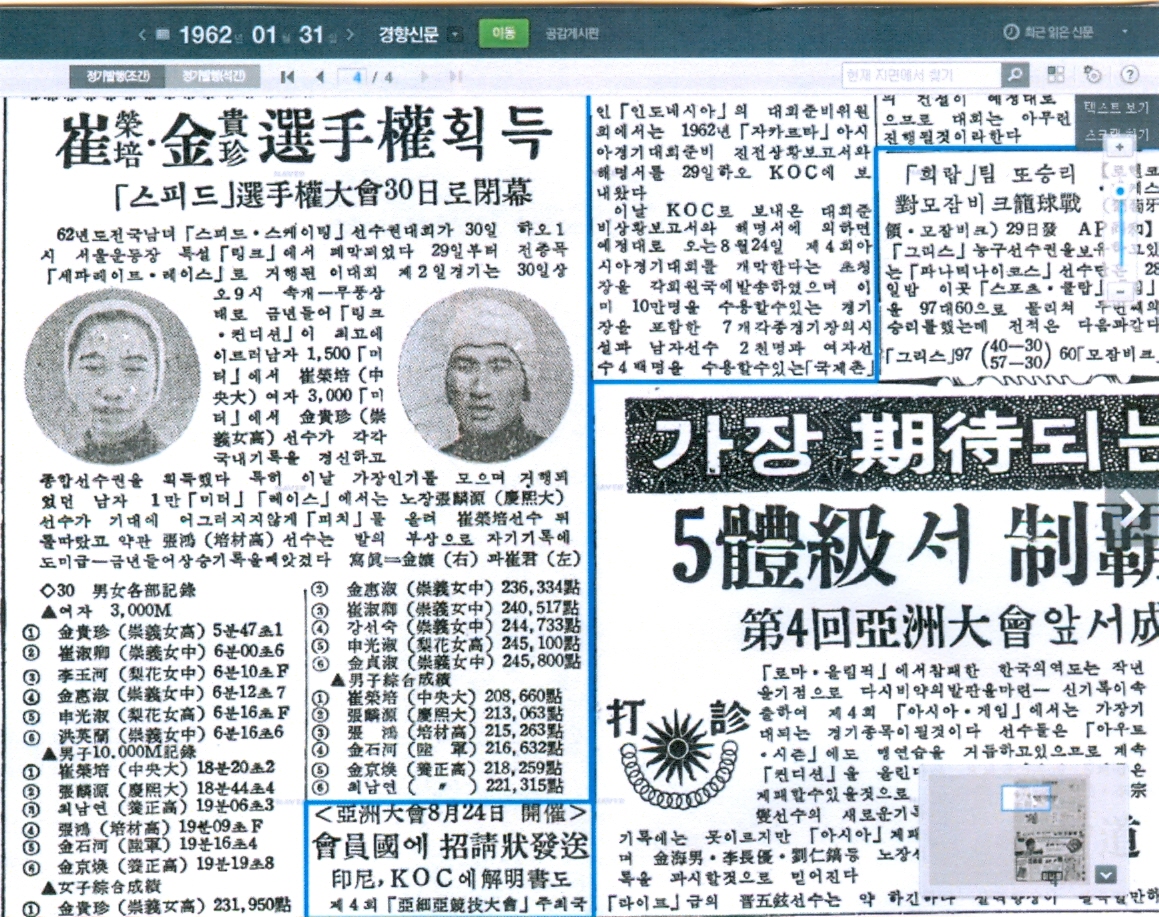 Kooi-Jin KIM and Yeong-Bae CHOIhttp://newslibrary.naver.com/viewer/index.nhn?articleId=1962013100329104002&editNo=3&printCount=1&publishDate=1962-01-31&officeId=00032&pageNo=4&printNo=4971&publishType=00010 1962 02 04/05    SEOUL Stadium    Korea Single Championships newspaper Dong-A Ilbo 동아일보 (East Asia Daily) 1962.02.05                                          4.2        4.2         5.2          LADIES                                   500        1500        1000         Hye-Sook KIM          Soongeui MS        53,8  1                1.55,9  1Seon-Sook KANG        Soongeui MS        55,2  2                2.00,0  3Jeong-Sook KIM        Soongeui MS        56,0  3                1.59,6  2Kooi-Jin KIM          Soongeui HS                   2.55,1  1Sook-Kyeong CHOI      Soongeui MS                   2.58,6  2Yeong-Ran HONG        Soongeui MS                   3.00,1  3                                         4.2        4.2         5.2      MEN                                      500        5000        1500         Jeong-Nam JIN         Seongdong-gu       48,4  1                2.39,9  3Seok-Ha KIM           Korea Army         49,1  2                2.37,6  1Chang-Seop PARK 2     Kyungdong HS       49,4  3Yeong-Bae CHOI        Chung Ang Univ.               8.55,9  1Hong JANG             Paichai HS                    9.17,8  2Kyeong-Hwan KIM       Yangchung HS                  9.21,0  3Yeong-Sam LEE         Korea Army                                2.38,6  21963 01 12/13    SEOUL    Student championships   newspaper Dong-A Ilbo 동아일보 (East Asia Daily) 1962.01.14, 01.12; The Kyunghan Shinmon 경향신문 1963.01.14                                          12.1       12.1        13.1         13.1LADIES                                   500        1500        1000         3000jhsEun-Sook PARK         Soongeui MS        58,4  1                             6.11,0  2Kyeong-Ae LEE         Ewha MS            58,6  2Kyeong-Ae KIM         Soongeui MS        58,9  3Ok-Ha LEE             Ewha MS                       3.14,8  1                6.08,4  1Seon-Sook KANG        Soongeui MS                   3.14,9  2   1.57,5  1Myeong-Sook JEONG     Soongeui MS                   3.15,9  3                6.11,0  3Seong-Hee HONG        Soongeui MS                               2.08,5  2Myeong-Sook LIM       Soongeui MS                               2.08,7  3hsHan-Kyeong CHOI       Soongeui HS        59,2  1                2.01,1  1Jeong-Sook KIM        Soongeui HS        59,2  1                2.05,5  2Bok-Soon YOO          Ewha HS            65,4  3                2.07,8  3    pack ?Yeong-Ran HONG        Soongeui HS                   3.02,0  1                6.21,2  1Soon-Ok CHOI          Soongeui HS                   3.07,0  2                6.21,3  2Kwang-Sook SHIN       Ewha HS                       3.07,5  3                6.22,0  3                                         12.1       12.1        13.1         13.1MEN                                      500        5000        1500         10000jhsJin-Mo KIM            Ducksu MS          58,0  1                3.03,8  3Kwang-Jin PARK        Whimoon MS         61,6  2Choong-Koo JEONG      Daedong            63,5  3                2.56,3  1Doo-Hoon KO           Kyungdong MS                              3.01,0  2Jong-Il JEONG         Mullae MS                                              21.41,3  1Hee-Joon YOON         Baemoon MS                                             21.54,1  2Hwa-Deok JEON         Kyungdong MS                                           21.57,3  3hsChang-Seop PARK 2     Daeodong           49,7  1                2.41,5  1Moon-Hwan KANG        Joongdong HS       52,1  2Hak-Kil LIM           Whimoon HS         52,9  3Yong-Woong LEE        Seongdong HS                              2.48,0  2Yeong-Keun OH         Kyungdong HS                              2.49,6  3    packKwang-Woong KIM       Kyungdong HS                                           19.10,4  1Kyeong-Hwan KIM       Yangchung HS                                           19.10,5  2Chang-Ha LEE          Joongdong HS                                           19.36,8  3cgJeong-Nam JIN         Kodae              48,4  1Seok-Yeong LIM        Kyunghee Univ.     53,4  2Deok-Keun OH          Hanyang Univer.    53,7  3 Keon-Il HAN           Kyunghee Univ.                            2.33,6  1Yeong-Sam LEE         Hanyang Univer.                           2.36,9  2    19.14,0  1Seong-Joong LEE       Kyunghee Univ.                            2.37,1  3Soo-Hwan KIM          Kyunghee Univ.                                         19.35,6  2Jee-Sang YOO          Kyunghee Univ.                                         19.51,5  31963 01 15    SEOUL (Konkuk University Campus/Lake)    1th national middle and high school competition   newspaper The Kyunghan Shinmon 경향신문 1963.01.16                                          15.1       15.1LADIES                                   500        1500jhsSeon-Sook KANG        Soongeui MS        55,3  1Kyeong-Sook LEE       Soongeui MS        58,2  2Myeong-Sook JEONG     Soongeui MS                   3.05,3  1Kyeong-Ae KIM         Soongeui MS                   3.05,5  2hsHan-Kyeong CHOI       Soongeui HS        57,9  1             Jeong-Sook KIM        Soongeui HS        58,1  2             Yeong-Ran HONG        Soongeui HS                   3.06,8  1Kwang-Sook SHIN       Ewha HS                       3.06,9  2                                         15.1       15.1MEN                                      500        5000    jhsChoong-Koo JEONG      Daedong            55,1  1Jin-Mo KIM            Ducksu MS          57,5  2Hae-Kang PYEON        Jongang                       10.07,2  1 Jong-Il JEONG         Mullae MS                     10.25,1  2hsByeong-Cheol LEE      Kyungdong HS       51,1  1Min-Joo JO            Yangchung HS       53,2  2Kyeong-Hwan KIM       Yangchung HS                  9.49,4  1Kwang-Woong KIM       Kyungdong HS                  9.49,6  21963 01 19/21    SEOUL Stadium    44th National Winter Sports Festival  newspaper Dong-A Ilbo 동아일보 (East Asia Daily) 1963.01.19, 01.21, Kyunghan Shinmon 경향신문 1963.01.21 2018.1http://210.117.202.172:6900/schedule.do?kind=bumunSchedule&gubun=W&gameNo=44&classCd=1&kindCd=&baseClassCd=&detailClassCd=&sidoCd=&dateCd=&medalCountCd=&newRecordCd=&className=&kindName=&detailClassName=&sidoName=&playerName=&eventAthNo=&rhCd=&gmOrd=&seq=&searchPage=&searchOption=&searchTxt=                                         19.1       20.1        20.1       21.1LADIES                                   500        1000        3000       1500jhsSeon-Sook KANG        Soongeui MS        54,9  1                           3.07,1  1Kyeong-Ae KIM         Soongeui MS        55,1  2    1.56,7  1Kyeong-Sook LEE       Soongeui MS        58,4  3Myeong-Sook JEONG     Soongeui MS                               6.06,2  1   newspaper-Byeong-Sook JeonghsHan-Kyeong CHOI       Soongeui HS        58,5  1    1.58,0  1Jeong-Il LEE          Ewha HS            64,0  2Hye-Sook KIM          Jinmyeong GHS      68,7  3  Yeong-Ran HONG        Soongeui HS                               6.04,5  1  3.15,3  1                                         19.1       20.1        21.1MEN                                      500        1500        10000      5000jhsChoong-Koo JEONG      Daedong            54,0  1Deok-Bae YOO          Kyungbock MS       55,8  2Myeong-Seop HAN       Changchun          55,9  3Doo-Hoon KO           Kyungdong MS                  2.45,3  1   packIk-Hwan LEE           Changchun                                 19.32,4  1  9.25,0  1hsChang-Seop PARK 2     Daedongsang        48,3  1Hak-Kil LIM           Whimoon HS         51,8  2Jae-Seop CHOI         Yongsan HS         52,2  3Yong-Woong LEE        Seongdong HS                  2.42,4  1Kyeong-Hwan KIM       Yangchung HS                              19.28,3  1  9.27,9  1cgSang-Rok PARK         Kyunghee Univ.     50,2  1Park LEE              Hanyang Univer.    50,4  2    2.37,4  1Seok-Yeong LIM        Kyunghee Univ.     50,9  3Keon-Il HAN           Kyunghee Univ.                            18.36,5  1Jee-Sang YOO          Kyunghee Univ.                            18.46,5  2  10.04,9  1Jin-Hee KIM           Kyunghee Univ.                            18.59,0  3generalJeong-Nam JIN         Korea Army         47,7  1In-Kyeong YOO         Kyowon             54,9  2Jong-Soo KIM          Seoul              62,0  3 Soo-Hwan KIM          Korea Army                    2.38,9  1   pack?Nam-Hyeon CHOI        Korea Army                                18.28,7  1Yeong-Sam LEE         Korea Army                                18.29,9  2Seong-Cheol LEE       Korea Army                                18.30,1  3  9.16,0  11963 01 26/27    SEOUL Stadium    18th Korea Allround Championships newspaper Dong-A Ilbo 동아일보 (East Asia Daily) 1963.01.26; The Kyunghan Shinmon 경향신문 1963.01.28                                          26.1       26.1        27.1         27.1         samalogLADIES                                   500        1500        1000         3000Seon-Sook KANG        Soongeui MS        54,3  1                                          234,150  1Kwang-Sook SHIN       Ewha HS            54,5  2                                          234,833  2Yeong-Ran HONG        Soongeui HS                                                         235,017  3Jeong-Sook KIM        Soongeui HS        55,8  3MEN                                      500        5000        1500         10000Kyeong-Hwan KIM       Yangchung HS       48,4  2                                          213,892  1Jeong-Nam JIN         Korea Army         47,2  1                                          214,628  2Jee-Sang YOO          Kyunghee Univ.     49,0  3                                          216,137  31963 02 09/10    SEOUL (Miari)    University competition newspaper Dong-A Ilbo 동아일보 (East Asia Daily) 1963.02.11							9.2        9.2         9.2          9.2				MEN                                      500        5000        1500         10000Kyeong-Hwan KIM       Yonsei Univ.       49,9  1Jeong-Nam JIN         Korea Univ.        50.0  2    packJee-Sang YOO          Kyunghee Univ.     50,7  3    10.05,5  1Keon-Il HAN           Kyunghee Univ.                10.05,6  2               22.02,8  3Kwang-Woong KIM       Yonsei Univ.                  10.05,7  3               21.56,8  2Seong-Cheol LEE       Kyunghee Univ.                                         21.52,9  1Season best results newspaper Dong-A Ilbo 동아일보 (East Asia Daily) 1963.02.05LADIES                                   1000        1500       3000Seon-Sook KANG        Soongeui MS        1.53,0  1 (1 in 62/63 season)Myeong-Sook JEONG     Soongeui MS        1.54,1  2   2.56,3  1  6.03,4  1Kwang-Sook SHIN       Ewha HS            1.54,4  3Yeong-Ran HONG        Soongeui HS                    2.58,2  2 Ok-Ha LEE             Ewha MS                        3.00,2  3Soon-Ok CHOI          Soongeui HS                               6.04,6  2MEN                                      1500       5000Jeong-Nam JIN         Korea Army         2.32,5  1Kyeong-Hwan KIM       Yangchung HS       2.32,6  2Nam-Hyeon CHOI        Korea Army                    9.08,6  1Keon-Il HAN           Kyunghee Univ.                9.14,6  2Soo-Hwan KIM          Korea Army                    9.14,7  31964 01 25    SEOUL (Hyochang Park)    Student competition   newspaper Dong-A Ilbo 동아일보 (East Asia Daily) 1964.01.25 LADIES                                   500jhsKyeong-Ae KIM         Soongeui MS        57,2  1Soon-Ok LEE           Dongmyeong         61,8  2Jae-Soon KANG         Soongeui MS        65,4  3hsSeon-Sook KANG        Soongeui HS        57,7  1Jeong-Sook KIM        Soongeui HS        57,8  2Han-Kyeong CHOI       Soongeui HS        61,2  3MEN                                      500    jhsChoong-Koo JEONG      Daedong            51,9  1 Jae-Deok HWANG        Joongdong MS       52,3  2Joong-Jin HO          Kyungdong MS       54,4  3hsMoon-Hwan KANG        Joongdong HS       49,6  1Jae-Seop CHOI         Yongsan HS         51,7  2Joo-Ik SHIM           Munri HS           53,2  3cgChang-Seop PARK 2     Yonsei Univ.       49,7  1Jee-Sang YOO          Kyunghee Univ.     49,8  2Byeong-Cheol LEE      Yonsei Univ.       49,9  31964 02 01/02    CHUNCHEON    45th National Winter Sports Festival  newspaper Dong-A Ilbo 동아일보 (East Asia Daily) 1964.02.03, Kyunghan Shinmon 경향신문 1964.02.03 2018.1                                         1.2        1.2         2.2         2.2LADIES                                   500        1500        1000        3000jhsOk-Ha LEE             Ewha MS            57,5  1                            6.27,9  1Seong-Hee HONG        Soongeui MS                   2.56,0  1Kyoo-Yoon LEE         Ewha MS                       2.56,5  2   1.59,7  1hsSeon-Sook KANG        Soongeui HS        56,3  1Yeong-Ran HONG        Soongeui HS                               2.03,4  1Myeong-Sook JEONG     Soongeui HS                                           6.54.1  1                                         1.2        1.2         2.2         2.2MEN                                      500        5000        1500        10000jhsChoong-Koo JEONG      Daedong            51,1  1                2.44,8  1Joong-Jin HO          Kyungdong MS                  10.39,1  1Sang-Kyoo KIM         Joongdong MS                                          21.11,6  1hsMoon-Hwan KANG        Joongdong HS       51,1  1Ik-Hwan LEE           Chuncheon HS                  9.22,3  1Jong-Il JEONG         Munri HS                                  2.38,6  1Hong-Shik JO          Munri HS                                               19.49,8  1cgChang-Seop PARK 2     Yonsei Univ.       48,4  1                2.40,4  1Kyeong-Hwan KIM       Yonsei Univ.                  10.09,1  1Seong-Joong LEE       Kyunghee Univ.                                         20.29,3  1generalJeong-Nam JIN         Korea Army         47,4  1In-Weon JANG          Chungbi                       10.18,1  1Keon-Il HAN           Air Force                                 2.34,8  1Jee-Sang YOO          Air Force                                              20.17,5  11964 02 15/16    SEOUL (Konkuk University)    19th Korea Allround Championships newspaper Dong-A Ilbo 동아일보 (East Asia Daily) 1964.02.17; The Kyunghan Shinmon 경향신문 1964.02.17                                          15.2       15.2        16.2         16.2         samalogLADIES                                   500        1500        1000         3000 cancelledSeon-Sook KANG        Soongeui HS        53,5  1    2.54,5  2   1.52,4  1                 167,867  1Myeong-Sook JEONG     Soongeui HS        54,5  2    2.50,9  1   1.54,0c                   168,467  2Ok-Ha LEE             Ewha MS                                   1.53,7  3                 171,417  3Kyeong-Ae KIM         Soongeui MS        54,5  2    3.01,5c     1.53,0  2                 171,500  4Sook-Kyeong CHOI      Soongeui HS                   2.56,0  3                             173,667  5Eun-Sook PARK         Soongeui HS                                                         174,866  6esSeon-Ok JEON          Chuncheon Bukuk    58,0  1    3.01,8  1   1.58,5  1                 177,850  1 Hyang-Sook LEE        Seodaemun          62,6  2    3.30,5  2   2.16,2  2                 200,267  2MEN                                      500        5000        1500         10000Ik-Hwan LEE           Chuncheon HS       48,2c      9.00,0  1   2.31,5  3    18.47,2  1   209,060  1In-Weon JANG          Chungbi                       9.09,6  2                19.33,6  3   212,241  2Jeong-Nam JIN         Korea Army         46,2  1                2.29,5  1                 212,347  3Kyeong-Hwan KIM       Yonsei Univ.       47,4  3                                          213,703  4Hong-Shik JO          Munri HS                                               18.49,2  2   215,880  5Chang-Seop PARK 2     Yonsei Univ.                                                        218,230  6Keon-Il HAN           Air Force          47,1  2Park LEE              Korea Army                    9.13,5  3   2.30,6  2es                                       500        1500        1000Weon-Ho YOON          Chuncheon Central  58,3  1    3.02,8  1   2.01,5  1                 179,908  1Yong-Don JANG         Namjung ES         62,7  2    3.08,5  2   2.07,7  2                 183,008  2Nam KIM               Yeongdong                                 2.12,0  3                 197,233  3   1965 01 12/13    SEOUL (Hyochang Stadium)    jhs/hs competition  newspaper Dong-A Ilbo 동아일보 (East Asia Daily) 1965.01.13,  Kyunghan Shinmon 경향신문 1965.01.13, 01.14                                         12.1       12.1        13.1LADIES                                   500        1500        1000jhs                                                                         Soon-Yeong BYEON      Soongeui MS        62,0  1Kyoo-Yoon LEE         Ewha MS                       3.25,1  1Yeong-Ok KIM          Ewha MS                       3.35,9  2Soo-Woo HEO           Soongeui MS                   3.38,5  3 Hye-Seung LEE         Soongeui MS                               2.38,9  1                                     Soon-Yeop KIM         Soongeui MS                               2.40,4  2hsHye-Sook KIM          Soongeui HS        52,5  1 Seon-Sook KANG        Soongeui HS        52,6  2                2.02,9  1Kyeong-Ae KIM         Soongeui HS        52,7  3    2.53,9  3Ok-Ha LEE             Ewha HS                       2.50,0  1Myeong-Sook JEONG     Soongeui HS                   2.50,9  2Yeong-Ran HONG        Soongeui HS                               2.03,3  2                                         12.1       12.1        13.1     MEN                                      500        5000        1500     jhsDeok-Bae YOO          Kuyngsang MS       50,1  1Keon-Yeong JEONG      Joongdong MS       54,3  2                2.47,5  1Hoon-Hee LEE          Dongsung MS        54,8  3 Joong-Jin HO          Kyungdong MS                  10.16,4  1  2.48,4  2Jae-Weon LEE          Daedong                       10.37,5  2Kee-Yong PARK         Joongdong MS                  10.48,1  3hsKyoo-Ik KIM           Myongji HS         49,5  1Jin-Mo KIM            Yangchung HS       50,1  2Hyeong-Kyoon LEE      Chuncheon          53,5  3Hae-Kang PYEON        Myongji HS                     9.30,0  1Ik-Hwan LEE           Chuncheon                      9.30,2  2Hong-Shik JO          Myongji HS                    10.02,6  3Yeong-Shik JO         Myongji HS                                2.43,3  1Moon-Hwan KANG        Joongdong HS                              2.46,2  21965 01 15/17    SEOUL (Hyochang Stadium)    46th National Winter Sports Festival  newspaper Dong-A Ilbo 동아일보 (East Asia Daily) 1965.01.16, 01.18 Kyunghan Shinmon 경향신문 1965.01.16, 01.18                                           15.1       16.1        17.1        17.1LADIES                                   500        1500        1000        3000jhs                                                                         packSoon-Yeop KIM         Soongeui MS        58,5  1                            6.09,9  2Joong-Hee CHOI        Gyeonggi           60,6  2Soon-Yeong BYEON      Soongeui MS        60,7  3                                      or Soon-Myeong BYEONYeong-Hee SHIN        Soongeui MS                               2.00,2  1   6.10,0  3Yeong-Wook LEE        Ewha MS                                   2.08,7  2Mee-Yeon LEE          Soongeui MS                               2.12,3  3Seon-Ok JEONG         Chuncheon                                             6.06,2  1hsHye-Sook KIM          Soongeui HS        54,6  1                2.00,3  1  Seon-Sook KANG        Soongeui HS        55,3  2Kyeong-Ae KIM         Soongeui HS        55,4  3                2.00,5  2Eun-Sook PARK         Soongeui HS                               2.01,3  3Myeong-Sook JEONG     Soongeui HS                                           6.05,8  1Ok-Ha LEE             Ewha HS                                               6.05,9  2Sook-Kyeong CHOI      Soongeui HS                                           6.12,1  3cgKooi-Jin KIM          Sudo Univer.                                          5.58,4  1es age 8,9Seong-Hee KIM         Cheongpeong        69,5  1Seon-Hee KANG         Weonjuilsan        81,0  2es age 10,11Yeong-Hoon SEO        Chuncheon          61,8  1Bong-Yeon KANG        Chuncheon          61,9  2Yeong-Ja KANG         Chuncheon          62,2  3es age 12,13Eun-Soo HAN           Chuncheon          60,7  1Hyang-Sook LEE        Seodaemun          61,2  2Song-Hee JEONG        Chuncheon          61,6  3                                         15.1       15.1        16.1        17.1MEN                                      500        5000        1500        10000jhsDeok-Bae YOO          Kuyngsang MS       50,4  1Keon-Yeong JEONG      Joongdong MS       53,6  2Nam-Hwan PARK         Chuncheon          55,4  3                            packJae-Weon LEE          Daedong                                               21.57,0  1Kee-Yong PARK         Joongdong MS                                          21.57,1  2Jeong-Deuk KIM        Chuncheon                                             21.57,2  3hsChoong-Koo JEONG      Daedongsang HS     48,4  1Moon-Hwan KANG        Joongdong HS       49,1  2Kyoo-Ik KIM           Myongji HS         50,1  3                            packYeong-Shik JO         Myongji HS                                            18.23,6  1Ik-Hwan LEE           Chuncheon                                             18.23,7  2Hong-Shik JO          Myongji HS                                            18.31,4  3cgSe-Jeong PARK         Dongdae            50,5  1Ho-Yeong KIM          Dongdae            51,0  2               51,1  3 Kwang-Woong KIM                                                 19.48,2  1Deok-Seon KANG                                                 19.48,5  2Yong-Shik HWANG                                                19.48,8  3generalPark LEE               Army         47,4  1Jeong-Nam JIN         Chungbi            47,6  2  2      Army         48,3  3 Kyeong-Hwan KIM        Army                                            18.14,8  1 In-Weon JANG          Chungbi                                               18.14,8  2Nam-Yeon CHOI          Army                                            18.15,0  2es age 8,9                                                                  1500 packKeun-Seop HAN         Chuncheon          65,9  1Jong-Yoon BAEK        Chuncheon          66,9  2Yong-Myeong JEON      Chuncheon          68,1  3es age 10,11 (3,4)                                                          Hyeon-Soo KIM         Kyunghee           61,1  1                            3.38,1  2Hyeon-Bong SHIM       Eunseok            61,4  2Se-Myeong WANG        Chuncheon          61,6  3Kap-Soo KIM           Donamkuk                                              3.38,0  1es age 12,13Bong-Keun HWANG       Chuncheon          56,5  1Kyeong-Ho KIM                            56,6  2Kyeong-Min PARK        Munsan             58,0  31965 01 19/20     ()    national student competition newspaper Dong-A Ilbo 동아일보 (East Asia Daily) 1965.01.20; The Kyunghan Shinmon 경향신문 1965.01.21                                          19.1       19.1        20.1        20.1LADIES                                   500        1500        1000        3000jhs Seon-Ok JEON          Chuncheon                     5.35,1  1               6.25,0  1Soon-Myeong BYEON     Soongeui MS                   6.22,3  2Hye-Seung LEE         Soongeui MS                   6.41,6  3               6.44,1  3Yeong-Hee SHIN        Soongeui MS                                           6.35,5  2hsHye-Sook KIM          Soongeui HS        70,5  1Kyeong-Ae KIM         Soongeui HS        71,5  2Han-Kyeong CHOI       Soongeui HS        76,4  3Ok-Ha LEE             Ewha HS                       5.03,2  1               6.52,4  1Seon-Sook KANG        Soongeui HS                   6.08,0  2Yeong-Hee LEE         Soongeui HS                   7.48,6  3 !Myeong-Sook JEONG     Soongeui HS                                           6.53,3  2Yeong-Ran HONG        Soongeui HS                                           7.05,3  3                                         19.1       19.1        20.1        20.1MEN                                      500        5000        1500        10000jhsJae-Weon LEE          Daedong                       13.33,5  1              23.03,2  2Choon-Ho KIM          Chuncheon                     14.21,5  2Myeong-Cheol OH       Daegwang MS                   14.56,9  3Joong-Jin HO          Kyungdong MS                              2.59,7  1Keon-Yeong JEONG      Joongdong MS                              3.00,5  2Jae-Yong YOON         Joongdong MS                              3.06,3  3   23.06,1  3         Joongdong MS                                          23.03,0  1hsMoon-Hwan KANG        Joongdong HS       59,9  1Jin-Mo KIM            Yangchung HS       60,0  2    16.18,5  2Hyeong-Kyoon LEE      Chuncheon          62,8  3Yeong-Shik JO         Myongji HS                    14.14,4  1              20.02,5  1Choon-Ram LEE         Chuncheon                     16.48,7  3Sang-Kyoo KIM         Daedong                                               20.02,6  2Chang-Hwak LEE        Joongdong HS                                          21.17,8  31965 01 22     ( Stadium)    KOREA-JAPAN competition newspaper Dong-A Ilbo 동아일보 (East Asia Daily) 1965.01.22; The Kyunghan Shinmon 경향신문 1965.01.23                                          22.1       22.1        22.1        22.1MEN                                      500        1500        5000        10000Park LEE              KOR                47,0  1    2.34,2  2Jeong-Nam JIN         KOR                47,3  2    2.37,0  3               pack Hideji KIKUCHI        JPN                47,3  2    2.37,2  4               18.41,7  1Choong-Koo JEONG      KOR                48,0  4Chang-Seop PARK 2     KOR                48,3  5                packHajime SAWAI          JPN                49,1  6    2.29,8  1   8.47,2  3Yoshiaki DEMACHI      JPN                50,3  7                8.40,9  1Katsuhiko KOBAYASHI   JPN                51,0  8                8.41,3  2   18.43,4  4Keon-Il HAN           KOR                           2.44,5  5   8.48,6  4 Hirobayashi KIRIHATA  JPN                           2.46,2  6   8.48,7  5In-Weon JANG          KOR                                       8.49,9  6Nam-Hyeon CHOI        KOR                                                   18.41,9  2Yeong-Shik JO         KOR                                                   18.42,0  3 Hong-Shik JO          KOR                                                   18.43,5  5Noritada TAKAMURA     JPN                                                   18.50,5  61965 01 30/02 05    POCHEON  운천산정호수 – Uncheon sanjeong lake (52 skaters) 20th Korea Allround Championships newspaper Dong-A Ilbo 동아일보 (East Asia Daily) 1965.01.31, 06.02; The Kyunghan Shinmon 경향신문1965.01.31, 06.02  bad weather conditions - 5 days break !                                         30.1       30.1        5.2          5.2          samalogLADIES                                   500        1500        1000         3000Kooi-Jin KIM          Sudo Univer.       53,8  3    2.51,3  1   1.52,3c      5.49,1  1    225,233  1Ok-Ha LEE             Ewha HS                                   1.51,0  1    5.59,2  2    228,966  2Myeong-Sook JEONG     Soongeui HS                   2.53,9  2   1.51,1  2                 229,581  3Kyeong-Ae KIM         Soongeui HS        53,3  2    2.55,3  3   1.51,2  3    6.04,5  3                228,083 ?!Hye-Sook KIM          Soongeui HS        51,7  1          MEN                                      500        5000        1500         10000Keon-Il HAN           Air Force          46,1  1    9.23,5c     2.26,6  1    18.25,2  1   206,576  1In-Weon JANG          Chungbi            47,6c      9.17,6  2   2.30,9  2    18.48,8  3   210,100  2Hong-Shik JO          Myongji HS                    9.19,3  3                18.33,3  2   212,061  3Jeong-Nam JIN         Korea Army         46,4  2Park LEE              Korea Army         46,5  31966 01 03/04    POCHEON  운천산정호수 – Uncheon sanjeong lake Record Meeting newspaper The Kyunghan Shinmon 경향신문 1965.01.05,                                          3.1        3.1         4.1          4.1LADIES                                   500        1500        1000         3000Hye-Sook KIM          Sudo Univer.       51,0  1                1.44,3  1Kyeong-Ae KIM         Soongeui HS                   2.44,5  1Kooi-Jin KIM          Sudo Univer.                                           5.41,6  1MEN                                      500        5000        1500         10000Park LEE              Korea Army         45,8  1Keon-Il HAN           Air Force                     8.36,2  1   2.26,2  1    17.41,9  11966 01 07/09    INCHEON    47th National Winter Sports Festival  newspaper Dong-A Ilbo 동아일보 (East Asia Daily) 1966.01.07,01.08; Kyunghan Shinmon 경향신문 1966.01.10http://news.joins.com/article/1016812  upd. 10.2016                                           7.1        8.1         8.1         9.1LADIES                                   500        1500        1000        3000jhs                                                          Yeong-Ran CHOI        Soongeui MS        58,5  1Yeong-Hee SHIN        Soongeui MS                   3.02,6  1               6.30,2  1Myeong-Sook CHOI      Chuncheon                     3.13,7  2               6.40,2  2Hye-Ran KIM           Wonju MS                      3.14,0  3Mee-Yeon LEE          Soongeui MS                               2.02,4  1Eun-Sil JANG          Soongeui MS                               2.02,6  2Yeong-Ran JANG        Soongeui MS                               2.02,7  3Joong-Hee CHOI        Gyeonggi                                              6.40,5  3 hsSeon-Sook KANG        Soongeui HS        54,6  1Soon-Yeop KIM         Soongeui HS        57,7  2                            6.30,4  3Hye-Seung LEE         Soongeui HS        58,5  3                1.55,4  3Kyeong-Ae KIM         Soongeui HS                   2.51,3  1   1.48,1  1Seong-Hee HONG        Soongeui HS                               1.48,2  2Ok-Ha LEE             Ewha HS                                               6.11,3  1Soon-Myeong BYEON     Soongeui HS                                           6.17,6  2  cgHye-Sook KIM          Sudo Univer.       53,2  1                1.50,7  1Yeong-Ran HONG        Sudo Univer.       61,3  2Han-Kyeong CHOI       Sudo Univer.       63,0  3  Kooi-Jin KIM          Sudo Univer.                  2.53,4  1               6.00,2  1Sook-Kyeong CHOI      Sudo Univer.                  3.10,0  2   1.55,3  2Hoi YONG              Ewha                          3.33,1  3Yeong-Hee LEE         Ewha                                      2.24,8  3                                         7.1        7.1         8.1         9.1MEN                                      500        5000        1500        10000jhsSang-Keon SEO         Kyunghee MS        52,4  1                2.53,3  1Yang-Seok SEO         Hanseong MS        52,5  2                2.55,1  3Keon-Yeong JEONG      Joongdong MS       52,5  2Seung-No KIM          Chuncheon                                 2.53,6  2   pack Kee-Yong PARK         Joongdong MS                                          20.45,0  1Jeong-Deuk KIM        Chuncheon                                             20.46,0  2Bong-Keun HWANG       Chuncheon                                             20.46,4  3 hsChoong-Koo JEONG      Daedongsang HS     46,8  1                2.34,5  1Kyoo-Ik KIM           Myongji HS         50,0  2                2.46,5  3Hyeong-Kyoon LEE      Chuncheon HS       50,1  3Ik-Hwan LEE           Chuncheon HS                  9.21,3  1               18.30,6  1Hae-Kang PYEON        Myongji HS                    9.24,6  2               18.48,4  2Sang-Kyoo KIM         Daedongsang                   9.42,6  3Jong-Il JEONG         Myongji HS                                2.44,4  2Jae-Yong YOON         Joongdong HS                                          19.41,2  3 cgPark LEE              Hanyang Univer.    46,5  1                2.33,8  2Moon-Hwan KANG        Kyunghee Univ.     50,4  2Tae-Ik OH             Dongguk Univ.      52,4  3Hong-Shik JO          Dongguk Univ.                             2.32,4  1Myeong-Soon SHIN      Kyunghee Univ.                            2.48,2  3Yeong-Shik JO         Dongguk Univ.                                         18.39,8  1Jee-Sang YOO          Kyunghee Univ.                                        19.15,2  2Chang-Ha LEE          Kyunghee Univ.                                        19.15,7  3generalChang-Seop PARK 2     Korea Army         47,8  1                2.38,1  2Woong-Kil HEO         Korea Army         50,8  2                2.48,8  3 Jeong-Kook KIM        Chuncheon          52,3  3 Keon-Il HAN           Air Force                                 2.32,8  1Kyeong-Hwan KIM       Korea Army                                            19.25,7  1 Yong-Shik HWANG       Korea Army                                            19.26,3  2Deok-Seon KANG        Korea Army                                            19.27,5  3es age 10,11 (3,4)                                                          3000 packHyeon-Bong SHIM       Eunseok            58,7  1Hoon JOO              Chuncheon          59,0  2Yeong-Jae PARK        Wonju              59,2  3Hyeon-Soo KIM         Kyunghee                                              6.41,6  1Kap-Soo KIM           Donamkuk                                              6.41,9  2Yong-Kak YOON         Chuncheon                                             6.42,1  3es age 12,13 (5,6)                                                          Kyeong-Ho KIM         Eunseok            55,1  1Jae-Weon JEONG        Wonju                    2                            6.53,4  1Yong-Wan PARK         Wonju                                                 6.53,6  2Nam KIM               Yeongdong                                             6.55,5  31966 01 29/30    SEOUL  (Seoul Stadium)   national classification competition  newspaper Dong-A Ilbo 동아일보 (East Asia Daily) 1966.01.31; Kyunghan Shinmon 경향신문 1966.01.29, 01.31                                         29.1       29.1        30.1        30.1LADIES                                   500        1500        1000        3000jhs                                                          Yeong-Hee SHIN        Soongeui MS        55,2  1                            6.35,4  1Yeong-Ran CHOI        Soongeui MS                               1.57,4  1Myeong-Sook CHOI      Chuncheon                                 1.58,7  2Hyeon-Soo KIM         Soongeui MS                                           hsSeon-Sook KANG        Soongeui HS        54,7  1                1.52,8  2Seong-Hee HONG        Soongeui HS                               1.52,7  1Soon-Myeong BYEON     Soongeui HS                                           6.32,9  1Soon-Yeop KIM         Soongeui HS                                           6.33,6  2cgYeong-Ran HONG        Sudo Univer.       61,9  1                2.05,5  1Han-Kyeong CHOI       Sudo Univer.                              2.06,9  2  Sook-Kyeong CHOI      Sudo Univer.                                          6.40,1  1es age 8,9 (1,2)                                                1000        3000 packMee-Soo SONG          Young-Hwa ES                              2.48,8  1Hye-Kyeong TAK        Soosong                                               7.34,7  1es age 10,11 (3,4)                                              1000Hye-Kyeong AHN        Bongdong                                  2.28,9  1   7.02,9  2Seong-Hee KIM         Uchon ES                                              6.50,2  1es age 12,13 (5,6)                                              1000        Hyang-Sook LEE        Seodaemun                                 2.12,5  1Ja-Hoi HAN            Samsun ES                                 2.30,6  2   7.29,5  1                                         29.1       29.1        30.1        30.1MEN                                      500        3000        1500        5000jhs                                                                         packNam-Han PARK          Chuncheon          52,4  1                            10.25,4  1Jong-Seong KIM        Kyunghee MS                               2.48,1  1Soon-Il KIM           Kyungdong                                 3.01,4  2 Sang-Jin SEO          Kyungbock MS                                          10.25,5  2                        hsDeok-Bae YOO          Dongincheon HS     49,7  1                2.40,0  1Joong-Jin HO          Joongdong HS                              2.40,7  2   packJae-Yong YOON         Joongdong HS                                          9.26,6  1 Jong-Il JEONG         Myongji HS                                            9.26,7  2cgMoon-Hwan KANG             52,5  1    packYeong-Shik JO                          5.28,8  1               9.22,2  1Jee-Sang YOO                                      2.41,8  1Myeong-Soon SHIN                                  2.41,9  2Chang-Ha LEE                                                  9.41,0  2generalYeong-Keun OH         Air Force          54,9  1    pack                    packWoong-Kil HEO          Army         50,8  2    5.43,9  1 Kyeong-Hwan KIM        Army                                2.38,7  1   9.29,6  2Yong-Shik HWANG        Army                                2.40,9  2   9.29,5  1es age 8,9 (1,2)                                                1000        3000 packDong-Jin JA           Hyoje ES                                  2.08,3  1Chang-Jin LIM         Chongryang ES                             2.24,6  2Hee-Wan YANG          Wonju                                                 7.05,0  1Seong-Weon HWANG      Dongbuk ES                                            7.05,1  2es age 10,11 (3,4)                                              1000Hyeon-Soo KIM         Kyunghee                                  2.01,8  1   6.21,7  1Chang-Do KO           Chungmu ES                                2.07,0  2Hong-Kee LEE          Yeongwuk                                              7.24,6  2es age 12,13 (5,6)                                              1000         Kyeong-Ho KIM         Eunseok                                   1.55,8  1      Chongryang ES                             1.58,1  2   6.43,7  3Nam KIM               Yeongdong                                             6.43,5  1Kyeong-In PARK        Munsan                                                6.43,6  21966 01  29/31    HIJIRI (lake)  prefecture   Korean test races newspaper Dong-A Ilbo 동아일보 1966.02.04LADIES                                   500        Kyeong-Ae KIM  김아매?                    53,5  1Hye-Sook KIM                             53,7  2Kang-Sook KIM (?)                        58,9  3Yeong-Ja KANG                            59,0  4 MEN                                      500        Park LEE                                 45,7  1Choong-Koo JEONG (정준구?)                45,7  1                          50,0  3      1966 02 06      ( Stadium - Dongdaemun) (31 skaters)  Student Championships  newspaper Dong-A Ilbo 동아일보 (East Asia Daily) 1966.02.07; Kyunghan Shinmon 경향신문 1966.02.07LADIES                                   500        1500        1000         3000Seon-Sook KANG        Soongeui HS        54,0  1                Joong-Hee CHOI        Naminchon MS       58,5  2Yeong-Ran HONG        Sudo Univer.       60,1  3Seong-Hee HONG        Soongeui HS                   3.01,0  1Hyeon-Ae LEE          Ewha MS                       3.36,4  2Hye-Seung LEE         Soongeui HS                               2.01,6  1Myeong-Sook CHOI      Chuncheon                                 2.04,7  2Yeong-Ran CHOI        Soongeui MS                               2.09,5  3Yeong-Hee SHIN        Soongeui MS                                            6.25,9  1Soon-Yeop KIM         Soongeui HS                                            6.27,9  2Sook-Kyeong CHOI      Sudo Univer.                                           6.36,1  3MEN                                      500        5000        1500         10000Moon-Hwan KANG             49,1  1Kyoo-Ik KIM           Myongji HS         49,8  2Hyeong-Kyoon LEE      Chuncheon HS       50,4  3Kyeong-Hwan KIM        Army                    9.26,7  1Yeong-Bok KIM         Chung Ang Univ.               9.29,0  2Jae-Yong YOON         Joongdong HS                  9.56,7  3 Jong-Il JEONG         Myongji HS                                2.42,9  1Joong-Jin HO          Joongdong HS                              2.45,2  2Jee-Sang YOO                                      2.45,4  3Yeong-Shik JO                                                   19.22,9  1Yong-Shik HWANG        Army                                             19.54,6  2Sang-Keon SEO         Kyunghee HS                                            20.45,3  31966 02  12/13    POCHEON  운천산정호수 – Uncheon sanjeong lake 21st  Allround Championships newspaper Dong-A Ilbo 동아일보 (East Asia Daily) 1965.02.12, 02.14, 02.15; The Kyunghan Shinmon 경향신문 1966.02.14                                         12.2       12.2        13.2         13.2LADIES                                   500        1500        1000         3000Kyeong-Ae KIM         Soongeui HS        51,4  1    2.52,3  3   1.48,5  3    6.11,6  3    225,016  1Kooi-Jin KIM                54,8c      2.51,0  1   1.48,4  2    6.04,7  1    226,783  2Ok-Ha LEE             Ewha HS                       2.51,2  2                6.10,7  2    227,000  3Hye-Sook KIM          Sudo Univer.       53,0  2                1.47,6  1Seon-Sook KANG        Soongeui HS        53,3  3                esYeong-Hoon SEO        Chuncheon                                                           243,191  1                                         12.2       12.2        13.2         13.2MEN                                      500        5000        1500         10000Keon-Il HAN           Air Force          47,6  3    8.55,5  2   2.26,2  1    18.25,0  1   205,133  1Ik-Hwan LEE           Chuncheon HS       47,4c??    8.54,4  1   2.27,8  2    18.40,9  2   206,152  2Hong-Shik JO          Dongguk Univ.                 9.12,1  3                19.21,2  3   215,075  3Park LEE              Hanyang Univer.    46,5  1                        3Choong-Koo JEONG      Daedongsang        47,1  2Kyeong-Hwan KIM       Korea Army                                        3esYeong-Rae LEE         Chuncheon                                                           242,718  11967 01  04/05    CHUNCHEON   http://newslibrary.naver.com/viewer/index.nhn?articleId=1967010600209204017&editNo=2&printCount=1&publishDate=1967-01-06&officeId=00020&pageNo=4&printNo=13913&publishType=00020                  5.1LADIES            3000 packEun-Soo HAN       6.20,3  1Myeong-Sook CHOI  6.20,4  2Song-Hee JEONG    6.20,6  3                  4.1          4.1          5.1           5.1MEN               1500         5000 pack?   10000 pack    500JHSSeung-Mo KIM      2.51,5  1Yeong-Rae LEE     2.52,0  2                               50,8  1Byeong-Kee JEON                                           51,8  2Weon-Ho YOON                    9.58,4  1   19.17,7  1Bong-Keun HWANG                10.00,8  2   19.17,8  2Kee-Bok CHOI  Chuncheon                     19.17,9  3generalYang-Ho KIM                                 19.21,6  11967 01  09    WONJU   3th national tournamenthttp://newslibrary.naver.com/viewer/index.nhn?articleId=1967011000329204006&editNo=2&printCount=1&publishDate=1967-01-10&officeId=00032&pageNo=4&printNo=6535&publishType=00020http://newslibrary.naver.com/viewer/index.nhn?articleId=1967011000209208002&editNo=2&printCount=1&publishDate=1967-01-10&officeId=00020&pageNo=8&printNo=13916&publishType=00020LADIES                    500       1000        1500JHSJoong-Hee CHOI            54,4  1                               Hyo-Yeong LEE (Ewha)      55,4  2Hyo-Jeong KIM (Wonju)     55,7  3               3.50,0  3Yeong-Ran CHOI (Soongeui) 56,8  4   1.59,6  2Yong-Nam LIM (Chuncheon)  57,7  5Hye-Ran KIM                         1.59,3  1Hyeon-Ae LEE (Ewha)                 2.00,8  3Song-Hee JEONG                                  3.03,6  1Jeon-Seok CHOI (Wonju)                          3.32,0  2HSKyeong-Ae KIM             53,1  1   1.52,2  1Soon-Yeop KIM (Soongeui)  54,1  2Hye-Seung LEE             56,2  3   1.55,0  2Seong-Hee HONG (Soongeui)           1.56,4  3Ok-Ha LEE                                       2.52,2  1Soon-Myeong BYEON                               2.59,3  2Yeong-Hee SHIN                                  2.59,4  3MEN                       500       1500        5000JHSYeong-Rae LEE             52,8  1   2.52,2  1Yong-Don JANG             53,1  2Seung-Mo KIM              53,8  3   2.55,2  2Byeong-Kee JEON                     2.56,7  3   packBong-Keun HWANG                                 10.43,2  1Dong-Wook SEO (Posung)                          10.43,7  2Joo-Jae YOO (Wonju)                             10.45,2  3HSChoong-Koo JEONG          47,9  1   2.38,2  1Jae-Weon LEE              50,0  2Se-Do KIM (Daedong)       51,1  3Kwang-Nam HEO (Daedong)             2.45,7  2Choon-Hoi LEE (Chuncheon)           2.47,2  3Sang-Kyoo KIM                                   9.37,4   1Choon-Lim LEE (Chuncheon)                       9.38,5   2Yeong-Deok KIM (Chuncheon)                      9.39,2   21967 01  14/15    WONJU  48th National Winter Sports Festival 2018.1http://newslibrary.naver.com/viewer/index.nhn?articleId=1967011600329208001&editNo=2&printCount=1&publishDate=1967-01-16&officeId=00032&pageNo=8&printNo=6540&publishType=00020http://newslibrary.naver.com/viewer/index.nhn?articleId=1967011400329208001&editNo=2&printCount=1&publishDate=1967-01-14&officeId=00032&pageNo=8&printNo=6539&publishType=00020http://newslibrary.naver.com/viewer/index.nhn?articleId=1967011300209204001&editNo=2&printCount=1&publishDate=1967-01-13&officeId=00020&pageNo=4&printNo=13919&publishType=00020http://newslibrary.naver.com/viewer/index.nhn?articleId=1967011400209208003&editNo=2&printCount=1&publishDate=1967-01-14&officeId=00020&pageNo=8&printNo=13920&publishType=00020http://newslibrary.naver.com/viewer/index.nhn?articleId=1967011400209208011&editNo=2&printCount=1&publishDate=1967-01-14&officeId=00020&pageNo=8&printNo=13920&publishType=00020http://210.117.202.172:6900/schedule.do?kind=bumunSchedule&gubun=W&gameNo=48&classCd=1&kindCd=&baseClassCd=&detailClassCd=&sidoCd=&dateCd=&medalCountCd=&newRecordCd=&className=&kindName=&detailClassName=&sidoName=&playerName=&eventAthNo=&rhCd=&gmOrd=&seq=&searchPage=&searchOption=&searchTxt=                     13.1         14.1         15.1         15.1LADIES               500          1500         1000         3000generalSeon-Sook KANG       56,6  1                                6.16,5  1collegeKooi-Jin KIM                      2.51,3  1Yeong-Ran HONG                    3.36,3  2    2.18,3  1HSKyeong-Ae KIM        54,0  1Soon-Yeop KIM        56,6  2Seon-Ja PARK         57,6  3Seong-Hee HONG                    2.45,9  2    1.55,4  1Ok-Ha LEE                         2.45,7  1                 6.15,7  1JHSJoong-Hee CHOI       54,6  1Hyeon-Ae LEE         54,9  2Myeong-Sook CHOI     55,0  3Yeong-Ran CHOI                    3.05,0  1Hye-Ran KIM                                    1.59,9  1    6.31,2  1ES 1,2Kyeong-Hee LEE58     63,9  1Yoon-Jeong LEE       70,4  2Eun-Kyeong HAN       75,2  3ES 4,5Seong-Hee KIM        62,7  1Seong-Hee KANG       66,2  2Myeong-Soo JEONG     66,6  3ES 5,6Yeong-Hoon SEO       59,4  1Yeong-Ja KANG        63,2  2Hee-Ja KIM           66,3  3MEN                  13.1         14.1         15.1        13.1general              500          1500         10000       5000Park LEE             46,8  1      2.35,7  2      48,7  2Kyeong-Hwan KIM      48,9  3Ik-Hwan LEE                       2.30,9  1    19.48,4  1Se-Jeong PARK                     2.48,8  3collegeMoon-Hwan KANG       48,1  1Hyeong-Kyoon LEE     48,2  2Jee-Sang YOO         50,1  3      2.42,8  2                                 (Kyunghee Univ.)Yeong-Shik JO                     2.37,7  1    19.47,4  1    9.07,0  1Joong-Bae KIL                     2.43,3  3                                 (Chung Ang Univ.)HSChoong-Koo JEONG     46,0  1      2.36,9  1Don-Woon KO          47,9  2                                                (Joongdong HS)Yang-Seok SEO        50,7  3Jae-Yong YOON                                                9.25,6  1Jeong-Deuk KIM                                               9.45,5  2Nam-Hwan PARK                                  20.41,0  1    9.52,3  3JHSYeong-Rae LEE        52,4  1Byeong-Kee JEON      52,8  2Weon-Nam KIM         53,0  3Seung-Mo KIM                      2.51,5  1Hyeon YOON                                     22.40,4  1Yong-Wan PARK                                               10.04,0  1ES Boo-Pyeong YOON      60,5  1In-Jong LEE          61,0  2Kwang-Ik LEE         61,6  3Kook-Hyeon CHA       65,3  4Kyeong-Hwan KIM      65,8  5ES 2Hyeon-Bong SHIN      55,6  1Yeong-Je PARK        56,0  2Jae-Weon JEONG       57,2  11967 01 18     () http://newslibrary.naver.com/viewer/index.nhn?articleId=1967011900209208001&editNo=2&printCount=1&publishDate=1967-01-19&officeId=00020&pageNo=8&printNo=13924&publishType=00020LADIES                          500        1500JHSHye-Ran KIM       Wonju         56,4  1Joong-Hee CHOI    Soongeui      56,6  2     Wonju         57,6  3Yeong-Ran CHOI    Soongeui                 3.13,4  1Hyo-Jeong KIM     Wonju                    3.14,4  2Eun-Soo HAN       Jongeun                  3.14,5  3HSKyeong-Ae KIM     Soongeui HS   53,9  1Yeong-Hee SHIN    Soongeui HS   57,1  2      Wonju GHS     57,2  3Soon-Yeop KIM     Soongeui HS              3.04,3  1Seong-Hee HONG    Soongeui HS              3.06,8  2Kyeong-Hee LEE    Wonju HS                 3.24,8  3MEN                             500        5000JHSYeong-Rae LEE     Chuncheon     52,8  1Weon-Nam KIM      Kyunghee      53,1  2Byeong-Kee JEON   Inje          53,6  3    packIl-Woo NAM        Wonju                    10.30,3  1Kyeong-Ho KIM     Posung                   10.30,5  2Weon-Ho YOON      Chuncheon                10.31,0  3HSChoong-Koo JEONG  Daedongsang   48,8  1Joong-Jin HO      Jongdong      51,4  2Chang-Seon YOO    Jongdong      51,9  3Yeong-Bok KIM     Chuncheon                10.01,1  1Nam-Hwan PARK     Chuncheon                10.14,8  2Sang-Kyoo KIM     Daedongsang              10.15,0  31967 01 23/24        POCHEON   University competition;s=te;d=20130610http://newslibrary.naver.com/viewer/index.nhn?articleId=1967012500329208015&editNo=2&printCount=1&publishDate=1967-01-25&officeId=00032&pageNo=8&printNo=6548&publishType=00020http://newslibrary.naver.com/viewer/index.nhn?articleId=1967012500209204012&editNo=2&printCount=1&publishDate=1967-01-25&officeId=00020&pageNo=4&printNo=13929&publishType=00020LADIES                               23.1       23.1       24.1         24.1                                     500        1500       1000         3000Hye-Sook KIM      Univer.        51,1  1               1.50,2  1Kuy-Chin Kim Kooi-Jin KIM    051045             2.45,9  1               5.38,7   1MEN                                  500        5000       1500         10000Park LEE         Hanyang Univer.     45,9  1               2.32,0  1Hyeong-Kyoon LEE Chuncheon Univ.     47,5  2Chang-Seop PARK  Yonsei Univ.        47,5  2               2.37,0  3Kyoo-Ik KIM      Dongguk Univ.       47,7  4Hong-Shik JO                       8.56,9  1               18.30,8  1Yeong-Bok KIM    Chung Ang Univ.                9.01,6  2Hae-Kang PYEON   Dongguk Univ.                  9.06,9  3  2.32,9  2Yong-Shik HWANG  Kyonggi Univ.                                          19.21,4  2Yeong-Shik JO    Dongguk Univ.                                          19.41,4  3Choong-Koo JEONG Daedongsang         45,5  11967 02  04/05    HONGCHEON  Seongdong reservoir 22nd Korea Allround Championships newspaper Dong-A Ilbo 동아일보 (East Asia Daily) 1967.02.04, 02.06; The Kyunghan Shinmon 경향신문 1967.02.06http://newslibrary.naver.com/viewer/index.nhn?articleId=1967020600329206008&editNo=2&printCount=1&publishDate=1967-02-06&officeId=00032&pageNo=6&printNo=6558&publishType=00020http://newslibrary.naver.com/viewer/index.nhn?articleId=1967020400209208005&editNo=2&printCount=1&publishDate=1967-02-04&officeId=00020&pageNo=8&printNo=13938&publishType=00020                                         4.2        4.2         5.2          5.2LADIES                                   500        1500        1000         3000Kooi-Jin KIM          Sudo Univer.                                           5.42,5  1    219,466  1Ok-Ha LEE             Ewha HS            51,3  2    2.46,0  1   1.46,9  2    5.58,3c      219,800  2Kyeong-Ae KIM         Chungbi                                   1.45,7  1                 220,484  3Hye-Sook KIM          Sudo Univer.       50,6  1                1.46,9  2Seon-Sook KANG        Chungbi            52,0  3                esHyeon-Jeong JANG      Wonju                                                               244,530  1Keun-Bok OH           Jangchung                                                           249,767  2Yeong-Ja KANG                                                                    250,333  3                                         4.2        4.2         5.2          5.2MEN                                      500        5000        1500         10000Ik-Hwan LEE           Chungbi            46,5  3    8.47,1  1   2.24,9  1    18.31,0c 2   203,060  1Hong-Shik JO                           8.50,6  2                18.14,9  1   205,138  2Keon-Il HAN           Dongseotour                               2.24,9  1                 207,300  3Park LEE              Chungbi            45,2  1                        Choong-Koo JEONG      Daedongsang        45,6  2es                                                                            (500+1500+1000+3000 ?)       Hyeon-Bong SHIM       Eunseok                                                             227,316  1Se-Myeong WANG        Chunjubu                                                            232,329  2Seong-Hyeon PARK      Chongryang ES                                                       233,784  31967 02 19       POCHEON  산정호수 – sanjeong lake   http://newslibrary.naver.com/viewer/index.nhn?articleId=1967022100329204015&editNo=2&printCount=1&publishDate=1967-02-21&officeId=00032&pageNo=4&printNo=6571&publishType=00020http://newslibrary.naver.com/viewer/index.nhn?articleId=1967022100209208020&editNo=2&printCount=1&publishDate=1967-02-21&officeId=00020&pageNo=8&printNo=13952&publishType=00020LADIES             500       1000         1500       3000Hye-Sook KIM       51,7  1   1.47,2  1Joong-Hee CHOI     54,6  2Seon-Sook KANG           3           3Ok-Ha LEE                    1.47,2  1    2.47,9  1Kooi-Jin KIM                              2.48,6  2  5.57,9  1MEN                500       1500         5000Keon-Il HAN        45,2  1   2.29,9  1Choong-Koo JEONG   45,4  2   2.30,2  2Park LEE           45,7  3Hong-Shik JO                              8.58,1  1Yeong-Bok KIM                             9.25,1  2Ik-Hwan LEE                                       31968 01  11/14   Seoul (Konkuk University – Ilgam Lake) 49th Winter Sport Festivalhttp://newslibrary.naver.com/viewer/index.nhn?articleId=1968011100329204005&editNo=2&printCount=1&publishDate=1968-01-11&officeId=00032&pageNo=4&printNo=6846&publishType=00020http://newslibrary.naver.com/viewer/index.nhn?articleId=1968011200329204006&editNo=2&printCount=1&publishDate=1968-01-12&officeId=00032&pageNo=4&printNo=6847&publishType=00020http://newslibrary.naver.com/viewer/index.nhn?articleId=1968011100209208015&editNo=2&printCount=1&publishDate=1968-01-11&officeId=00020&pageNo=8&printNo=14227&publishType=00020http://newslibrary.naver.com/viewer/index.nhn?articleId=1968011200209204001&editNo=2&printCount=1&publishDate=1968-01-12&officeId=00020&pageNo=4&printNo=14228&publishType=00020http://newslibrary.naver.com/viewer/index.nhn?articleId=1968011500209204001&editNo=2&printCount=1&publishDate=1968-01-15&officeId=00020&pageNo=4&printNo=14230&publishType=00020http://newslibrary.naver.com/viewer/index.nhn?articleId=1968011300329208001&editNo=2&printCount=1&publishDate=1968-01-13&officeId=00032&pageNo=8&printNo=6848&publishType=00020http://newslibrary.naver.com/viewer/index.nhn?articleId=1968011500329208002&editNo=2&printCount=1&publishDate=1968-01-15&officeId=00032&pageNo=8&printNo=6849&publishType=00020                                    11.1        12.1        14.1        14.1LADIES                              500         1500        1000        3000 packgeneralSeon-Sook KANG    Chungbi           52,9  1                 1.55,4  1Kyeong-Ae KIM     Chungbi                       2.55,7  1               6.20,4  1collegeOk-Ha LEE                 52,7  1                 1.56,7  1      HS Yeong-Hee SHIN    Soongeui GHS      53,4  1                             6.53,5  1Soon-Yeop KIM     Soongeui HS       54,9  2                 1.56,2  2   Wonju GHS         55,3  3Hye-Seung LEE     Soongeui HS                               1.56,1  1Myeong-Sook CHOI  Chuncheon                                 1.58,3  3Soon-Myeong BYEON Soongeui HS                   3.01,3  1               6.55,7  2Jin-Seok CHAE    Soosabu GHS                                            6.56,9  3JHSJoong-Hee CHOI    Soongeui MS       51,7  1Hyeon-Ae LEE      Ewha MS           55,3  2Hyang-Sook LEE    Soongeui MS       56,2  3Hyeon-Jeong JANG  Wonju                         3.17,3  1               6.46,5  2Seon-Ok JEON      Kangreung MS                              2.01,5  1   6.46,4  1Hye-Ran KIM       Wonju                                     2.02,4  2Seong-Sook LEE    Soongeui MS                               2.02,5  3Bong-Ryeon KANG   Soongeui MS                                           6.46,6  3ES 5,6?Kyeong-Hee LEE58  Ilsan             57,8  1Jee-Wan AHN       Eunseok           61,4  2Yoon-Jeong LEE    Eunseok                                               7.33,6  1Myeong-Hee KIM    Hongcheon                                             7.47,1  2Seok-Hee KIM      Wonju                                                 7.53,2  3ES 3,4?                             500Kyeong-Ha KIM     Eunseok           65,5                                    11.1      12.1       12.1       14.1MEN                                 500       1500       5000       10000 packgeneralPark LEE          Chungbi           46,2  1   2.37,5  1Kyoo-Ik KIM        Army        48,4  2Moon-Hwan KANG    Kangwon           50,6  3Yeong-Bok KIM     Korea Army                  2.41,6  2  9.59,6  1Choon-Lim LEE     general                     2.50,2  3Chang-Ha LEE      Korea Army                                        22.40,2  1Hyeok-Pil OH      general                                           22.46,2  2Deok-Seon KANG    Korea Army                                        22.46,4  3collegeChoong-Koo JEONG  Kyunghee Univ.    46,6  1   2.37,8  1 Keon-Il HAN       Myongji Univ.     47,2  2                                                         47,6?Hyeong-Kyoon LEE  Chuncheon Univ.   47,7  3   2.43,5  2Hae-Kang PYEON    Dongguk Univ.               2.45,4  3Hong-Shik JO      Dongguk Univ.                          9.30,8  1  19.13,7  1Jang-Kyoon KIM    Kyunghee Univ.                                    20.08,0  2Jae-Myeong YOO    Chung Ang Univ.                                   20.11,7  3                                    11.1      11.1        12.1      14.1 HS                                  500       5000 pack   1500      10000Kee-Yeong LEE     Baemoon HS        48,8  1Chang-Seon YOO    Joongdong HS      49,3  2Yang-Seok SEO     Hanseong HS       49,6  3Sang-Keon SEO     Kyunghee HS                 9.23,1  1Jeong-Deuk KIM    Chuncheon HS                9.23,2  2   2.47,7  1Sang-Wook PARK    Kyunghee HS                 9.24,0  3Byeong-Kee JEON   Kyunghee HS                                       21.21,6  1Nam-Hwan PARK     Chuncheon                                         21.25,5  2Jeong-Seong AHN   Daedongsang                                       21.25,7  3                                    11.1      12.1        12.1      14.1JHS                                 500       1500        3000      5000 packYeong-Rae LEE     Kyunghee MS       49,8  1   2.44,4  1Seung-Mo KIM      Chuncheon         50,5  2Kyeong-Ho KIM     Posung MS         52,8  3Yong-Don JANG     Posung MS                   2.44,5  2             10.18,6  2Weon-Ho YOON      Chuncheon                               5.51,3Il-Woo NAM        Wonju                                             10.18,5  1Kee-Bok CHOI      Chuncheon                                         10.18,7  3ES                                                        3000Seon-Weon HWANG   Eunseok                                 6.48,2   1Yeong-Il KIM      Hongcheon                               7.07,1   2Jong-Kweon LEE    Ilsan                                   7.12,2   3                                   11.1       12.1ES 5,6                             500        3000 packHyeon-Bong SHIM   Eunseok          55,3  1Hyeon-Soo KIM     Kyeonghee                   6,27,1  1Yong-Kak YOON     Incheon                     6.27,2  2Yeong-Hwan YOON   Pupyeong                    6.27,3  3     also called Yong-Hwan                                   11.1ES 1,2                             500Byeong-Dan MIN    Hongcheon        63,0  1Yeong-Heon OH     Eunseok          63,3  2Myeong-Cheon LEE  Jongjeon         64,6  3ES 3,4 Eui-Hyeon KIM     Eunseok          59,5  11968 01  15/16   Seoul (Konkuk University – Ilgam Lake) 14th national school tournament  (72 schools, 142 pa)http://newslibrary.naver.com/viewer/index.nhn?articleId=1968011600329204007&editNo=2&printCount=1&publishDate=1968-01-16&officeId=00032&pageNo=4&printNo=6850&publishType=00020http://newslibrary.naver.com/viewer/index.nhn?articleId=1968011600209208003&editNo=2&printCount=1&publishDate=1968-01-16&officeId=00020&pageNo=8&printNo=14231&publishType=00020http://newslibrary.naver.com/viewer/index.nhn?articleId=1968011700209204004&editNo=2&printCount=1&publishDate=1968-01-17&officeId=00020&pageNo=4&printNo=14232&publishType=00020                                    15.1        15.1        16.1        16.1LADIES                              500         1500        1000        3000HS                                                          pack?Soon-Yeop KIM     Soongeui HS       54,6  1                 2.08,0  1Jeong-Sook PARK   Wonju GHS         56,0  2                 2.08,2  2   packYeong-Hee SHIN    Soongeui GHS      56,1  3                             6.01,6  1Soon-Myeong BYEON Soongeui HS                   2.54,5  1               6.06,6  2Hye-Seung LEE     Soongeui HS                   2.54,7  2   2.08,5  3Kyeong-Hee LEE    Soosabu                       2.54,8  3Jin-Seok CHAE    Soosabu GHS                                           6.06,8  3JHSJoong-Hee CHOI    Soongeui MS       52,5  1                             6.33,2  1Hyeon-Ae LEE      Ewha MS           55,4  2Hyang-Sook LEE    Soongeui MS       55,5  3Hyeon-Jeong JANG  Wonju                         2.59,0  1               6.34,8  2Bong-Ryeon KANG   Soongeui MS                   2.59,5  2Seon-Ok JEON      Kangreung MS                  3.03,0  3               6.35,0  3Kea-Ok LEE        Soongeui MS                               1.54,0  1Eun-Soo HAN       Chuncheon                                 1.55,7  2Hye-Ran KIM       Wonju                                     1.59,3  3MEN                                 500         5000        1500        10000HSChang-Seon YOO    Joongdong HS      49,6  1                 2.38,6  1Jong-Seong KIM    Daedongsang       51,3  2Yang-Seok SEO     Hanseong HS       52,1  3                 2.38,7  2    packJeong-Deuk KIM    Chuncheon HS                  9.31,2  1               19.32,3  2    Kyunghee HS                   9.31,5  2Myeong-Cheol OH   Kyunghee HS                   9.42,1  3     Chuncheon                                 2.39,5  3Sang-Kweon SEO    Kyunghee HS                                           19.32,2  1Jeong-Seong AHN   Daedongsang                                           19.32,7  3JHSYong-Don JANG     Posung MS         50,4  1                                       (50,5?)Seung-Mo KIM      Chuncheon         50,6  2                 2.41,9  2Yeong-Rae LEE     Kyunghee MS       51,3  3    pack         2.41,7  1   packIl-Woo NAM        Wonju                        10.26,3  1               20.49,6  9 Dong-Wook SEO     Posung MS                    10.26,4  2               Bong-Keun HWANG   Chuncheon                    10.26,5  3               20.49,0  8Byeong-Cheol HWANG Chuncheon  황병철                         2.42,9  3Weon-Ho YOON      Chuncheon                                             20.28,0  1Kyeong-Ho KIM     Posung MS                                             20.28,2  2Kee-Bok CHOI      Chuncheon                                             20,29,0  3Yong-Joo CHOI     Dongbuk                                               20.32,8  4Jae-Weon JEONG    Whimoon                                               20.34,0  5Joo-Jae YOO       Whimoon                                               20.35,6  6Yong-Wan PARK     Posung MS                                             20.47,9  7Seong-Hyeon PARK  Kyunghee MS                                           20.54,0 10In-Soon JANG      Daedong                                               20.55,5 111968 01  21/22   Incheon 3rd classification competition (L=4, M=13 pa)http://newslibrary.naver.com/viewer/index.nhn?articleId=1968012300329204006&editNo=2&printCount=1&publishDate=1968-01-23&officeId=00032&pageNo=4&printNo=6856&publishType=00020http://newslibrary.naver.com/viewer/index.nhn?articleId=1968012300209208012&editNo=2&printCount=1&publishDate=1968-01-23&officeId=00020&pageNo=8&printNo=14237&publishType=00020LADIES                              500       1500       1500        3000Kooi-Hee HA       Ewha MS           58,7  1Seon-Sook KANG    Chungbi                     2.58,0  1Kyeong-Ae KIM     Chungbi                                1.49,2  1Ok-Ha LEE         Ewha Womens Univ.                                  6.16,8  1      MEN                                 500       5000       1500        10000Park LEE          Chungbi           45,8  1Hong-Shik JO                     9.34,8  1Jong-Il JEONG                              2.39,1  1Yeong-Bok KIM     Korea Army                                         19.30,7  11968 01  23/24   CHUNCHEON 2018.05http://news.joins.com/article/1148973http://newslibrary.naver.com/viewer/index.nhn?articleId=1968012500329204006&editNo=2&printCount=1&publishDate=1968-01-25&officeId=00032&pageNo=4&printNo=6858&publishType=00020http://newslibrary.naver.com/viewer/index.nhn?articleId=1968012500209208006&editNo=2&printCount=1&publishDate=1968-01-25&officeId=00020&pageNo=8&printNo=14239&publishType=00020ladies                                  500       1500         1000       3000hs  Soon-Yeop KIM      Soongeui GHS     54,6  1                1.54,3  3  6.16,7  3    Yeong-Hee SHIN     Soongeui GHS     55,2  2   2.56,8  1    1.53,5  1  6.05,5  1   231,750  1    Soon-Myeong BYEON  Soongeui GHS     55,3  3   2.57,0  2    1.54,5c    6.09,0  2   233,050  2    Jeong-Sook PARK    Wonju HS                   3.00,7  3    1.54,2  2jhs Hyeon-Jeong JANG   Wonju            56,8  1   2.59,6  3    1.56,1  3  6.06,0  3               장현경?  강현경?    Hyang-Sook LEE     Soongeui MS      57,3  2    Seon-Ok JEON       Gangwon          57,7  3   2.55,8  2    1.54,5  2  5.56,0  2   232,883  2    Joong-Hee CHOI     Soongeui MS      59,8c     2.51,9  1    1.50,5  1  5.53,7  1   231,300  1men                                               5000         1500       10000hs  Kee-Yeong LEE      Baemoon          48,3  1    Yang-Seok SEO      Hanseong         48,4  2    Byeong-Kee JEON    Kyunghee HS      48,9  3   9.23,3  3    2.33,5  1  19.44,0c     215,597  1    Nam-Hwan PARK      Chuncheon        49,9c     9.20,8  2    2.36,0  2  19.15,6  3   215,760  2    Jeong-Deuk KIM     Chuncheon                  9.17,6  1               18.55,0  1       Jae-Yong YOON      Joongdong HS                            2.39,0  3    Sang-Keon SEO      Kyunghee HS                                        19.10,4  2                                                  3000         1500        5000jhs Seung-Mo KIM       Chuncheon        49,3  1   5.32,0  1    2.37,3  1   9.40,1  2   215,076  1    Yeong-Rae LEE      Kyunghee HS      49,9  2   5.36,5  2    2.41,6  3   9.37,4  1   217,590  2    Yong-Hwan PARK     Posung           50,3  3   5.41,3  3    2.40,4  2    Kee-Bok CHOI       Chuncheon                                           9.40,1  21968 02  03/04   POCHEON  Uncheon sanjeong  competitionhttp://newslibrary.naver.com/viewer/index.nhn?articleId=1968020500329208002&editNo=2&printCount=1&publishDate=1968-02-05&officeId=00032&pageNo=8&printNo=6867&publishType=00020http://newslibrary.naver.com/viewer/index.nhn?articleId=1968020500209204004&editNo=2&printCount=1&publishDate=1968-02-05&officeId=00020&pageNo=4&printNo=14248&publishType=00020http://newslibrary.naver.com/viewer/index.nhn?articleId=1968020300209208003&editNo=2&printCount=1&publishDate=1968-02-03&officeId=00020&pageNo=8&printNo=14247&publishType=00020                                    3.2          4.2LADIES                              1500         1000Ok-Ha LEE         Ewha Womens Univ. 2.49,5  1    1.45,3  1                                          3.2          3.2         4.2         4.2MEN                                 500          5000        1500        10000Choong-Koo JEONG  Kyunghee Univ.    44,7  1                  2.29,0  1Hyeong-Kyoon LEE  Chuncheon Univ.   47,2  2Se-Jeong PARK     Dongguk Univ.     48,5  3Hong-Shik JO      Dongguk Univ.                  8.47,3  1               18.07,2  11968 02  05/06    POCHEON  Uncheon sanjeong lake  23th Korea Allround Championships (L=20, M=28 pa)http://newslibrary.naver.com/viewer/index.nhn?articleId=1968020700209204001&editNo=2&printCount=1&publishDate=1968-02-07&officeId=00020&pageNo=4&printNo=14250&publishType=00020http://newslibrary.naver.com/viewer/index.nhn?articleId=1968020600209208007&editNo=2&printCount=1&publishDate=1968-02-06&officeId=00020&pageNo=8&printNo=14249&publishType=00020http://newslibrary.naver.com/viewer/index.nhn?articleId=1968020500209204005&editNo=2&printCount=1&publishDate=1968-02-05&officeId=00020&pageNo=4&printNo=14248&publishType=00020http://newslibrary.naver.com/viewer/index.nhn?articleId=1968022200209208018&editNo=2&printCount=1&publishDate=1968-02-22&officeId=00020&pageNo=8&printNo=14263&publishType=00020                                    5.2            5.2         6.2         6.2LADIES                              500            1500        1000        3000Ok-Ha LEE         Ewha Womens Univ. 50,5  1        2.49,9  2   1.45,9  1   5.44,4  1     217,483  1Kyeong-Ae KIM     Chungbi           51,5c 4        2.47,1  1   1.46,1  2   5.46,6  2     218,017  2Joong-Hee CHOI    Soongeui MS       51,4  3        2.56,5c 5   1.46,5  3   5.47,6  3     221,416  3Soon-Myeong BYEON Soongeui HS                      2.54,2  3                                      4Seon-Ok JEON      Kangwon GMS                              6                                      5Yeong-Hee SHIN    Soongeui GHS            5                                                       6Soon-Yeop KIM     Soongeui GHS            6Seon-Sook KANG    Chungbi           51,0  2        2.56,0c  4                                        (5+15=109,667)ES                                  500            1500        1000        3000Yeong-Hye KIM     Hongcheon                                    1.54,5  1   6.06,7  1     236,534  1Kyeong-Hee LEE58  Wonju                                        1.56,1  2   6.14,3  2     242,266  2Myeong-Hee KIM    Hongcheon                                                6.15,0  3     243,567  3Keum-Bok OH       Jangchung                                                              244.050  4Yeong-Ja KANG     Chuncheon                                    1.58,4  3                                    5.2            5.2         6.2         6.2MEN                                 500            5000        1500        10000Hong-Shik JO           47,8c          8.43,3  1   2.27,2  2   17.45,6  1    202,477  1Choong-Koo JEONG  Kyunghee Univ.    44,5  1        9.21,4c     2.27,7  3   18.33,7  3    205,558  2Yeong-Bok KIM     Korea Army        47,3c          9.06,6  3           4                 208,597  3 (5+5 =101,960)Jeong-Deuk KIM    Chuncheon HS                     8.59,9  2               18.31,3  2             4Byeong-Kee JEON   Kyunghee HS                                          5                          5Jae-Yong YOON     Joongdong HS                                                                    6Park LEE          Chungbi           44,6  2                    2.25,3  1Kyoo-Ik KIM       Korea Army        46,5  3Hyeong-Kyoon LEE  Chuncheon Univ.         4Seung-Mo KIM      Chuncheon MS            5Keon-Il HAN       Myongji Univ.           6Nam-Hwan PARK     Chuncheon HS                                         6ES                                  500            1500        1000        3000Hyeon-Bong SHIM   Eunseok           51,3c          2.49,2  1   1.45,9  1   5.47,7  1     218,600  1Yong-Hwan YOON    Kuoh              55,1c          3.01,8  2   1.52,6  2   5.53,7  3     230,950  2  also called Yeong-HwanKeun-Seop HWAN    Chuncheon         56,1c          3.02,4  3   1.52,9  3   5.52,7  2     232,133  31968*             ?;s=pgpstat;d=801204                                             1500        Kuy-Chin Kim                 051045  2.36,4………………………1968 12 18/19        IKAHO  Kanto ChampionshipsDong-A Ilbo ( Daily) 1968.12.19, The Kyunghan Shinmon 1968.12.20                                        18.12      18.12LADIES                                500        1500         5000         3000Joong-Hee CHOI    KOR Soongeui GHS    50,0  1    2.39,6  1Ok-Ha LEE         KOR Ewha Univ.      51,0  2    2.44,9  2Seon-Sook KANG    KOR Chungbi         51,7  3Kyeong-Ae KIM     KOR Chungbi         52,0  4    2.46,3  3Kooi-Jin KIM                  2.47,4  4                                      18.12      18.12        19.12MEN                                   500        3000         1500         3000Choong-Koo JEONG  KOR Kyunghee Univ.  42,0  1    4.51,4  1    2.23,3  1Park LEE          KOR Chungbi         44,5  2    5.00,1  2Ik-Hwan Lee       KOR Korean Army     44,6  3                 2.24,6  2Hong-Shik JO      KOR Dongguk Univ.   46,1  4    5.07,1  3    2.34,9  3Jeong-Deuk KIM    KOR Changchun HS               5.09,9  41968 12 28/29     IKAHO;s=mk/note;d=861115;s=isu-stat,te;d=19811116,20130610Dong-A Ilbo (East Asia Daily) 1969.01.08LADIES                                    500        1500         1000         3000Ok-Ha Lee                            KOR  48,9                                 5.04,0Jhung-Hee Choi               021251  KOR             2.37,6       1.42,3MEN                                       500        1500         5000         3000Choong-Ku Jhung              050349  KOR  42,0       2.16,0       8.36,1Ik-Hwan Lee                  170146  KOR                                       4.51,31969 01 07/08       CHUNCHEON   HS and JHS competitionhttp://newslibrary.naver.com/  Dong-A Ilbo (East Asia Daily) 1969.01.08, 1969.01.09                                      7.1        7.1         8.1LADIES  HS                           500        1500        1000Joong-Hee CHOI    Soongeui HS        55,9  1Yeong-Hee SHIN    Soongeui HS                   2.50,8  1   1.56,0  1Kea-Ok LEE        Soongeui HS                   2.53,8  2Hyeon-Ae LEE      Ewha                          2.59,2  3   1.56,1  3Seon-Ok JEON      Soosabu GHS                               1.56,0  1                                     7.1        7.1LADIES  JHS                          500        1500      Yeong-Ja KANG     Soongeui MS        57,3  1Bong-Ryeon KANG   Soongeui MS                   2.52,2  1Bo-Ra LEE         Soongeui MS                   2.54,3  2Jang-Kil YOON     Soongeui MS                   2.54,9  3Hyeon-Jeong JANG  Wonju                         2.59,0  4                                     7.1        7.1          8.1         8.1MEN  HS                              500        5000         1500        1000 pack probablyYang-Seok SEO     Hanseong HS        50,4  1                 2.45,3  3Jeong-Deuk KIM    Chuncheon HS                  10.17,2  1               19.25,8  1Nam-Hwan PARK     Chuncheon HS                               2.37,7  1Sang-Keon SEO     Kyunghee HS                                2.44,6  2Byeong-Kee JEON   Kyunghee HS                                            19.27,2  2Bong-Keun HWANG   Chuncheon HS                                           19.27,4  3                                     7.1        8.1MEN  JHS                             500        1500Yong-Wan PARK     Posung MS          50,0  1    2.46,0  3Yong-Don JANG     Posung MS                     2.41,2  1Yeong-Rae LEE     Kyunghee MS                   2.45,2  2 1969 01 10/12       CHUNCHEON   50th National Winter Gameshttp://newslibrary.naver.com/ The Kyunghan Shinmon 1969.01.10, 1969.01.11, Dong-A Ilbo (East Asia Daily) 1969.01.10, 1969.01.11 http://newslibrary.naver.com/viewer/index.nhn?articleId=1969011300209204003&editNo=2&printCount=1&publishDate=1969-01-13&officeId=00020&pageNo=4&printNo=14539&publishType=00020http://newslibrary.naver.com/viewer/index.nhn?articleId=1969011300329208007&editNo=2&printCount=1&publishDate=1969-01-13&officeId=00032&pageNo=8&printNo=7158&publishType=00020  add. 2016.05.19                                     10.1        11.1         12.1        12.1LADIES  general                      500         1500         1000        3000  Seon-Sook KANG    Chungbi            53,2  1     2.56,5  1Kyeong-Ae KIM     Chungbi                                     1.49,1  1   5.59,6  2Kooi-Jin KIM      Ilban                                       1.49,4  2   5.54,1  1                                     10.1        11.1         12.1        12.1LADIES  college                      500         1500         1000        3000Ok-Ha LEE         Ewha Univ.         52,0  1                              5.51,7  1Soon-Yeop KIM     Woosuk Univ.       60,8  2                  2.15,5  2Hye-Seung LEE     Ewha Univ.                     3.07,9  1    2.00,9  1Soon-Myeong BYEON Woosuk Univ.                   3.17,5  2                6.49,0  2                                     10.1        11.1         12.1        12.1LADIES  HS                           500         1500 pack    1000        3000 packJoong-Hee CHOI    Soongeui HS        52,3  1                  1.50,5  1Seon-Ja PARK      Soosabu            57,1  2   Soosabu            57,2  3Yeong-Hee KIM     Soongeui HS                    3.08,1  1Hyeon-Ae LEE      Ewha                           3.08,2  2Hye-Ran KIM       Ewha                                        1.50,6  2   6.01,9  2Seon-Ok JEON      Soosabu GHS                                 1.51,4  3   6.01,8  1Kea-Ok LEE        Soongeui HS                                             6.02,0  3                                     10.1                     12.1        12.1LADIES  JHS                          500                      1000        3000 pack  Yeong-Ja KANG     Soongeui MS        56,5  1Hyang-Sook LEE    Soongeui MS        57,3  2Kooi-Hee HA       Ewha               57,4  3Song-Hee JEONG    Chuncheon                                   1.57,0  1Seong-Sook LEE    Soongeui MS                                 1.57,1  2Bo-Ra LEE         Soongeui MS                                 2.02,1  3   6.35,5  2 Keun-Bok OH       Soongeui MS                    3.03,0  1                6.35,4  1                                     10.1        11.1           12.1MEN  general                         500         1500           10000       5000Park LEE          Chungbi            45,9  1     2.34,7  2Ik-Hwan LEE        Army         46,6  2     2.29,2  1Sang-Kyoo KIM     Korea Army         48,9  3                                9.23,0  1Kyoo-Ik KIM       Korea Army         50,3  4Yeong-Ho MOON     Gyeongbuk                      2.46,2  3Yeong-Bok KIM     Yukbun                                        19.58,4  1Yeong-Shik JO     Yukbun                                        20.01,1  2Soon-Myeong LEE   Ilban                                         20.11,0  3                                         10.1        11.1           12.1MEN  college                         500         1500           10000       5000Myeong-Soon SHIM  Kyunghee Univ.     52,6  1Ho-Yeong KIM      Dongguk Univ.      54,0  2Tae-Ha KIM        Kyunghee Univ.     55,0  3Kee-Yeong LEE     Kyunghee Univ.                 2.38,7  1Hae-Kang PYEON    Dongguk Univ.                  2.40,0  2Chang-Seon YOO    Kyunghee Univ.                 2.48,4  3Choong-Koo JEONG  Kyunghee Univ.                                18.17,4  1Hong-Shik JO      Dongguk Univ.                                 18.18,4  2  8.49,0  1Jae-Yong YOON     Kyunghee Univ.                                19.35,4  3                                        10.1        10.1           11.1        12.1MEN  HS                              500         5000           1500        10000 packWeon-Nam KIM      Kyunghee HS        48,6  1Seung-Mo KIM      Chuncheon HS       49,0  2                    2.41,7  3Byeong-Kee JEON   Kyunghee HS        49,8  3                    2.36,2  2Jeong-Deuk KIM    Chuncheon HS                   9.07,8  1                  18.45,0  1Weon-Ho YOON      Chuncheon HS                   9.29,5  2                  18.45,6  2Jeong-Seong AHN   Daedongsang                    9.31,0  3Nam-Hwan PARK     Chuncheon                                     2.35,7  1Sang-Keon SEO     Kyunghee HS                                               18.45,7  3                                     10.1                                   12.1MEN  JHS                             500                                    5000  pack  Yong-Wan PARK     Boseong            48,8  1  Yeong-Rae LEE     Kyunghee MS        49,5  2  Il-Woo NAM        Osip               50,0  3                                9.34,0  1Yong-Don JANG     Bodeong                                       2.38,1  11969 01 14/15       WONJU   HS and JHS competitionhttp://newslibrary.naver.com/ The Kyunghan Shinmon 1969.01.15, Dong-A Ilbo (East Asia Daily) 1969.01.15, http://newslibrary.naver.com/viewer/index.nhn?articleId=1969011500329208004&editNo=2&printCount=1&publishDate=1969-01-15&officeId=00032&pageNo=8&printNo=7160&publishType=00020                                     14.1LADIES  HS                           500 Joong-Hee CHOI    Soongeui HS        54,7  1   Wonju              56,3  2      Soosabu GHS        57,0  3 LADIES  JHS                          500Yeong-Ja KANG     Soongeui MS        60,0  1Keun-Bok OH       Soongeui MS        60,1  2Hyeon-Jeong JANG  Wonju              60,5  3                                     14.1 MEN  HS                              500Jong-Seong KIM    Daedongsang        50,5  1Sang-Keon SEO     Kyunghee HS        50,6  2Byeong-Cheol HWANG Inje HS           50,8  3MEN  JHS                             500         Yeong-Rae LEE     Kyunghee MS        50,0  1Il-Woo         Kyunghee MS        53,4  2Jae-Weon JEONG    Kyunghee MS        54,4  31969 01 17       SEOUL  Ttukseom rink  memorial competitionhttp://newslibrary.naver.com/ The Kyunghan Shinmon 1969.01.18, Dong-A Ilbo (East Asia Daily) 1969.01.18                                      17.1        17.1    LADIES  general                      500         1500    Seon-Sook KANG    Chungbi            53,9  1Kyeong-Ae KIM     Chunbi                         2.57,8  1                                     17.1        17.1LADIES  college                      500         1500Ok-Ha LEE                  51,9  1Soon-Yeop KIM            59,9  2     packSoon-Myeong BYEON Woosuk Univ.                   3.21,6  1Hye-Seung LEE                          3.21,7  2                                     17.1        17.1LADIES  HS                           500         1500 Hyeon-Ae LEE      Ewha               54,3  1Yeong-Hee SHIN    Ewha               55,3  2   Soosabu            56,0  3Seon-Ok JEON      Soosabu                        2.59,9  1Hye-Ran KIM       Ewha                           3.02,6  2Seon-Ja PARK      Soosabu                        3.03,4  3                                     17.1        17.1LADIES  JHS                          500         1500Yeong-Ja KANG     Soongeui MS        56,6  1Keun-Bok OH       Soongeui MS        58,0  2Kooi-Hee HA       Ewha               61,0  3Hyeon-Jeong JANG  Wonju                          3.14,0  1 Bong-Ryeon KANG   Soongeui MS                    3.14,2  2Kyeong-Shin OH   Soongeui MS                     3.15,2  3                                     17.1        17.1MEN  general                         500         5000 Park LEE          Chungbi            46,4  1     Sang-Kyoo KIM     Korea Army         48,7  2Jeong-Soo KANG    Ilbang             54,9  3Ik-Hwan LEE        Army                     8.57,5  1Yeong-Bok KIM     Korea Army                     9.34,2  2                                     17.1        17.1MEN  college                         500         5000 Choong-Koo JEONG       44,2  1Kee-Yeong LEE          48,8  2Chang-Seon YOO         49,9  3     packHong-Shik JO                        8.57,0  1Kee-Yeong LEE                      9.37,8  2Jae-Yong YOON                      9.37,9  3                                     17.1        17.1      MEN  HS                              500         5000      Seung-Mo KIM      Chuncheon HS       48,2  1                    Weon-Nam KIM      Kyunghee HS        48,8  2Yang-Seok SEO     Hanseong HS        49,2  3     packJeong-Deuk KIM    Chuncheon HS                   9.08,2  1Weon-Ho YOON      Chuncheon HS                   9.08,3  2Bong-Keun HWANG   Chuncheon HS                   9.08,5  3                                     17.1        17.1MEN  JHS                             500         3000     Boseong            48,4  1 Yeong-Rae LEE     Kyunghee MS        49,2  2  Yong-Don JANG     Posung MS          49,9  3     packKyeong-In PARK    Kyunghee MS                    5.40,0  1Kyeong-Ho KIM     Boseong                        5.40,3  2Jae-Ho JEONG      Kyunghee MS                    5.40,5  31969 01 22/23       POCHEON  운천산정호수 – Uncheon sanjeong lake   2nd National middle and high school allround championshipshttp://newslibrary.naver.com/ The Kyunghan Shinmon 1969.01.23, 1969.01.24, Dong-A Ilbo (East Asia Daily) 1969.01.22, 1969.01.23, 1969.01.24                                      22.1         22.1          23.1         23.1LADIES  HS                           500         1500           1000         3000Joong-Hee CHOI    Soongeui HS        53,1  2     2.48,4  2      1.49,2  1    6.20,0  1   227,166  1Seon-Ok JEON      Soosabu            53,4  3     2.48,0  1      1.51,4  2    6.23,5  2   229,017  2Hyeon-Ae LEE      Ewha               53,0  1     2.53,4  3      1.53,3  3    6.51,3c     236,000  3Hye-Ran KIM       Ewha                           2.55,2  4                   6.33,0  3   237,850  4Yeong-Hee SHIN    Soongeui HS                                                            237,784  5LADIES  JHS                          500         1500           1000         3000Jang-Kil YOON     Soongeui MS        54,6  1     2.58,9c        1.53,9  1    6.32,4  3   236,583  1Hyeon-Jeong JANG  Wonju              55,4  3     2.57,0  1      1.58,1c      6.31,7  2   238,733  2Bong-Ryeon KANG   Soongeui MS        55,5  4     3.01,1c        1.57,3  3    6.29,4  1   239,417  3Bo-Ra LEE         Soongeui MS        56,0  6                    1.57,1  2                240,716  4Keun-Bok OH       Soongeui MS                                                            242,734  5Yong-Ja JANG      Soongeui MS        55,2  2Hyang-Sook LEE    Soongeui MS        55,9  5                                     22.1        22.1           23.1         23.1MEN  HS                              500         5000           1500         10000 Byeong-Kee JEON   Kyunghee HS        49,0  3     9.14,4  3      2.33,9  1    19.19,4  1  213,710  1     Chuncheon HS       47,0  1     9.05,6  2      2.36,5  2    20.05,4  3  213,997  2Jeong-Deuk KIM    Chuncheon HS       49,0  3     8.57,0  1      2.38,8  3    19.43,2  2  214,793  3Sang-Keon SEO     Kyunghee HS                                                            224,080  4Kwang-Ho LEE      Kyunggi CHS                                                            227,403  5Seung-Mo KIM      Chuncheon HS       48,5  2Yang-Seok SEO     Hanseong HS        49,0  3MEN  JHS                             500         3000           1500         5000      Boseong            47,8  1     5.20,0  1      2.36,5  1    9.49,4  1   212,240  1Yeong-Rae LEE     Kyunghee MS        48,8  2     5.26,9c        2.37,5  2    9.53,1  2   215,093  2Yong-Don JANG     Boseong            49,6  3                    2.41,1  3                219,810  3Kyeong-Ho KIM     Boseong                                                   10.03,1  3 1969 02 02/03       SEOUL  Ttukseom rink  KOREA-JAPAN high schoolhttp://newslibrary.naver.com/ The Kyunghan Shinmon 1969.02.03, 1969.02.04, Dong-A Ilbo (East Asia Daily) 1969.02.03, 1969.02.04                                     2.2         2.2         3.2        3.2        LADIES                              500         1500        1000       3000       Kyouko Takahashi             JPN    50,9  1                 1.47,5  1  6.01,9  6  Kiyomi Nohara                JPN    51,1  2                 1.50,0  2             Joong-Hee Choi               KOR    52,7  3                 1.51,4  4  5.54,8  2   Eriko Saito                  JPN    52,9  4     2.55,8   4  1.51,6  5  6.12,1  8  Hyeon-Ae Lee                 KOR    54,2  5                 1.52,1  6             Myeong-Sook Choi             KOR    55,4  6                                         Tamae Nishimoto              JPN                2.51,4   1             5.53,6  1  Seon-Ok Jeon                 KOR                2.53,9   2  1.50,4  7  5.57,4  4  Nanako Ooi                   JPN                2.54,9   3  1.50,3  3  5.57,4  5  Yeong-Hee Shin               KOR                2.56,9   5             5.55,9  3  Hye-Nan Keum                 KOR                2.59,8   6                        Kea-Ok Lee                   KOR                3.02,9   7  1.57,8  8Mee-Yeon Lee                 KOR                3.42,9   8  Hye-Ran Kim                  KOR                                       6.07,8  7                                      2.2         2.2         3.2        3.2   MEN                                 500         5000        1500       10000      Masahiro Higashide 51        JPN    44,8  1                 2.30,7  3             Takao Hamano                 JPN    46,1  2                                       Masatoshi Tsuji              JPN    46,4  3     9.17,7  3   2.27,4  1  18.31,2  4 Nam-Hwan PARK                KOR    47,5  4     9.30,2  5   2.31,3  4             Seung-Mo Kim                 KOR    48,4  5                                       Shigeyuki Nemoto             JPN                8.49,7  1   2.28,6  2  17,39,9  1 Makoto Kano                  JPN                9.02,1  2              17.50,5  2 Jeong-Deuk Kim               KOR                9.22,6  4   2.37,7  6  19.03,2  5 Jeong-Seong Ahn              KOR                9.41,0  6                         Byeong-Kee Jeon              KOR                            2.34,3  5  18.30,7  3 Kwang-Ho Lee                 KOR                                       19.30,3  6 1969 02 05       CHUNCHEON   KOREA-JAPAN high school (2 match)http://newslibrary.naver.com/ The Kyunghan Shinmon 1969.02.06, Dong-A Ilbo (East Asia Daily) 1969.02.06                                     5.2         5.2          5.2         5.2        LADIES                              500         1000         1500        3000       Kyouko Takahashi             JPN    51,0  1     1.50,2   2Kiyomi Nohara                JPN    51,2  2     1.49,1   1Eriko Saito                  JPN    53,2  3     1.51,5   4Joong-Hee Choi               KOR    53,6  4     1.51,8   5               6.03,0  1 Hyeon-Ae Lee                 KOR    54,7  5     1.57,0   8Myeong-Sook Choi             KOR    57,0  6  Nanako Ooi                   JPN                1.51,4   3               6.15,5  3Hye-Ran Kim                  KOR                1.55,1   6Seon-Ok Jeon                 KOR                1.56,0   7   2.57,6  3    Tamae Nishimoto              JPN                             2.50,9  1   6.13,8  2Yeong-Hee Shin               KOR                             2.55,6  2   6.20,0  4Hye-Nan Keum                 KOR                             2.57,7  4                                    5.2         5.2          5.2         5.2MEN                                 500         1500         3000        5000Masahiro Higashide 51        JPN    45,3  1     2.29,9   2Takao Hamano                 JPN    46,4  2     2.28,3   1Masatoshi Tsuji              JPN    47,6  3     2.31,2   3Seung-Mo Kim                 KOR    48,2  4Nam-Hwan PARK                KOR    48,3  5     2.37,0   5Yang-Seok Seo                KOR    48,9  6Byeong-Kee Jeon              KOR                2.34,6   4   5.26,5  3   9.14,4  3Jeong-Deuk Kim               KOR                2.43,9   6   5.28,6  4  10.09,6  4Makoto Kano                  JPN                             5.06,6  1   8.49,0  2Shigeyuki Nemoto             JPN                             5.10,5  2   8.47,4  1Kwang-Ho Lee                 KOR                             5.39,2  5Jeong-Seong Ahn              KOR                             5.40,8  61969 02 06         championships Dong-A Ilbo ( Daily) 1969.02.07 1969.02.08, The Kyunghan Shinmon 1969.02.07, 1969.02.08                                     6.2         6.2            6.2          7.2LADIES                               500         1500           1000         3000Ok-Ha LEE         Ewha Women Univ.   51,3  1                                 6.33,1  1Soon-Yeop KIM            57,2  2                    1.57,5   2Hye-Seung LEE                          3.01,0  1      1.57,0   1     Soon-Myeong BYEON Woosuk Univ.                   3.06,8  2                   6.43,1   2                                     6.2         6.2            7.2           7.2MEN                                  500         5000           1500          10000 Choong-Koo JEONG  Kyung Hee Univ.    47,0  1                    2.26,5   2   Sang-Kyoo KIM     Kyung Hee Univ.    47,8  2Kee-Yeong LEE     Kyung Hee Univ.    48,3  3     9.32,2  3Hong-Shik (Sik)JO Dongguk Univ.                  8.41,3  1 NR                 18.26,5  1 NR  Jae-Yong YOON     Kyung Hee Univ.                9.29,1  2                    19.45,0  2Ik-Hwan LEE                                      2.25,0   1 NRYeong-Bok KIM     Chung Ang Univ.                               2.35,1   31969 02 08/09        SEOUL  Ttukseom rink  24th allround championships (42 skaters)http://newslibrary.naver.com/newspaper Dong-A Ilbo (East Asia Daily)1969.02.08, The Kyunghan Shinmon 1969.02.08 8.2 (5000m 3000l) and 9.2 Cancelled due to ice conditions                                     8.2         8.2  cancelled 9.2            9.2MEN                                  500         5000           1500           10000Choong-Koo JEONG  Kyung Hee Univ.    44,9  1     Ik-Hwan LEE        Army         45,6  2          Chuncheon HS       46,0  3                                Sang-Kyoo KIM     Korea Army         46,8  4                                     8.2         8.2            9.2            9.2LADIES                               500         3000           1500           5000?Ok-Ha LEE         Ewha Women Univ.   50,6  1     Joong-Hee CHOI    Soongeui HS        50,7  2Kyeong-Ae KIM     Chungjubiryo       51,9  3Seon-Ok JEON      Sudo HS            53,1  4Jang-Kil YOON     Soongeui MS        53,1  4  1968/1969 season best (korean races only?)The Kyunghan Shinmon 1969.03.04http://newslibrary.naver.com/viewer/index.nhn?articleId=1969030400329204019&editNo=2&printCount=1&publishDate=1969-03-04&officeId=00032&pageNo=4&printNo=7201&publishType=00020MEN500Choong-Koo JEONG   Kyung Hee Univ.   44,2  110000Hong-Shik (Sik)JO Dongguk Univ.    18.20,5  1  such result is given the second time – not 18.26,5 !Byeong-Kee JEON   Kyung Hee HS     19.19,4  2  18.30,7  3.02.1969 ?, pack style ?Jeong-Deuk KIM    Chuncheon HS     19.43,2  3  19.03,2  3.02.1969 ?, pack style ? 1969-19701970 01 03/04        WONJU   national student competitionhttp://newslibrary.naver.com/viewer/index.nhn?articleId=1970010500329208005&editNo=2&printCount=1&publishDate=1970-01-05&officeId=00032&pageNo=8&printNo=7460&publishType=00020                                      3.1          3.1            4.1            4.1LADIES                                500          1500           1000           3000HSMyeong-Soon PYEON  Soosabu            57,3  1 Jin-Seok CHAE      Soosabu                         2.57,8  1Hye-Ran KIM        Ewha HS                                        1.58,4  1Myeong-Sook CHOI   Soosabu                                                       5.58,3  1JHSYeong-Hye KIM      Hongcheon MS       57,6  1Hye-Kyeong JANG    Wonju MS                        3.01,8  1Myeong-Hee LEE     Hongcheon MS                                   2.10,8  1                                      3.1          3.1            4.1            4.1MEN                                   500          3000           1500           5000HSYeong-Rae LEE      Kyunghee HS        46,8  1Kyeong-Min PARK    Kyunghee HS                     5.19,0  1Byeong-Kee JEON    Kyunghee HS                                    2.35,4  1Myeong-Cheol HWANG Kyunghee HS                                                   9.07,8  1JHS                                   500          3000         1500         5000Jae-Weon JEONG     Kyunghee MS        49,2  1Seong-Hyeon PARK   Kyunghee MS                     5.37,0  1    2.49,3  1Yeong-Hwan YOON     Chuncheon MS                                             9.56,2  11970 01 10/11        INCHEON   memorial competitionhttp://newslibrary.naver.com/viewer/index.nhn?articleId=1970011200209204006&editNo=2&printCount=1&publishDate=1970-01-12&officeId=00020&pageNo=4&printNo=14847&publishType=00020http://newslibrary.naver.com/viewer/index.nhn?articleId=1970011000209208007&editNo=2&printCount=1&publishDate=1970-01-10&officeId=00020&pageNo=8&printNo=14846&publishType=00020http://newslibrary.naver.com/viewer/index.nhn?articleId=1970011200329208006&editNo=2&printCount=1&publishDate=1970-01-12&officeId=00032&pageNo=8&printNo=7466&publishType=00020                                      10.1         10.1           11.1           11.1LADIES                                500          1500           1000           3000collegeOk-Ha LEE          Ewha Womens Univ.  53,7  1HSJoong-Hee CHOI     Soongeui HS        52,0  1                     1.49,8  1Hyeon-Ae LEE       Ewha HS            52,3  2Seon-Ok JEON       Soosabu                         2.51,5  1                     5.59,1  1Kea-Ok LEE         Soongeui HS                     2.51,8  2Jin-Seok CHAE      Soosabu                         2.52,0  3JHSJang-Kil YOON      Soongeui MS        53,2  1      3.10,9  1  Keun-Bok OH        Soongeui MS        53,9  2 Sook-Hyeon PARK    Incheon            55,1  3                                    6.19,5  1     박현숙 Hyeon-SookYeong-Ja KANG      Soongeui MS        55,2  4Seon-Hee JANG      Donggu             56,2  5Hyeon-Jeong JANG   Wonju                           3.11,2  2      1.53,7  1                      장현장Bong-Ryeon KANG    Soongeui MS                     3.19,5  3                                      10.1         10.1         11.1         11.1MEN                                   500          5000         1500         10000GeneralChoong-Koo JEONG   Army               48,0  1      9.45,8  1Hong-Shik JO       Air Force                                    2.28,5  1Myo-Soon LIM       HNK Machine co.                                           20.44,2  1CollegeYang-Seok SEO      Dongguk Univ.      49,4  1Jeong-Deuk KIM     Kyunghee Univ.                  9.45,0  1                   19.56,7  1Hae-Kang PYEON     Dongguk Univ.                                2.38,6  1HSYong-Wan PARK      Posung HS          48,5  1Myeong-Cheol HWANG Kyunghee HS                      pack        2.32,2  1                   Myeong-Yeong 황영철Il-Woo NAM         Kyunghee HS                     9.24,9  1Kyeong-Ho KIM      Posung HS                       9.25,0  2Se-Yong KANG       Kwangseong HS                   9.25,7  3Byeong-Kee JEON    Kyunghee HS                                               18.48,0  1JHS                                   500          3000         1500         5000Jae-Weon JEONG     Kyunghee MS        50,1  1      5.47,0  2Seong-Hyeon PARK   Kyunghee MS                     5.42,4  1                 9.52,1  1Hyeon-Koo KIM      Whimoon MS                      5.47,1  3             Sang-Bae KIM       Kyunghee MS                                  2.43,6  1                  김정배 Jeong-Bae1970 01 13/14        JECHEON (North Chungcheong Province m.a.s.l. ~300m)   16th national school tournamenthttp://newslibrary.naver.com/viewer/index.nhn?articleId=1970011500329204014&editNo=2&printCount=1&publishDate=1970-01-15&officeId=00032&pageNo=4&printNo=7469&publishType=00020http://newslibrary.naver.com/viewer/index.nhn?articleId=1970011500209208010&editNo=2&printCount=1&publishDate=1970-01-15&officeId=00020&pageNo=8&printNo=14850&publishType=00020http://newslibrary.naver.com/viewer/index.nhn?articleId=1970011300209208011&editNo=2&printCount=1&publishDate=1970-01-13&officeId=00020&pageNo=8&printNo=14848&publishType=00020http://newslibrary.naver.com/viewer/index.nhn?articleId=1970011400209204008&editNo=2&printCount=1&publishDate=1970-01-14&officeId=00020&pageNo=4&printNo=14849&publishType=00020                                      13.1         13.1           14.1           14.1LADIES                                500          1500           1000           3000HSJoong-Hee CHOI     Soongeui HS        50,8  1                     1.47,1  1Hyeon-Ae LEE       Ewha HS            52,8  2                     1.51,7  3Yeong-Hee SHIN     Soongeui HS        55,5  3Seon-Ok JEON       Soosabu                         2.46,3  1                     5.47,8  1Bo-Ra LEE          Soongeui HS                     2.53,0  2Jin-Seok CHAE      Soosabu                         2.53,1  3                     5.57,6  3Myeong-Sook CHOI   Soosabu                                        1.47,9  2      5.57,4  2JHSKeun-Bok OH        Soongeui MS        54,9  1                     1.52,4  1Sook-Hyeon PARK    Incheon            56,2  2                                    6.13,5  4Kyeong-Shin OH     Soongeui MS        60,5  3Hyeon-Jeong JANG   Wonju                           2.54,0  1Bong-Ryeon KANG    Soongeui MS                     2.56,2  2                     6.14,2  6Yeong-Hee KIM      Sangmyung MS                    2.56,5  3                     6.01,2  2Yeong-Ja KANG      Soongeui MS                                    1.56,7  2Jeong-Ja KIM       Soongeui MS                                    2.00,9  3Jang-Kil YOON      Soongeui MS                                                   5.59,2  1 Hyeon-Jeong YOOK   Wonju                                                         6.01,8  3In-Hye LEE         Soongeui MS                                                   6.14,1  5                                      13.1         13.1         14.1         14.1MEN                                   500          3000         1500         5000HSYeong-Rae LEE      Kyunghee HS        48,1  1                   2.36,6  6Seung-Mo KIM       Chuncheon HS       48,3  2                   2.34,1  5Weon-Nam KIM       Kyunghee HS        48,5  3      packBong-Keun HWANG    Chuncheon HS                    5.21,0  1Byeong-Kee JEON    Kyunghee HS                     5.21,0  2    2.30,0  1Il-Woo NAM         Kyunghee HS                     5.21,0  3Jeong-Seong AHN    Daedong CHS                                  2.33,0  2Yong-Wan PARK      Posung HS                                    2.33,2  3Myeong-Cheol HWANG Kyunghee HS                                  2.33,9  4Seung-Mo KIM       Chuncheon HS                                 2.34,1  5Kyeong-Ho KIM      Posung HS                                    2.37,4  7Kyeong-Min PARK    Kyunghee HS                                               9.08,9  1Se-Yong KANG       Kwangseong HS  강세용                                      9.18,4  2Weon-Ho YOON       Chuncheon HS                                              9.18,4  2alternately Byeong-Cheol HWANG 황병철 and Myeong-Cheol HWANG 황명철; Myeong(Byeong)-Cheol HWANGJHSJae-Weon JEONG     Kyunghee MS        48,4  1      5.31,8  2Sang-Bae KIM       Kyunghee MS        49,8  2                   2.39,5  1Yong-Kak YOON      Daewon MS          50,8  3                                9.46,8  3Seong-Hyeon PARK   Kyunghee MS                     5.31,7  1                 9.38,8  2Keun-Bae CHOI      Incheon                         5.48,0  3Seong BANG         Soongsil MS                     5.59,2  4Se-Myeong WANG     Posung MS                                    2.41,7  2Hyeon-Kyeong KIM   Kyunghee MS                                  2.47,6  3    9.38,7  11970 01 16/17       CHUNCHEON   51th National Winter Games   2018.1   http://newslibrary.naver.com/viewer/index.nhn?articleId=1970011600209204001&editNo=2&printCount=1&publishDate=1970-01-16&officeId=00020&pageNo=4&printNo=14851&publishType=00020http://newslibrary.naver.com/viewer/index.nhn?articleId=1970011700329208009&editNo=2&printCount=1&publishDate=1970-01-17&officeId=00032&pageNo=8&printNo=7471&publishType=00020http://newslibrary.naver.com/viewer/index.nhn?articleId=1970011900209204007&editNo=2&printCount=1&publishDate=1970-01-19&officeId=00020&pageNo=4&printNo=14853&publishType=00020http://newslibrary.naver.com/viewer/index.nhn?articleId=1970011900329208001&editNo=2&printCount=1&publishDate=1970-01-19&officeId=00032&pageNo=8&printNo=7472&publishType=00020                                      16.1         17.1           18.1           18.1LADIES                                500          1500           1000           3000collegeOk-Ha LEE          Ewha Womens Univ.  53,0  1                     1.50,6  1      packSoon-Yeop KIM      Woosuk             58,5  2                                    6.17,4  1Eun-Sil JANG       Woosuk Univ.       65,2  3      3.28,4  2Yeong-Hee SHIN     Woosuk Univ.                    3.02,8  1                     6.17,6  2HSJoong-Hee CHOI     Soongeui HS        50,1  1      2.44,8  2Hyeon-Ae LEE       Ewha HS            53,1  2                     1.47,8  1Myeong-Soon PYEON  Soosabu            56,9  3                                    packSeon-Ok JEON       Soosabu                         2.41,5  1                     5.39,8  1Kea-Ok LEE         Soongeui HS                                    1.48,1  2Myeong-Sook CHOI   Soosabu                                        1.48,5  3      5.42,2  3Jin-Seok CHAE      Soosabu                                                       5.42,1  2Choon-Ja KANG      Uijeongbu                                                     5.42,3  4JHSKeun-Bok OH        Soongeui MS        53,4  1                                    5.51,6  1Yeong-Ja KANG      Soongeui MS        53,5  2                     1.56,6  1Kyo-Ja JIN         Chuncheon          60,6  3Sook-Hyeon PARK    Bakmun GMS                                     1.57,1  2      5.52,8  3Yeong-Hye KIM      Hongcheon MS                                   1.59,2  3Hyeon-Jeong JANG   Wonju                           2.51,0  2                     5.52,6  2Jang-Kil YOON      Soongeui MS                     2.50,9  1                     5.56,5  4                                       16.1         16.1           17.1         18.1MEN                                   500          5000           1500         10000generalChoong-Koo JEONG   Army               45,6  1      8.57,4  1Ik-Hwan LEE        Army               45,8  2                     2.24,8  1Dam-Hwan PARK      Kangwon Univ.      47,0  3                     2.29,0  2Seong-Kweon SEO    Gangwon                         9.42,1  2Hong-Shik JO       Air Force                                                   17.53,4  1Yeong-Ho MOON      Kyungbock                                                   20.03,8  2Myo-Soon LIM       HNK Machine co.                                             20.51,8  3collegeKee-Yeong LEE      Kyunghee Univ.     47,5  1                                  19.42,8  2Yang-Seok SEO      Dongguk Univ.      49,6  2Deok-Bae YOO       Dongguk Univ.      50,2  3Jang-Kil YOON      Kyunghee Univ.                                 2.35,1  1Hae-Kang PYEON     Dongguk Univ.                   9.18,5 1       2.35,6  2Jeong-Deuk KIM     Kyunghee Univ.                                              19.33,4  1Sang-Keon SEO      Dongguk Univ.                                               19.43,9  3HSWeon-Nam KIM       Kyunghee HS        47,9  1Yong-Wan PARK      Posung HS          48,0  2Seung-Mo KIM       Chuncheon HS       48,0  2      pack                        packKyeong-Min PARK    Kyunghee HS                     8.50,0  1                   18.07,8  1Il-Woo NAM         Kyunghee HS                     8.50,0  2                   18.08,6  5Kwang-Ryeol HAN    Gyeongseong MS                  8.50,9  3Byeong-Kee JEON    Kyunghee HS                                  2.28,9  1      18.07,9  2Myeong-Cheol HWANG Kyunghee HS                                  2.32,3  2                     Myeong(Byeong)-Cheol HWANGKyeong-Ho KIM      Posung HS                                                   18.08,0  3Bong-Keun HWANG    Chuncheon HS                                                18.08,1  4Weon-Ho YOON       Chuncheon HS                                                18.08,9  6JHS                                                                            5000 pack Jae-Weon JEONG     Kyunghee MS        48,4  1                                  9.33,7  2 Hyeon-Soo KIM      Whimoon            48,6  2Sang-Bae KIM       Kyunghee MS        49,1  3                   2.40,6  1Yeong-Hwan YOON    Chuncheon                       5.23,0  1Hyeon-Kyeong KIM   Kyunghee MS                                  2.41,6  2Seong-Hyeon PARK   Kyunghee MS                     5.28,2  2                   9.33,6  1Yong-Kak YOON      Daewon MS                                                   9.33,9  31970 01 19        CHUNCHEON?  Elementary school competitions   add.2016.11http://newslibrary.naver.com/viewer/index.nhn?articleId=1970012000209208004&editNo=2&printCount=1&publishDate=1970-01-20&officeId=00020&pageNo=8&printNo=14854&publishType=00020MENES 6                              500Dong-Choon KIM        Chuncheon   52,5  1Yang-Seon CHOI        Eunseok     52,7  2Yeong-Il KIM          Hongcheon   52,9  3Seok-Mo KIM           Chuncheon   53,9  4    ES 5Yeong-Keun KIM        Songeui     56,8  1Bong HEO              Chuncheon   56,9  2Jae-Cheon YOON        Chuncheon   57,1  3Jong-Cheon LEE        Chuncheon   57,2  4Jae-Eui CHOI          Hongcheon   57,3  5Seung-Joon JOO        ArmyES      57,5  6Jee-Cheong YANG       Seongam     58,5  7ES 4Myeong-Cheon LEE      Chuncheon   55,3  1Yeong-Cheon OH        Eunseok     55,4  2Kee-Cheol SHIM        Chuncheon   57,6  3Don-Yoo KIM           Seongnam    57,7  41970 01 24/25        CHUNCHEON  5th Single Distances Championships (and allround ?)http://newslibrary.naver.com/viewer/index.nhn?articleId=1970012600209204010&editNo=2&printCount=1&publishDate=1970-01-26&officeId=00020&pageNo=4&printNo=14859&publishType=00020http://newslibrary.naver.com/viewer/index.nhn?articleId=1970012600329208001&editNo=2&printCount=1&publishDate=1970-01-26&officeId=00032&pageNo=8&printNo=7478&publishType=00020http://news.joins.com/article/1224254http://newslibrary.naver.com/viewer/index.nhn?articleId=1970012600209204009&editNo=2&printCount=1&publishDate=1970-01-26&officeId=00020&pageNo=4&printNo=14859&publishType=00020                                     24.1        24.1           25.1           25.1LADIES                               500         1500           1000           3000 Jang-Kil YOON     Soongeui MS        51,6  1 Ok-Ha LEE         Ewha Univ.         52,2  2Kea-Ok LEE        Soongeui MS                    2.53,6  1Myeong-Sook CHOI  Soosabu                        2.54,0  2 Bo-Ra LEE         Soongeui HS                    2.54,2  3Seon-Ok JEON      Soosabu                                       1.44,6  1Bong-Ryeon KANG   Soongeui HS                                   1.58,2  2Jin-Seok CHAE     Soosabu                                                      5.52,3  1See-Ae JANG       Shinmyung HS                                                 6.03,8  2allroundSook-Hyeon PARK   Bakmun MS                                                                  223,476  1Bok-Hee KWEON     Chuncheon ES                                                 5.42,0  1     226,900  2Keun-Bok OH       Soongeui MS                                                                227,600  3Yeong-Hee KIM     Sangmyung MS                                                               232,043  4Yeong-Ja KANG     Soongeui MS                                                                235,426  5                                     24.1        24.1           25.1           25.1MEN                                  500         5000           1500           10000Choong-Koo JEONG   Army              44,9  1Dam-Hwan PARK      Chuncheon HS      46,3  2Hong-Shik JO       Air Force                     8.43,5  1Kyeong-Min PARK    Kyunghee HS                   8.58,6  2Jae-Yong YOON      Kyunghee Univ.                9.56,0  3Ik-Hwan LEE        Army                                         2.24,2  1Jeong-Deuk KIM     Kyunghee Univ.                               2.32,6  2Jeong-Seong AHN    Daedong CHS                                  2.47,8  3Byeong-Kee JEON    Kyunghee HS                                                 17.58,0  1Il-Woo NAM         Kyunghee HS                                                 18.43,1  2allroundMyeong-Cheol HWANG Kyunghee HS                                                               206,910  1 Seong-Hyeon PARK   Kyunghee MS                                                               208,536  2Bong-Keun HWANG    Chuncheon HS                                                              209,303  3  Jae-Weon JEONG     Kyunghee MS                                                               224,006  4Sang-Bae KIM       Kyunghee MS                                                               235,426  51970 01 30/31        CHUNCHEON  College competitions    add. 14.10.2016http://newslibrary.naver.com/viewer/index.nhn?articleId=1970013000209204009&editNo=2&printCount=1&publishDate=1970-01-30&officeId=00020&pageNo=4&printNo=14863&publishType=00020http://newslibrary.naver.com/viewer/index.nhn?articleId=1970013100209208011&editNo=2&printCount=1&publishDate=1970-01-31&officeId=00020&pageNo=8&printNo=14864&publishType=00020                                     30.1        30.1           31.1         31.1LADIES                               500         1500           1000         3000Ok-Ha LEE          Ewha Univ.        51,1  1Eun-Sil JANG       Woosuk Univ.      60,7  2                    2.09,7  1Soon-Yeop KIM      Woosuk                        3.07,9  1                   6.47,8  2Yeong-Hee SHIN     Woosuk Univ.                  3.08,5  2                   6.30,4  1MEN                                  500         5000           1500         10000Choong-Koo JEONG   Army              45,4  1                    2.29,3  2Ik-Hwan LEE        Army              45,5  2                    2.27,7  1Hong-Shik JO       Air Force                     9.11,1  1Jeong-Deuk KIM     Kyunghee Univ.                9.17,6  2Jae-Yong YOON      Kyunghee Univ.               10.07.6  3                   21.11,3  1Kee-Yeong LEE      Kyunghee Univ.                               2.37,3  31970 01 31/02 01        CHUNCHEON  23 National Student Championship  (49 comp)http://newslibrary.naver.com/viewer/index.nhn?articleId=1970020200329208001&editNo=2&printCount=1&publishDate=1970-02-02&officeId=00032&pageNo=8&printNo=7484&publishType=00020http://newslibrary.naver.com/viewer/index.nhn?articleId=1970020200209204010&editNo=2&printCount=1&publishDate=1970-02-02&officeId=00020&pageNo=4&printNo=14865&publishType=00020http://newslibrary.naver.com/viewer/index.nhn?articleId=1970013100209208012&editNo=2&printCount=1&publishDate=1970-01-31&officeId=00020&pageNo=8&printNo=14864&publishType=00020                                     31.1        31.1           1.2            1.2LADIES   HS                          500         1500           1000           3000Seon-Ok JEON       Soosabu HS        51,8  1     2.48,4  1      1.47,7  1      5.50,4  1     220,183  1Myeong-Sook CHOI   Soosabu HS                                                  5.57,4  3     228,150  2Choon-Ja KANG      Uijeongbu HS                                                5.56,4  2     228,800  3Jin-Seok CHAE      Soosabu HS                                                  5.59,8  4JHSSook-Hyeon PARK    Bakmun MS         53,4  1     2.50,5  1      1.50,6  1      5.56,6c       224,966  1                                   Hyeon-Jeong JANG   Wonju MS                                     1.52,2  2                    229,783  2  장현경 Hyeon-KyeongJang-Kil YOON      Soongeui MS       53,7  2                    1.53,1  3                    230,700  3 Keun-Bok OH        Soongeui MS                                  1.53,5  4                                     31.1        31.1           1.2            1.2MEN   HS                             500         5000           1500           10000Byeong-Kee JEON    Kyunghee HS       47,1  1     9.05,7  1      2.28,8  1      18.34,2  1    206,980  1Kyeong-Min PARK    Kyunghee HS                                                               214,420  2Myeong-Cheol HWANG Kyunghee HS                                                               215,628  3Yong-Wan PARK      Posung HS         47,8  2Seung-Mo KIM       Chuncheon HS      48,0  3JHS                                  500         3000           1500           5000Seong-Hyeon PARK   Kyunghee MS       48,7  1     5.29,5c        2.36,4  1      9.21,2  2     211,870  1Yong-Hwan YOON     Chuncheon MS                  5.26,5  1                     9.16,9  1     215,374  2 also called Yeong-Hwan YOONYong-Kak YOON      Daewon MS                                                                 217,793  31970 02 07/08        CHUNCHEON  25th allround championshipshttp://newslibrary.naver.com/viewer/index.nhn?articleId=1970020900329208001&editNo=2&printCount=1&publishDate=1970-02-09&officeId=00032&pageNo=8&printNo=7490&publishType=00020http://newslibrary.naver.com/viewer/index.nhn?articleId=1970020900209204006&editNo=2&printCount=1&publishDate=1970-02-09&officeId=00020&pageNo=4&printNo=14871&publishType=00020                                     7.2         7.2            8.2            8.2LADIES                               500         1500           1000           3000Bok-Hee KWEON     Chuncheon ES  57                              1.48,2  1      5.39,4  1     220,667  1Sook-Hyeon PARK   Bakmun MS                              1                                   221,500  2Jin-Seok CHAE     Soosabu GHS        52,8  1                    1.48,2  1                    223,634  3Hyeon-Jeong JANG  Wonju MS                                                                   226,167  4Yeong-Hee KIM     Sangmyung MS                                                               226,267  5Jang-Kil YOON     Soongeui MS                                                                226,434  6                                      7.2         7.2            8.2            8.2MEN                                  500         5000           1500           10000Bong-Keun HWANG    Chuncheon HS                                 2.30,4  1                    209,803  1  Kyeong-Min PARK    Kyunghee HS                   8.58,3  1                     18.21,1  1    210,618  2Myeong-Cheol HWANG Kyunghee HS                                                               210,757  3Il-Woo NAM         Kyunghee HS                                                               213,413  4Seong-Hyeon PARK   Kyunghee MS                                                               214,250  5Seung-Mo KIM       Chuncheon HS                                                              214,905  6Yeong-Rae LEE      Kyunghee HS       47,5  11970 02 27/28        ASAMA;s=mk/note,te;d=19861115,871025,20130610http://newslibrary.naver.com/viewer/index.nhn?articleId=1970022800329208014&editNo=2&printCount=1&publishDate=1970-02-28&officeId=00032&pageNo=8&printNo=7507&publishType=00020http://newslibrary.naver.com/viewer/index.nhn?articleId=1970022800209207022&editNo=2&printCount=1&publishDate=1970-02-28&officeId=00020&pageNo=7&printNo=14888&publishType=00020                                                  500        1500         1000         3000        Kyouko Takahashi                          46,5                    1.35,3        Satomi Koike                 191050                  2.26,6        Miyoko Nishimoto             051248                               1.33,4        Ok-Ha Lee                            KOR  47,0(47,9?)        Seon-Ok Jeon                 230152  KOR             2.30,2                    5.26,1        Joong-Hee CHOI               021251  KOR                          1.38,3                                                  27.2          28.2         MEN                                       10000         5000      1500        Hirofumi Ootsuka             081047       16.21,4        Shigeki Kobayashi                50       16.36,3        Hong-Shik Jo                         KOR  16.35,0       8.02,1        Byeong-Kee JEON                      KOR  16.46,1        Ik-Hwan LEE                          KOR                          2.16,01970 03 01        ASAMA;s=pgpstat,te;d=19801204,20130610http://newslibrary.naver.com/viewer/index.nhn?articleId=1970030200329206015&editNo=2&printCount=1&publishDate=1970-03-02&officeId=00032&pageNo=6&printNo=7508&publishType=00020LADIES                                    1000         500       3000Miyoko Nishimoto             051248       1.33,1    1Shizuko Chuujo                            1.35,4    2Joong-Hee Choi               021251  KOR  1.37,6       46,6      5.20,7Seon-Ok Jeon                         KOR  1.37,4       47,1      5.21,7Ok-Ha Lee                            KOR  1.38,6       47,9      5.24,2Hyeon-Ae LEE                         KOR  1.42,1                         이현혜                                          1000         3000Satomi Koike                 191050       1.35,5Taeko Takano                                           5.15,3Miyoko Nishimoto             051248                    5.15,7MEN                                       1500Ik-Hwan LEE                         KOR   2.13Choong-Koo JEONG                    KOR   2.151970 03 07/08        TOMAKOMAI  Korean races in Japan http://newslibrary.naver.com/viewer/index.nhn?articleId=1970030900209208019&editNo=2&printCount=1&publishDate=1970-03-09&officeId=00020&pageNo=8&printNo=14895&publishType=00020http://newslibrary.naver.com/viewer/index.nhn?articleId=1970030900329206008&editNo=2&printCount=1&publishDate=1970-03-09&officeId=00032&pageNo=6&printNo=7514&publishType=00020http://news.joins.com/article/1229112  upd.10.2016LADIES                  500          1000         1500Joong-Hee CHOI          52,5  1      1.51,7  3    2.42,2  3Ok-Ha LEE               53,2  2      1.42,9  1    2.37,8  1Seon-Ok JEON            55,0  3      1.45,2  2    2.40,9  2Hyeon-Ae LEE            55,6  4      1.55,5  4    2.56,3  4MEN                     500          1500         5000Ik-Hwan LEE             45,0  1      2.31,5  4    8.43,1  2Choong-Koo JEONG        45,4  2      2.25,9  1    8.55,3  4Takao? SUZUKI      JPN               2.29,3  2Seiji? NISHIMOTO   JPN               2.29,5  3Dam-Hwan PARK           45,7  3      2.32,3  5Hong-Shik JO            47,3  5                   8.25,2  1Byeong-Kee JEON         46,4  4                   8.44,4  31970-19711971 01 12        CHUNCHEONhttp://newslibrary.naver.com/viewer/index.nhn?articleId=1971011300209208002&editNo=2&printCount=1&publishDate=1971-01-13&officeId=00020&pageNo=8&printNo=15158&publishType=00020http://newslibrary.naver.com/viewer/index.nhn?articleId=1971011300329206007&editNo=2&printCount=1&publishDate=1971-01-13&officeId=00032&pageNo=6&printNo=7777&publishType=00020                                          12.1LADIES                                    500      HSHyeon-Ae LEE        Ewha                  54,4  1Myeong-Soon PYEON   Soosabu               58,5  2JHSJang-Kil YOON       Soongeui GMS          54,1  1Sook-Hyeon PARK     Bakmun GMS            54,6  2                                          12.1         12.1MEN                                       500          3000 HSSeung-Mo KIM        Chuncheon HS          47,8  1Jae-Weon JEONG      Kyunghee HS           47,8  1Yeong-Rae LEE       Kyunghee HS           48,1  2Kyeong-Min PARK     Kyunghee HS                        5.46,8  1Hwan-Kook CHAE      Soongsil HS                        5.51,1  2JHSYong-Kak YOON       Kyunghee MS           49,7  1Heup KIM            Soongduk              51,5  21971 01 15/17        CHUNCHEON   52nd Winter Festival   2018.1http://newslibrary.naver.com/viewer/index.nhn?articleId=1971011600329208001&editNo=2&printCount=1&publishDate=1971-01-16&officeId=00032&pageNo=8&printNo=7780&publishType=00020http://newslibrary.naver.com/viewer/index.nhn?articleId=1971011500209208004&editNo=2&printCount=1&publishDate=1971-01-15&officeId=00020&pageNo=8&printNo=15160&publishType=00020http://newslibrary.naver.com/viewer/index.nhn?articleId=1971011800209208005&editNo=2&printCount=1&publishDate=1971-01-18&officeId=00020&pageNo=8&printNo=15162&publishType=00020http://newslibrary.naver.com/viewer/index.nhn?articleId=1971011800329206007&editNo=2&printCount=1&publishDate=1971-01-18&officeId=00032&pageNo=6&printNo=7781&publishType=00020http://210.117.202.172:6900/schedule.do?kind=bumunSchedule&gubun=W&gameNo=52&classCd=1&kindCd=&baseClassCd=&detailClassCd=&sidoCd=&dateCd=&medalCountCd=&newRecordCd=&className=&kindName=&detailClassName=&sidoName=&playerName=&eventAthNo=&rhCd=&gmOrd=&seq=&searchPage=&searchOption=&searchTxt=                                          15.1         17.1         16.1         16.1LADIES                                    500          1500         1000         3000 packCollegeEun-Sil JANG        Woosuk Univ.          65,23  1                  2.16,5  1Yeong-Hee SHIN      Woosuk Univ.                       3.09,7  1                 6.32,0  1HSHyeon-Ae LEE        Ewha GHS              51,15  1                  1.48,3  1Yeong-Hee KIM       Soongeui GHS          55,05  2     2.56,70 3Myeong-Soon PYEON   Soosabu               57,71  3Choon-Ja KANG       Uijeongbu HS                       2.55,35 1Hyeon-Jeong JANG    Wonju                              2.55,79 2    1.51,7  2 Kye-Ok LEE          Soongeui GHS                                    1.51,9  3Bong-Ryeon KANG     Soongeui GHS                                                 6.11,5  1See-Ae JANG         Shinmyung GHS                                                6.11,8  2Jeong-Ja KIM        Soongeui GHS                                                 6.11,9  3MSJang-Kil YOON       Soongeui GMS          50,55  1Sook-Hyeon PARK     Soongeui MS           51,11  2Yeong-Ja KANG       Soongeui MS           52,81  3In-Hye LEE          Soongeui MS                        2.57,75 1Jeong-Hee LEE       Uijengbu GMS                       2.59,80 2Joo-Kyeong LEE      Hingcheon MS                       3.09,70 3Keun-Bok OH         Soongeui GMS                                    1.55,8  1    6.35,6  2Bok-Hee KWEON       Yubong GMS                                      1.55,9  2    6.35,7  3Yeong-Hye KIM       Chuncheon MS                                    1.56,0  3Hee-Sook CHOI                                                                    6.35,5  1                                          15.1         17.1         15.1         16.1MEN                                       500          1500         5000/3000    10000general Sang-Kyoo KIM       Army                  46,51  1 Jong-Ahn KIM                              47,95  2     2.38,91 1Joon-Kee MIN                              49,60  3Yong-Ho MOON        Daegu                              2.41,58 2Yoon-Seong KANG     6 division                         2.42,81 3Sang-Cheol LEE      Army                                            10.08,5  1   19.09,5  3Hyeok-Pil OH                                                        10.34,9  2Jeong-Soo KANG                                                      10.35,3  3   19.09,4  2Joong-Bae KIL       6 division                                                   19.09,2  1college Dam-Hwan PARK       Kangwon Univ.         44,73  1     2.22,61 1Kee-Yeong LEE       Kyunghee Univ.        46,36  2     2.30,20 2Yang-Seok SEO       Dongguk University                 2.42,31 3Chang-Seon YOO      Kyunghee Univ.        47,86  3Jae-Yong YOON       Kyunghee Univ.                                  9.41,0  1    18.40,3  2Jeong-Deuk KIM      Kyunghee Univ.                                  9.41,2  2    18.38,8  1Byeong-Kee JEON     Dongguk University                              9.41,4  3    18.40,4  3 HSSeung-Mo KIM        Chuncheon HS          46,21  1     2.28,22 1Jae-Weon JEONG      Kyunghee HS           46,71  2Jong-Seok KIM       Chuncheon HS          46,96  3Myeong-Cheol HWANG  Kyunghee HS                        2.28,50 2                                or Byeong-CheolJong-Nam LEE        Soongsil HS                        2.33,31 3Kyeong-Min PARK     Kyunghee HS                                     9.12,7  1Seong-Hyeon PARK    Kyunghee HS                                                  18.33,2  1Weon-Ho YOON        Chuncheon HS                                    9.28,4  2    18.33,5  2Seong-Min PARK      Kyunghee HS                                     9.29,1  3Il-Woo NAM          Kyunghee HS                                                  18.34,0  3MS                                                                               5000Yong-Kak YOON       Kyunghee MS           47,22  1     2.31,6  1                 Jong-Wook LEE       Chuncheon MS          49,13  2Heup KIM            Soongduk MS           49,22  3                  5.36,4  3Keun-Bae CHOI       Sangincheon                        2.31,8  2Hee-Hyeon KANG      Daejeon MS                         2.36,2  3Yeong-Hwan YOON     Chuncheon MS                                    5.36,0  1    10.13,7  1Chang-Do KO         Kyunghee MS                                     5.36,3  2    10.14,0  2Hyeon-Kyeong KIM    Kyunghee MS                                                  10.14,6  31971 01 23/24        CHUNCHEON     Student classification http://newslibrary.naver.com/viewer/index.nhn?articleId=1971012500209208001&editNo=2&printCount=1&publishDate=1971-01-25&officeId=00020&pageNo=8&printNo=15168&publishType=00020http://newslibrary.naver.com/viewer/index.nhn?articleId=1971012500329208001&editNo=2&printCount=1&publishDate=1971-01-25&officeId=00032&pageNo=8&printNo=7787&publishType=00020http://newslibrary.naver.com/viewer/index.nhn?articleId=1971012500209208001&editNo=2&printCount=1&publishDate=1971-01-25&officeId=00020&pageNo=8&printNo=15168&publishType=00020                                          23.1         23.1         24.1           24.1LADIES MS                                 500          1500         1000           3000Jang-Kil YOON       Soongeui MS           51,05  1                                             220,900  1Bok-Hee KWEON       Chuncheon Yubong GHS               2.43,90  1                              222,300  2Sook-Hyeon PARK     Soongeui MS                  2                                             224,431  3Hee-Sook CHOI       Soongeui MS           52,90  3Yeong-Hye KIM       Chuncheon GMS                      2.45,35  2LADIES HS                                 500          1500Choon-Ja KANG       Dongducheon GHS                    2.46,50  1                              222,533  1See-Ae JANG         Shinmyung GHS                                                              223,020  2Bong-Ryeon KANG     Soongeui GHS                                                               223,550  3LADIES collegeYeong-Hee SHIN      Woosuk Univ.                       3.06,1  1                   6.35,9  1Eun-Sil JANG        Woosuk Univ.                                    2.06,54  1                                          23.1         23.1         24.1           24.1MEN MS                                    500          3000         1500           5000Yong-Kak YOON       Kyunghee MS           47,08  1                  2.34,57  1                 209,743  1Hyeon-Kyeong KIM    Kyunghee MS                                                                211,813  2Yeong-Hwa LEE       Kyunghee MS                                                    9.16,35  1  212,714  3MEN HS                                    500          5000         1500           10000Kyeong-Min PARK     Kyunghee HS                        8.49,8  1                   18.28,35 1  207,262  1Seong-Hyeon PARK    Kyunghee HS           46,00  2                                             208,507  2Weon-Ho YOON        Chuncheon HS                                                               210,868  3Seung-Mo KIM        Chuncheon HS          45,45  1Yeong-Rae LEE       Kyunghee HS           46,04  3Jae-Weon JEONG      Kyunghee HS           46,05  4Myeong-Cheol HWANG  Kyunghee HS           46,07  5Jong-Seok KIM       Chuncheon HS          46,61  6MEN collegeDam-Hwan PARK       Kangwon Univ.                                   2.23,0  1 Byeong-Kee JEON     Dongguk Univ.                      8.47,1  1                   18.24,9  1 1971 01 30/31       CHUNCHEON   Seasons classification tournament     http://newslibrary.naver.com/viewer/index.nhn?articleId=1971013000209208001&editNo=2&printCount=1&publishDate=1971-01-30&officeId=00020&pageNo=8&printNo=15173&publishType=00020http://newslibrary.naver.com/viewer/index.nhn?articleId=1971020100209208001&editNo=2&printCount=1&publishDate=1971-02-01&officeId=00020&pageNo=8&printNo=15174&publishType=00020                                          30.1        30.1        31.1        31.1LADIES                                    500         1500        1000        3000Kyeong-Hee LEE 59   Wonju Ilsankuk        49,21  1Jang-Kil YOON       Soongeui GMS          50,80  2Hyeon-Ae LEE        Ewha GHS              52,20  3Bong-Ryeon KANG     Soongeui GHS                      2.48,9   1Kye-Ok LEE          Soongeui GHS                      2.43,10  2See-Ae JANG         Shinmyung GHS                                 1.48,4  1Sook-Hyeon PARK     Soongeui MS                                   1.50,1  2Keun-Bok OH         Soongeui GMS                                  1.51,5  3Bok-Hee KWEON       Yubong GHS                                                5.54,0  1MEN                                       500         5000         1500       10000Dam-Hwan PARK       Kangwon Univ.         45,20  1Jae-Weon JEONG      Kyunghee HS           46,69  2Byeong-Kee JEON     Dongguk Univ.                     8.55,45  1Seong-Hyeon PARK    Kyunghee HS                       9.14,20  2Jeong-Soo KANG      general                           9.18,0   3Seung-Mo KIM        Chuncheon HS                                   2.28,9  1Kee-Yeong LEE       Kyunghee Univ.                                 2.30,2  2Weon-Ho YOON        Chuncheon HS                                   2.31,8  3Kyeong-Min PARK     Kyunghee HS                                                18.50,4  1                                          30.1        30.1        31.1        31.1LADIES  Gr B?                             500         1500        1000        3000Yeong-Hye KIM       Chuncheon GMS                     2.45,6  1   1.47,7  1                 221,843  1Choon-Ja KANG       Dongducheon GHS                   2.47,0  2   1.47,8  2                 222,034  2Hee-Sook CHOI       Soongeui MS           53,53  2                1.49,0  3                 224,030  3Hyeon-Ae HONG       Dongbok               53,25  1       Mee-Rye JOO         Soongeui ES                       2.48,5  3               5.45,7  1MEN                                       500         3000         1500       5000Hwan-Hyo OH         chuncheon HS          47,75  2    5.19,8  1    2.31,4  1  9.12,2c       206,737  1Yong-Kak YOON       Kyunghee MS                                                             210,267  2Kwang-Ryeol HAN     Kyungsung HS                                   2.32,0  2                211,514  3Yeong-Rae LEE       Kyunghee HS           47,63  1Kee-Yeong YEON      Kyunghee HS           47,94  3Yeong-Hwan YOON     Chuncheon MS                                              9.09,8  11971 02 09        SAPPORO   olimpic record test races;s=nl/mk;d=861116http://newslibrary.naver.com/viewer/index.nhn?articleId=1971021000329206003&editNo=2&printCount=1&publishDate=1971-02-10&officeId=00032&pageNo=6&printNo=7801&publishType=00020http://newslibrary.naver.com/viewer/index.nhn?articleId=1971021000209208002&editNo=2&printCount=1&publishDate=1971-02-10&officeId=00020&pageNo=8&printNo=15182&publishType=00020LADIES                                            500        1500      1.Alla Bujanova                220150  URS  45,86      2.Sachiko Saito                150147       46,85      3.Kiyomi Nohara                             46,98      4.Emiko Taguchi      다구찌     010451       47,08      2.30,8  1      8.Joong-Hee CHOI                       KOR  48,79      2.34,6  5MEN                                               500        1000         5000        Ove König         퀘니스      250650  SWE  39,45   1  1.24,6    2          Hasse Börjes                 250148  SWE  39,67   2  1.23,8    1        Neil Blatchford              051045  USA  40,19   3        Takayuki Hida                040544       40,29   4  1.24,7    3        Keiichi Suzuki               101142       40,32   5        Masaki Suzuki                020145       40,62   6  1.25,9    5        Seppo Hänninen               110743  FIN  40,80   7  1.26,5    7        Johan Lind                   090142  NOR  40,81   8  1.26,6   10        Johan Granath                040350  SWE  40,97   9               8.11,3    6        Hĺkan Holmgren               010242  SWE  41,20  10  1.26,5    7        Norio Hirate                 081248       41,30  11  1.26,5    7        Valerij Khanov                   44  URS  41,36  12  1.25,7    4        Masahiro Higashide               51       41,48  13        Hans Lichtenstern            041048  FRG  42,52  14        Kari Hujanen                 290849  FIN  41,60  15  1.26,1    6        Tamio Dejima                 210247       41,62  16        Valerij Troitskij            310747  URS  41,83  17               7.58,8    1        Hideo Nishimoto                  53       42,14  18        Choong-Koo JEONG                     KOR  42,78      1.27,9        Ik-Hwan LEE                          KOR  43,00      1.29,5        Hirofumi Ootsuka             081047                               8.02,5    2        Masahiro Ayuzawa                                                  8.09,6    3        Kiyomi Ito                   301049                               8.09,9    4        Hong-Shik Jo                         KOR                          8.10,1    5  not 8.11,3  6        Bong-Keun HWANG                      KOR                          8.20,4    91971 02 13/14     SAPPORO;s=nl/mk;d=861116;n=pre-olympichttp://newslibrary.naver.com/viewer/index.nhn?articleId=1971021300209208001&editNo=2&printCount=1&publishDate=1971-02-13&officeId=00020&pageNo=8&printNo=15185&publishType=00020http://newslibrary.naver.com/viewer/index.nhn?articleId=1971021500329206001&editNo=2&printCount=1&publishDate=1971-02-15&officeId=00032&pageNo=6&printNo=7805&publishType=00020http://newslibrary.naver.com/viewer/index.nhn?articleId=1971021500209208002&editNo=2&printCount=1&publishDate=1971-02-15&officeId=00020&pageNo=8&printNo=15186&publishType=00020                                                  500        1500         1000         3000        Tatjana Averina              250650  URS  45,65   2  2.28,5    2  1.33,0    1  5.15,3    4  194.200        Sigrid Sundby                130742  NOR  46,27   4  2.31,6    6  1.33,3    3  5.13,5    3  195.703        Pil-Hwa Han                  210142  PRK  47,44  10  2.29,6    3  1.34,7    4  5.07,1    2  195.840        Ans Schut                    261144  NED  47,70  12  2.28,0    1  1.33,2    1  5.04,8    1  194.433        Vera Krasnova                030450  URS  45,25   1               1.35,6    7        Alla Bujanova                220150  URS  46,14   3               1.36,1    8        Emiko Taguchi                010451       46,60   5  2.32,0    8  1.34,8    5        Kiyomi Nohara                             46,72   6        Sachiko Saito                150147       46,90   7               1.35,5    6        In-Suk Tak                   250449  PRK  47,09   8        Setsuko Yamagishi                         47,18   9        Kyouko Takahashi                          47,54  11        Satomi Koike                 191050                  2.29,9    4               5.17,5    6        Kaname Ide                   040747                  2.30,7    5               5.17,5    6        Akiko Aruga                  311045                  2.31,7    7  1.36,6    9        Joong-Hee Choi               021251  KOR  48,35      2.33,8       1.38,7       5.17,6    8        Seon-Ok Jeon                 230152  KOR                          1.38,7        Ok-Hwa Lee                           KOR                          1.41,6   15        Ok-Soon KIM                  020249  PRK                                       5.16,1    5                                                  500        1000         500        1000      1.Hasse Börjes                 250148  SWE  39,43   1  1.24,1    2  39,40   1  1.22,6    2  162.180      2.Takayuki Hida                040544       40,63   3  1.23,9    1  39,88   3  1.23,3    3  164.110      3.Seppo Hänninen               110743  FIN  40,75   4  1.25,4    6  39,56   2  1.23,9    4  164.960      4.Johan Granath                040350  SWE  41,94  12  1.24,1    3  40,54   7  1.22,4    1  165.730      5.Neil Blatchford              051045  USA  41,14   7  1.26,0    8  40,06   4  1.25,9   10  167.150      6.Norio Hirate                 081248       41,57   8  1.25,7    7  40,63   8  1.24,8    9  167.450      7.Johan Lind                   090142  NOR  42,22  16  1.24,6    4  40,92  10  1.24,2    5  167.540      8.Kari Hujanen                 290849  FIN  42,97  18  1.25,2    5  41,02  11  1.24,2    6  168.690+     168,890      9.Valerij Khanov                   44  URS  42,15  14  1.26,1    9  41,47  18  1.24,7    8  169.020     10.Masaki Suzuki                020145       41,02   5  1.31,3       40,32   6  1.24,5    7  169.240     11.Hĺkan Holmgren               010242  SWE  42,07  13  1.27,1   12  41,14  14  1.25,6    9  169.560     12.Masahiro Higashide               51                               41,04  12               171,170        Ove König                    250650  SWE  40,22   2  1.26,4   10        Keiichi Suzuki               101142       41,05   6  1.27,4   14  40,28   5        Hideo Nishimoto                  53       41,61   9               41,06  13        Tamio Dejima                 210247       41,89  11               41,21  15        Seiichi Shindo                   48       42,17  15        Chung-Ku Jhung               050349  KOR  42,63  17               42,12      1.26,7               Choong-Koo JEONG               Ik-Hwan LEE                          KOR  43,53      1.36,6c (f?) 42,90      1.28,3       174,880        Hans Lichtenstern            041048  FRG                          41,33   6        Kunio Abe                        54                               41,47  18                                                  13.2       13.2         14.2       14.2                                                   500        5000         500        10000        Valerij Troitskij            310747  URS  41,88  10  7.54,5    1  40,76   9  16.01,3    1        Hirofumi Ootsuka             081047                  7.58,9    2             16.38,5    2        Masahiro Ayuzawa                                     8.01,1    3             16.55,4    5        Kiyomi Ito                   301049                  8.03,7    4        Shoji Sato                       52                  8.05,7    5             16.53,2    3        Bong-Keun Hwang                      KOR             8.15,8    6             17.18,4    6        Hong-Sik Jo                          KOR                                     16.55,4    41971 02 20/21        SEOUL  Korea – Japan National Training Center (Taereung) http://newslibrary.naver.com/viewer/index.nhn?articleId=1971022200329206001&editNo=2&printCount=1&publishDate=1971-02-22&officeId=00032&pageNo=6&printNo=7811&publishType=00020http://newslibrary.naver.com/viewer/index.nhn?articleId=1971022200209208001&editNo=2&printCount=1&publishDate=1971-02-22&officeId=00020&pageNo=8&printNo=15192&publishType=00020                                         20.2        20.2           21.2         21.2LADIES                                   500         1500           1000         3000Setsuko YAMAGISHI  JPN                   47,4  1Joong-Hee CHOI     KOR                   47,8  2     2.32,9  2                   5.22,7  1Kyeong-Hee LEE     KOR                   48,6  3                    1.40,6  2    5.27,6  2Machiko INUIKAWA   JPN                               2.32,7  1      1.39,4  1    5.27,9  3Yeong-Hee KIM      KOR                               2.35,6  3Seon-Ok JEON       KOR                                              1.43,7  3                                         20.2        20.2           21.2         21.2MEN                                      500         3000           1500         5000Norio HIRATE       JPN                   41,7  1Choong-Koo JEONG   KOR                   42,0  2Dam-Hwan PARK      KOR                   43,8  3                    2.24,0  3Hirofumi OOTSUKA   JPN                               4.51,3  1      2.17,2  1    8.09,8  1Hong-Shik JO       KOR                               4.53,5  2                   8.33,3  3Bong-Keun HWANG    KOR                               4.58,3  3                   8.27,8  2Ik-Hwan LEE        KOR                                              2.18,0  21971 02 25        SEOUL  Elementary school competitions http://newslibrary.naver.com/viewer/index.nhn?articleId=1971022500209208001&editNo=2&printCount=1&publishDate=1971-02-25&officeId=00020&pageNo=8&printNo=15195&publishType=00020LADIESES 6                              500Kyeong-Hee LEE 58     Ilsan       49,9  1Hyeon-Ae HONG         Dongbok     50,5  2Yeon-Seung LEE        Soonghe     59,4  3ES 5Jee-Yeong JEONG       Hongcheon   53,8  1Soon-Hee KANG         Chuncheon   55,8  2Jeong-Ah KIM          Eunseok     58,6  3ES 4Mee-Rye JOO           Soongeui    53,8  1Eun-Jin OH            Eunseok     54,9  2Jeong-Ae PARK         Hongcheon   55,0  3MENES 6                              500Yeong-Keun KIM        Songeui     52,3  1Jae-Yong JEONG        Dongsan     52,4  2Cheol-Soo SHIN        Ui          52,8  3ES 5Yong-Hwan HONG        Chuncheon   54,6  1Se-Weon SON           Wolgye      55,4  2Kee-Cheol SHIM        Chuncheon   55,4  2ES 4Kyoo-Seong SHIM       Eunseok     53,3  1Soo-Yang PARK         Soongeui    53,4  2Seung-Ha HONG         Wolgye      53,6  3Soo-Hyeok AHN         Hongcheon   53,9  4          1971 03 01/04        SEOUL  Korea National Training Center   26th allround championshipshttp://newslibrary.naver.com/viewer/index.nhn?articleId=1971030400209208001&editNo=2&printCount=1&publishDate=1971-03-04&officeId=00020&pageNo=8&printNo=15201&publishType=00020http://news.joins.com/article/1280476http://newslibrary.naver.com/viewer/index.nhn?articleId=1971030200329206001&editNo=2&printCount=1&publishDate=1971-03-02&officeId=00032&pageNo=6&printNo=7818&publishType=00020http://newslibrary.naver.com/viewer/index.nhn?articleId=1971030500329206010&editNo=2&printCount=1&publishDate=1971-03-05&officeId=00032&pageNo=6&printNo=7821&publishType=00020                                         1.3         1.3            4.3          4.3LADIES                                   500         1500           1000         3000Kyeong-Hee LEE 59  Wonju Ilsankuk        48,3  1     2.39,3  1      1.40,5  1    5.37,5  4   207,900  1Seon-Ok JEON       Soosabu GHS           49,8  5     2.41,7  3      1.41,9  3    5.38,2  5   211,017  2Jang-Kil YOON      Soongeui GMS          49,5  3     2.44,5  7      1.41,0  2    5.39,8c     211,466  3See-Ae JANG        Daegu Shinmyung GHS   49,6  4     2.43,9  5      1.42,3  4    5.37,2  3   211,583  4Hyeon-Ae LEE       Ewha GHS              50,2  6     2.41,8  4      1.45,2  7    5.43,3c     213,950  5Bok-Hee KWEON      Chuncheon Yubong GMS                             1.42,5  5    5.33,7  2   213,967  6Yeong-Hee KIM      Sangmyung GMS                     2.44,4  6                   5.31,2  1   215,700  7Keun-Bok OH        Soongeui GMS                                     1.43,5  6                216,235  8Joong-Hee CHOI     Soongeui GHS          49,3  2     2.41,5  2                                         1.3         1.3            4.3          4.3MEN                                      500         5000           1500         10000Ik-Hwan LEE        Army                  42,8  1     8.44,1  3      2.17,9  1    18.13,4c    195,847  1Hong-Shik JO       Air Force             45,8c       8.35,2  1      2.21,4  3    17.09,9  1  195,948  2Bong-Keun HWANG    Chuncheon HS          45,9c       8.40,0  2      2.21,9  4    17.28,4  2  197,620  3Byeong-Kee JEON    Dongguk Univ.                                    2.22,0  5    17.33,4  3  198,217  4Dam-Hwan PARK      Kangwon Univ.         43,2  2                    2.20,1  2                199,075  5Choong-Koo JEONG   Army                  43,2  2                    2.23,9  7                200,283  6Hwan-Hyo OH        Chuncheon HS                                     2.23,6  6Weon-Ho YOON       Chuncheon HS          45,2   (wsssa)1971 03 08/09        SEOUL  Korea National Training Center (Taereung)  Sapporo Olympics Qualificationhttp://newslibrary.naver.com/viewer/index.nhn?articleId=1971030900209208001&editNo=2&printCount=1&publishDate=1971-03-09&officeId=00020&pageNo=8&printNo=15205&publishType=00020http://newslibrary.naver.com/viewer/index.nhn?articleId=1971031000209208017&editNo=2&printCount=1&publishDate=1971-03-10&officeId=00020&pageNo=8&printNo=15206&publishType=00020http://newslibrary.naver.com/viewer/index.nhn?articleId=1971030900329206008&editNo=2&printCount=1&publishDate=1971-03-09&officeId=00032&pageNo=6&printNo=7824&publishType=00020                                         8.3         8.3            9.3          8.3LADIES                                   500         1500           1000         3000Kyeong-Hee LEE 59  Wonju Ilsankuk        49,4  1     2.37,4  1      1.42,7  1See-Ae JANG        Daegu Shinmyung GHS   50,4  2     2.39,0  3      1.43,3  3    5.50,8  3Jang-Kil YOON      Soongeui GMS          51,2  3                    1.43,2  2Hyeon-Ae LEE       Ewha GHS              52,1  4     2.41,8  5Seon-Ok JEON       Soosabu GHS           52,1  4Yeong-Hee KIM      Sangmyung GMS         53,2  6     2.41,3  4                   5.46,2  2Bok-Hee KWEON      Chuncheon Yubong GMS              2.38,3  2                   5.40,0  1                                         8.3         8.3            9.3          8.3MEN                                      500         5000           1500         10000Choong-Koo JEONG   Army                  44,4  1     8.45,0  5      2.20,7  1Ik-Hwan LEE        Army                  44,4  1                    2.22,3  3Seung-Mo KIM       Chuncheon HS          44,9  3Dam-Hwan PARK      Kangwon Univ.         45,0  4Weon-Ho YOON       Chuncheon HS          47,2  5Hong-Shik JO       Air Force                         8.19,9  1      2.21,4  2    17.23,3  1Bong-Keun HWANG    Chuncheon HS                      8.30,1  2Byeong-Kee JEON    Dongguk Univ.                     8.33,2  3                   17.57,8  2Kyeong-Min PARK    Kyunghee HS                       8.38,9  4                   18.13,7  31971-19721971 12 10        SEOUL  Korea National Training Center (Taereung)  Season openinghttp://newslibrary.naver.com/viewer/index.nhn?articleId=1971121100099204018&editNo=1&printCount=1&publishDate=1971-12-11&officeId=00009&pageNo=4&printNo=1774&publishType=00020http://newslibrary.naver.com/viewer/index.nhn?articleId=1971121100329208001&editNo=2&printCount=1&publishDate=1971-12-11&officeId=00032&pageNo=8&printNo=8061&publishType=00020http://newslibrary.naver.com/viewer/index.nhn?articleId=1971121000209206008&editNo=2&printCount=1&publishDate=1971-12-10&officeId=00020&pageNo=6&printNo=15441&publishType=00020LADIES                                   500         1000           3000Joong-Hee CHOI     Korea Univ.           48,33  1    1.42,80  1Kyeong-Hee LEE     Wonju GMS             48,83  2    1.45,20  2Bok-Hee KWEON      Yubong GMS            51,23  3    1.47,80  3     5.40,4  2Yeong-Hee KIM      Sangmyung GHS         53,24  4    1.57,15  5     5.40,0  1Jang-Kil YOON      Soongeui GHS                      1.53,73  4MEN                                      500         3000Choong-Koo JEONG   Army                  42,94  1    5.04,8  3         wsssa Chung-Ku JhungSeung-Mo KIM       Kangwon Univ.         44,48  2Nam-Hwan PARK      Kangwon Univ.         44,60  3Hong-Shik JO       Air Force             44,78  4    4.57,5  1Byeong-Kee JEON    Dongguk Univ.         45,54  5    5.09,2  4         wsssa Byung-Ki JunKyeong-Min PARK    Kyunghee HS           47,28  6    4.59,7  21971 12 17/18        SEOUL;s=mk/note,te;d=19870926,20130610http://newslibrary.naver.com/viewer/index.nhn?articleId=1971121800209208017&editNo=2&printCount=1&publishDate=1971-12-18&officeId=00020&pageNo=8&printNo=15448&publishType=00020http://newslibrary.naver.com/viewer/index.nhn?articleId=1971121800329208002&editNo=2&printCount=1&publishDate=1971-12-18&officeId=00032&pageNo=8&printNo=8067&publishType=00020http://newslibrary.naver.com/viewer/index.nhn?articleId=1971121700209208001&editNo=2&printCount=1&publishDate=1971-12-17&officeId=00020&pageNo=8&printNo=15447&publishType=00020http://newslibrary.naver.com/viewer/index.nhn?articleId=1971121800099208014&editNo=1&printCount=1&publishDate=1971-12-18&officeId=00009&pageNo=8&printNo=1780&publishType=00020http://newslibrary.naver.com/viewer/index.nhn?articleId=1971122000099208022&editNo=1&printCount=1&publishDate=1971-12-20&officeId=00009&pageNo=8&printNo=1781&publishType=00020                                         17.12       18.12      18.12LADIES                                   500         1000       3000        MSKyeong-Hee LEE     Wonju         090358  45,34  1    1.39,4  1Hyeon-Ae HONG      Chaeyuk School        48,75  2Hee-Sook CHOI      Korea Univ.           49,69  3HSJang-Kil YOON      Soongeui GHS          47,34  1Keum-Bok OH        Soongeui              48,33  2               5.58,7  1Bong-Ryeon KANG    Soongeui              50,83  3Kye-Sook YONG      Hongcheon             51,41  4Yeong-Hee KIM      Sangmyung GHS                     1.45,4  1collegeSeon-Ok JEON       Sudosa Univ.          46,88  1    1.41,2  1See-Ae JANG        Kyunghee Univ.        50,91  2                                         17.12       17.12        18.12       18.12MEN                                      500         3000         1500        5000generalChoong-Koo JEONG   Army                  41,80  1                 2.17,0  1Jong-Ahn KIM       Angseong              46,61  2                 2.32,1  3Joon-Kee MIN       general               48,60  3Hong-Shik JO       Air Force                         4.45,90  1               8.56,4  1Kwang-Ryeol HAN    general                                        2.28,9  2HSJae-Weon JEONG     Kyunghee HS           44,70  1Yong-Kak YOON      Kyunghee HS           45,52  2Jong-Seok KIM      Chuncheon HS          45,83  3Seon-Keun LEE (RI) Mapo HS               46,71  4Seong-Hyeon PARK   Kyunghee HS                       4.55,01  1Hwan-Hyo OH                                                       2.22,9  1Hyeon-Kyeong KIM   Kyunghee HS                                                8.42,7  1MSYeong-Hwan YOON    Hongcheon MS          47,03  1                 2.33,5  1Heup KIM           Soongduk              47,70  2Joong-Keun SON     Kyunghee MS           48,21  3Yeong-Hwa LEE      Kyunghee MS                       5.09,09  1               8.59,2  1collegeNam-Hwan PARK      Kangwon Univ.         43,33  1                 2.20,2  2Seung-Mo KIM       Kangwon Univ.         43,60  2                 2.21,2  3Kee-Yeong YEON     Dongguk Univ.         45,62  3                 2.33,7  4Weon-Ho YOON       Dongguk Univ.                     4.45,96  1Byeong-Kee JEON    Dongguk Univ.                                  2.16,9  1Myeong-Cheol HWANG Dongguk Univ.                                              8.56,5  11971 12 23/24     SEOUL    Sapporo Winter Olympics qualification;s=pgpstat,te;d=19801204,201306101971 12 23        SEOUL;s=te;d=20130610http://newslibrary.naver.com/viewer/index.nhn?articleId=1971122500099208017&editNo=1&printCount=1&publishDate=1971-12-25&officeId=00009&pageNo=8&printNo=1786&publishType=00020http://newslibrary.naver.com/viewer/index.nhn?articleId=1971122400209208001&editNo=2&printCount=1&publishDate=1971-12-24&officeId=00020&pageNo=8&printNo=15453&publishType=00020http://newslibrary.naver.com/viewer/index.nhn?articleId=1971122500209208001&editNo=2&printCount=1&publishDate=1971-12-25&officeId=00020&pageNo=8&printNo=15454&publishType=00020http://newslibrary.naver.com/viewer/index.nhn?articleId=1971122300209208001&editNo=2&printCount=1&publishDate=1971-12-23&officeId=00020&pageNo=8&printNo=15452&publishType=00020http://news.joins.com/article/1310044http://newslibrary.naver.com/viewer/index.nhn?articleId=1971122300329208009&editNo=2&printCount=1&publishDate=1971-12-23&officeId=00032&pageNo=8&printNo=8071&publishType=00020http://news.joins.com/article/1310044                                         23.12       23.12        24.12       24.12LADIES                                   500         1500         1000        3000Kyeong-Hee LEE     Wonju MS              46,54  1                 1.38,0   3 Hyeon-Ae HONG      Chaeyuk ES            49,80  2Keun-Bok OH        Soongeui GHS          49,87  3Yeong-Hee KIM      Sangmyung GMS                     2.30,67  1               5.16,9  1Joong-Hee CHOI     Korea Univ.                       2.31,47  2   1.37,30  2  5.22,8  3Yeong-Hye KIM      Hongcheon GMS                     2.36,00  4               5.35,7  5Yeong-Hee KIM 2    Soongeui GHS                      2.42,07  5Seon-Ok JEON       Sudosa Univ.                      2.31,47  2   1.36,50  1  5.20,0  2Jang-Kil YOON      Soongeui GHS                                   1.42,61See-Ae JANG        Kyunghee Univ.                                    1.43,80Bok-Hee KWEON      Yubong GMS                        2.38,25                  5.28,6  4Mee-Rye JOO        Soongeui ES                                                5.39,3  6                                         23.12       23.12        24.12       24.12MEN                                      500         5000         1500        10000Choong-Koo JEONG   Army                  41,65  1    8.32,1  3Nam-Hwan PARK      Kangwon Univ.         43,24  2                 2.17,10  1Jae-Weon JEONG     Kyunghee HS           43,60  3Seung-Mo KIM       Kangwon Univ.         43,64  4Hong-Shik JO       Air Force             44,90       8.24,5  1Yeong-Hwa LEE      Kyunghee MS                       8,31,0  2                17.25,2  1Il-Woo NAM         Kyunghee HS                       8.32,9  4Seong-Hyeon PARK   Kyunghee HS                       8.42,3  5Hyeon-Kyeong KIM   Kyunghee HS                       8.42,9  6                18.03,2  3Byeong-Kee JEON    Dongguk Univ.                                  2.20,80  2Hwan-Hyo OH        Chuncheon HS                                   2.25,61  3Hwan-Kook CHAE     Soongsil HS                                                17.33,9  2Kyeong-Min PARK    Kyunghee HS                                                18.08,5  41972 01 03/04     SEOUL   Olympic final selection;s=pgpstat,te;d=19801204,20130206http://newslibrary.naver.com/viewer/index.nhn?articleId=1972010400329208001&editNo=2&printCount=1&publishDate=1972-01-04&officeId=00032&pageNo=8&printNo=8079&publishType=00020http://newslibrary.naver.com/viewer/index.nhn?articleId=1972010500329206001&editNo=2&printCount=1&publishDate=1972-01-05&officeId=00032&pageNo=6&printNo=8080&publishType=00020http://newslibrary.naver.com/viewer/index.nhn?articleId=1972010500209208011&editNo=2&printCount=1&publishDate=1972-01-05&officeId=00020&pageNo=8&printNo=15461&publishType=00020                                         3.1         3.1          4.1         4.1LADIES                                   500         1500         1000        3000Kyeong-Hee LEE     Wonju MS              46,35  1 Joong-Hee CHOI     Soongeui GHS          47,10  2    2.29,1  1    1.36,4  2   5.15,9  2Seon-Ok JEON       Sudosa Univ.          47,40  3                 1.34,6  1   5.11,8  1Bok-Hee KWEON      Yubong GMS                        2.32,9  2    Yeong-Hee KIM      Sangmyung GHS                     2.33,5  3    1.38,1  3   5.26,9  3Kyeong-Hee LEE     Wonju GMS                         2.38,6  4                                         3.1         3.1          4.1 MEN                                      500         5000         1500        Choong-Koo JEONG   Army                  41,10  1                 2.12,8  1Seung-Mo KIM       Kangwon Univ.         42,50  2Nam-Hwan PARK      Kangwon Univ.         42,50  2                 2.16,1  3Hong-Shik JO       Air Force                         8.13,4  1Kyeong-Min PARK    Kyunghee HS                       8.23,6  2Il-Woo NAM         Kyunghee HS                       8.27,6  3Byeong-Kee JEON    Dongguk Univ.                                  2.18,7  11972 01 12/13/14        SEOUL  53th Winter Sport Festival  2018.1http://newslibrary.naver.com/viewer/index.nhn?articleId=1972011300329208001&editNo=2&printCount=1&publishDate=1972-01-13&officeId=00032&pageNo=8&printNo=8087&publishType=00020http://newslibrary.naver.com/viewer/index.nhn?articleId=1972011300209208002&editNo=2&printCount=1&publishDate=1972-01-13&officeId=00020&pageNo=8&printNo=15468&publishType=00020http://newslibrary.naver.com/viewer/index.nhn?articleId=1972011200209208001&editNo=2&printCount=1&publishDate=1972-01-12&officeId=00020&pageNo=8&printNo=15467&publishType=00020http://newslibrary.naver.com/viewer/index.nhn?articleId=1972011200329208001&editNo=2&printCount=1&publishDate=1972-01-12&officeId=00032&pageNo=8&printNo=8086&publishType=00020http://newslibrary.naver.com/viewer/index.nhn?articleId=1972011400329208001&editNo=2&printCount=1&publishDate=1972-01-14&officeId=00032&pageNo=8&printNo=8088&publishType=00020http://news.joins.com/article/1311423http://newslibrary.naver.com/viewer/index.nhn?articleId=1972011500329208004&editNo=2&printCount=1&publishDate=1972-01-15&officeId=00032&pageNo=8&printNo=8089&publishType=00020http://210.117.202.172:6900/schedule.do?kind=bumunSchedule&gubun=W&gameNo=53&classCd=1&kindCd=&baseClassCd=&detailClassCd=&sidoCd=&dateCd=&medalCountCd=&newRecordCd=&className=&kindName=&detailClassName=&sidoName=&playerName=&eventAthNo=&rhCd=&gmOrd=&seq=&searchPage=&searchOption=&searchTxt=                                          12.1        13.1         14.1        14.1LADIES                                    500         1500         1000        3000collegeSeon-Ok JEON        Sudosa Univ.          46,97  1    2.27,8  1 See-Ae JANG         Kyunghee Univ.                    2.43,6  2    1.47,5  2Joong-Hee CHOI      Korea Univ.                                    1.36,3  1   5.18,2  1HS                                                                             packJang-Kil YOON       Soongeui HS           48,88  1                             5.45,8  3Keun-Bok OH         Soongeui HS           49,90  2                             5.45,5  1Hye-Sook YONG       Hongcheon HS          51,44  3    packYeong-Hee KIM 2     Soongeui HS                       3.01,2  1    1.42,2  1Bong-Ryeon KANG     Soongeui HS                       3.01,3  2                5.45,7  2Jeong-Ja KIM        Soongeui HS                       3.01,4  3    1.48,6  2Joo-Kyeong LEE      Hongcheon HS                                   1.48,8  3JHS        Kyeong-Hee LEE      Wonju MS              46,83  1                 1.35,7  1Kyeong-Ha KIM       Hingcheon MS          50,60  2Yeong-Soon LEE      Hingcheon MS          51,10  3Hee-Sook CHOI       Soongeui MS                                    1.40,0  2   5.03,5  2Sook-Hyeon PARK     Parkmun MS                                     1.41,1  3Eun-Hee BAEK        Chuncheon MS                                   1.41,3  4Yeong-Hye KIM       Hongcheon MS                      2.32,2  2                5.03,2  1Yeong-Hee KIM       Sangmyung GMS                     2.29,5  1                5.03,7  3Bok-Hee KWEON      Yubong GMS                         2.32,4  3                5.03,8  4                                          12.1        13.1         13.1        14.1MEN                                       500         5000         1500        10000generalChoong-Koo JEONG    Army                  40,8  1                  2.14,0  1Jong-Ahn KIM        Anseong               45,3  2                  2.27,2  3Tae-Weon YOON       Incheon               48,3  3Kwang-Ryeol HAN     general                           8.13,2  2    2.21,4  2Hong-Shik JO        Air Force                                                  16.45,5  1Jeong-Soo KANG      Army                              8.13,1  1                17.05,5  2Sang-Cheol LEE      Daegu                             8.17,7  3                17.21,3  3college Nam-Hwan PARK       Kangwon Univ.         42,50  1                 2.14,7  1Kee-Yeong YEON      Kangwon Univ.         46,74  2                 2.29,0  3Seung-Mo KIM        Kangwon Univ.         48,60  3Myeong-Cheol HWANG  Dongguk Univ.                     8.53,24  2   2.22,4  2   packWeon-Ho YOON        Dongguk Univ.                     8.53,80  3               16.45,7  1 Byeong-Kee JEON     Dongguk Univ.                     8.26,29  1               16.45,8  2HS                                                    packJae-Weon JEONG      Kyunghee HS           42,78  1                 2.19,5  1Yong-Kak YOON       Kyunghee HS           45,37  2Seon-Keun RI(LEE)   Mapo HS               46,50  3Seong-Hyeon PARK    Kyunghee HS                       8.52,5  1                17.50,5  1Kyeong-Min PARK     Kyunghee HS                       8.52,6  2                17.52,4  3Hwan-Kook CHAE      Soongsil HS                       8.52,6  3Il-Woo NAM          Kyunghee HS                                    2.22,7  2Hwan-Hyo OH         Chuncheon HS                                   2.24,5  3Jong-Seok KIM       Chuncheon HS                                   2.27,6  4Hyeon-Kyeong KIM    Kyunghee HS                                                17.50,8  2JHSYeong-Hwan YOON     Hongcheon MS          46,36  1Joong-Keun SON      Kyunghee MS           47,90  2Soon-Shik JANG      Hongcheon MS          48,71  3In-Jong CHOI        Daeshin MS                                     2.32,8  1Yeong-Cheol LEE     Uijeongbu MS                                   2.32,9  2Seong-Keun PARK                                                    2.33,4  3    packYeong-Ha LEE        Kyunghee MS                       5.13,6  1                 8.33,7  1Keun-Seop HAN       Chuncheon MS                      5.14,0  2Sang-Kyoo LEE       Kangwon MS                        5.14,2  3Yeong-Il KIM        Hongcheon MS                                                9.15,4  2Tae-Wook YOO        Toegyewon                                                   9.15,5  3Ho SEONG            Kyungsung                                                   9.15,6  4Kil-Soo HAN         Kyunghee MS                                                 9.15,8  5Bong HEO            Kangwon                                                     9.15,9  6Yong-Jae KIM        Hongcheon                                                   9.16,0  71972 01 20/21        SEOUL  youth competition EShttp://newslibrary.naver.com/viewer/index.nhn?articleId=1972012100209208001&editNo=2&printCount=1&publishDate=1972-01-21&officeId=00020&pageNo=8&printNo=15475&publishType=00020                                          20.1LADIES                                    500 ES 5Mee-Rye JOO       Soongeui                52,6  11972 02 21/22        SEOUL  http://newslibrary.naver.com/viewer/index.nhn?articleId=1972022200329208010&editNo=2&printCount=1&publishDate=1972-02-22&officeId=00032&pageNo=8&printNo=8121&publishType=00020http://newslibrary.naver.com/viewer/index.nhn?articleId=1972022300329208001&editNo=2&printCount=1&publishDate=1972-02-23&officeId=00032&pageNo=8&printNo=8122&publishType=00020                                          21.2        22.1         22.1LADIES                                    500         1000         3000HSJang-Kil YOON       Soongeui HS           50,0  1     1.41,6  1Keun-Bok OH         Soongeui HS           50,1  2     1.47,4  2Joo-Kyeong LEE      Hongcheon HS                      1.47,6  3Bong-Ryeon KANG     Soongeui HS                                    5.48,1  1Yeong-Hee KIM 2     Soongeui HS                                    5.49,2  2JHSYeong-Hee KIM       Sangmyung GMS                     1.38,3  1Sook-Hyeon PARK     Parkmun MS                        1.44,1  2Kyeong-Hwa KIM      Hongcheon GMS                     1.46,8  3    pack?Yeong-Hye KIM       Hongcheon MS                                   5.36,0  1Bok-Hee KWEON       Yubong GMS                                     5.36,3  2Hee-Sook CHOI       Soongeui MS                                    5.36,6  3                                          21.2        21.2         22.2        22.1MEN                                       500         5000         1500        10000generalJong-Ahn KIM        Anseong               45,5  1                  2.32,4  3Kwang-Ryeol HAN     general               47,0  2                  2.26,4  2Hong-Shik JO        Air Force                         8.11,8  1    2.20,9  1Jeong-Soo KANG      Army                              8.23,9  2                19.29,8  1Hyeok-Pil OH        6 division                        8.41,6  3                19.50,0  2Joon-Kee MIN        general                                        2.39,7  4college Seung-Mo KIM        Kangwon Univ.         43,8  1                              19.48,9  2Nam-Hwan PARK       Kangwon Univ.                     8.30,7  1    2.19,4  1Weon-Ho YOON        Dongguk Univ.                     8.31,7  2                19.47,8  1Myeong-Cheol HWANG  Dongguk Univ.                     8.32,2  3                19.49,9  3HSJae-Weon JEONG      Kyunghee HS           43,9  1                  2.23,5  1   packSeong-Hyeon PARK    Kyunghee HS           44,3  2                              17.32,5  1Yong-Kak YOON       Kyunghee HS           45,4  3                  2.26,7  2Seon-Keun LEE       Mapo HS               46,3  4     pack         2.27,0  3Kyeong-Min PARK     Kyunghee HS                       8.27,6  1                17.32,7  3Hyeon-Kyeong KIM    Kyunghee HS                       8.42,6  2Hwan-Kook CHAE      Soongsil HS                       8.42,7  3                17.32,6  2Jong-Eun LEE        Daekyeong CHS                     8.42,9  4Joo-Nam LEE         Kyungsung HS                      8.43,0  5Chang-Do KO         Kyunghee HS                       8.43,1  6JHS                                                                            5000Yeong-Hwan YOON     Hongcheon MS                                   2.28,5  1Heup KIM            Soongduk MS                                    2.31,5  2Joong-Keun SON      Kyunghee HS                                    2.33,1  3Yeong-Ha LEE        Kyunghee MS   (mistakenly Soo-Ha Lee 이수하)                9.18,0  1Seok-Koo JANG       Kyunghee MS                                                9.22,0  2Kil-Soo HAN         Kyunghee MS                                                9.51,0  31972 02 28/29        SEOUL  http://newslibrary.naver.com/viewer/index.nhn?articleId=1972022900329208008&editNo=2&printCount=1&publishDate=1972-02-29&officeId=00032&pageNo=8&printNo=8127&publishType=00020http://newslibrary.naver.com/viewer/index.nhn?articleId=1972030100209208001&editNo=2&printCount=1&publishDate=1972-03-01&officeId=00020&pageNo=8&printNo=15509&publishType=00020http://newslibrary.naver.com/viewer/index.nhn?articleId=1972030100329208011&editNo=2&printCount=1&publishDate=1972-03-01&officeId=00032&pageNo=8&printNo=8128&publishType=00020                                          28.2        28.1         29.1      29.1LADIES                                    500         1500         1000      3000Bok-Keun YOO        Ilsan                 52,47  1                                    218,137  1Yeong-Hee KIM 2     Soongeui HS           52,60  2    2.44,80  1                      218,434  2Yang-Wan KIM        Liliguk               52,90  3                                    220,917  5Joo-Kyeong LEE      Hongcheon HS                      2.44,80  1                      223,600  6Soon-Ok KIM         Dongbuk                           2.47,80  3                      220,566  3Hyang-Ran JANG      Hongcheon                                                         220,673  4MEN                                       500         5000         1500      10000Jong-Ahn KIM        Anseong               46,00  1   Heup KIM            Soongduk MS           46,25  2Kyeong-Mo KIM       Chuncheon HS          46,50  3    8.53,3  2                       202,188  1Hwan-Kook CHAE      Soongsil HS                       8.51,0  1                       204,320  2Hyeon-Kyeong KIM    Kyunghee HS                                                       207,000  3Se-Ryong KANG 강세룡 Kwangseong HS                                                     207,893  4 (Se-Yong KANG?)Seon-Keun LEE       Mapo HS                           8.53,5  3                       208,465  5Jeong-Soo KANG      Army                                                              209,483  61972 03 09/10     SEOUL   5th national section championships(?)http://newslibrary.naver.com/viewer/index.nhn?articleId=1972031100329208007&editNo=2&printCount=1&publishDate=1972-03-11&officeId=00032&pageNo=8&printNo=8137&publishType=00020http://news.joins.com/article/1315834                                          9.3         9.3          10.3       10.3LADIES                                    500         1500         1000       3000HSJang-Kil YOON       Soongeui HS           48,15  1                                        213,917  1Keun-Bok OH         Soongeui HS                                                           221,583  2Bong-Ryeon KANG     Soongeui HS                                                           222,100  3Yeong-Hee KIM       Soongeui GHS                      2.57,8  1JHSYeong-Hee KIM       Sangmyung GMS                     2.55,6  1                           208,400  1Kyeong-Hee LEE      Wonju MS              46,09  1MEN   HS                                  500         5000         1500       10000Kyeong-Min PARK     Kyunghee HS                       8.22,7  1               17.15,2  1  193,955  1Seong-Hyeon PARK    Kyunghee HS           43,06  1                                        195,465  2Il-Woo NAM          Kyunghee HS                                                           196,272  3JHS                                                   3000                    5000Yeong-Ha LEE        Kyunghee MS           45,75  1                                        198,640  1Yeong-Hwan YOON     Hongcheon MS                      5.02,0  11972 03 13/14     SEOUL   27th Korea allround championshipshttp://newslibrary.naver.com/viewer/index.nhn?articleId=1972031400209208001&editNo=2&printCount=1&publishDate=1972-03-14&officeId=00020&pageNo=8&printNo=15520&publishType=00020http://newslibrary.naver.com/viewer/index.nhn?articleId=1972031300329208003&editNo=2&printCount=1&publishDate=1972-03-13&officeId=00032&pageNo=8&printNo=8138&publishType=00020http://newslibrary.naver.com/viewer/index.nhn?articleId=1972031400329208014&editNo=2&printCount=1&publishDate=1972-03-14&officeId=00032&pageNo=8&printNo=8139&publishType=00020http://news.joins.com/article/1316109                                          13.3        13.3         14.3       14.3LADIES                                    500         1500         1000       3000Yeong-Hee KIM       Bakmun GHS            48,25C      2.31,0  1    1.37,3  3  5.08,6  1   198,666  2Jang-Kil YOON       Soongeui HS           47,60c      2.41,2(wsssa)1.39,4  4  5.29,9  3   206,016  2   wsssa 47,34?Bok-Hee KWEON       Yubong GMS                                                5.24,7  2   207,267  3Joong-Hee CHOI      Korea Univ.           46,35  1    2.39,1  3    1.36,7  2Seon-Ok JEON        Sudosa Univ.          46,45  2    2.35,5  2    1.35,4  1 Kyeong-Hee LEE      Wonju MS              47,50  3MEN                                       500         5000         1500       10000Kyeong-Min PARK     Kyunghee HS           44,89C      8.15,9  1    2.20,5  3  17.05,6  1  192,598  1 10000 17.05,7?Hong-Shik JO        Air Force                                      2.19,2  2  17.07,5  2  192,905  2Choong-Koo JEONG    Army                  41,65  1                                        194,720  3Byeong-Kee JEON     Dongguk Univ.         47,63c      8.25,7  2    2.13,2  1  17.32,3(wsssa)195,215  4 Seung-Mo KIM        Kangwon Univ.         42,23  2Nam-Hwan PARK       Kangwon Univ.         42,75  3Il-Woo NAM          Kyunghee HS                       8.28,4  3http://newslibrary.naver.com/viewer/index.nhn?articleId=1972040600209208019&editNo=2&printCount=1&publishDate=1972-04-06&officeId=00020&pageNo=8&printNo=15540&publishType=00020podsumowanie sezonu 1972-04-061972-1973 added 2017.091972 12 23        SEOUL  season opening;s=?,te;d=?,20130610http://newslibrary.naver.com/viewer/index.nhn?articleId=1972122300329206005&editNo=2&printCount=1&publishDate=1972-12-23&officeId=00032&pageNo=6&printNo=8382&publishType=00020#http://newslibrary.naver.com/viewer/index.nhn?articleId=1972122300209208001&editNo=2&printCount=1&publishDate=1972-12-23&officeId=00020&pageNo=8&printNo=15763&publishType=00020#http://newslibrary.naver.com/viewer/index.nhn?articleId=1972122300209208007&editNo=2&printCount=1&publishDate=1972-12-23&officeId=00020&pageNo=8&printNo=15763&publishType=00020# LADIES                                      500         1500        Jang-Kil YOON      Soongeui GHS      48,82  1        Keun-Bok OH        Soongeui HS       49,80  2        Hyeon-Ae HONG      Cheyuk School     50,00  3        Young-Hee Kim      Ilban     231255              2.27,5  1        Bok-Hee KWEON      Yubong GMS                    2.34,5  2        Yeong-Hye KIM      Hongcheon MS                  2.34,7  3wsssa   Sun-Ok Kim                                       2.33,1 [?]MEN                                           500        3000              Choong-Koo JEONG   Army               42,19  1        Jae-Weon JEONG     Kyunghee HS        43,20  2        Kyeong-Min Park    Kyunghee Univ.                4.43,8  1        Yeong-Ha LEE       Kyunghee HS                   4.49,3  2        Seong-Hyeon PARK   Kyunghee HS                   4.53,5  3           1973 01 06  CHUNCHEON  http://newslibrary.naver.com/viewer/index.nhn?articleId=1973010800329208003&editNo=2&printCount=1&publishDate=1973-01-08&officeId=00032&pageNo=8&printNo=8392&publishType=00020                                             6.1        6.1 LADIES                                       500        3000General Yeong-Hee KIM      general           57,54  1collego Joong-Hee CHOI     Kyunghee Univ.    50,92  1HS      Jang-Kil YOON      Soongeui GHS      50,06  1        Yeong-Hee KIM      Soongeui HS                  5.57,3  1MS        Hee-Yeong JEONG    Hongcheon MS      52,50  1        Bok-Hee KWEON      Yubong                       5.38,2  1                                             6.1        6.1 MEN                                          500        3000general Choong-Koo JEONG   Army              43,60  1         Jeong-Soo KANG     general                      5.24,5  1college Nam-Hwan Park      Kangwon Univ.     43,59  1        Kyeong-Min PARK    Kyunghee Univ.               5.08,0  1HS      Jae-Weon JEONG     Kyunghee HS       44,10  1        Yeong-Ha Lee       Kyunghee HS                  5.00,7  1MS        Jin OH             Kyunghee MS       47,65  1        Kil-Soo HAN        Kyunghee MS                  5.35,0  11973 01 07/08  CHUNCHEON  http://newslibrary.naver.com/viewer/index.nhn?articleId=1973010800209208004&editNo=2&printCount=1&publishDate=1973-01-08&officeId=00020&pageNo=8&printNo=15773&publishType=00020http://newslibrary.naver.com/viewer/index.nhn?articleId=1973010900209208004&editNo=2&printCount=1&publishDate=1973-01-09&officeId=00020&pageNo=8&printNo=15774&publishType=00020                                             7.1        7.1         8.1         8.1 LADIES                                       500        1500        1000        3000HS      Keun-Bok OH        Soongeui HS       54,1  1                1.47,8  1        Jang-Kil YOON      Soongeui GHS      54,7  2        Hye-Sook YONG      Hongcheon HS      55,5  3        Joo-Kyeong LEE     Hongcheon HS                 3.09,8  1   1.48,4  2        Bong-Ryeon KANG    Soongeui HS                  3.10,1  2   1.48,7  3        Yeong-Hee KIM      Soongeui HS                  3.11,6  3        Yeong-Hye KIM      Hongcheon HS                                         6.05,5  1MS        Hee-Yeong JEONG    Hongcheon MS      55,0  1                1.50,5  3        Hyang-Ran JANG     Hongcheon MS      55,1  2                            6.02,0  3        Seon-Hwa LIM       Uijeongbu MS      56,4  3        Bok-Hee KWEON      Yubong                       3.12,9  1               5.59,2  1        Bok-Keun YOO       Buwon MS                     3,13,0  2               5.59,6  2        Yeong-Sook JEON    Hongcheon MS                 3.13,8  3        Hee-Sook CHOI      Soongeui MS                              1.50,0  1        Kyeong-Hee KIM     Uijeongbu GMS                            1.50,1  2                                             7.1        7.1          8.1          8.1 MEN                                          500        3000         1500         5000HS        Jae-Weon JEONG     Kyunghee HS       45,8  1                 2.32,4  2        Heup KIM           Kyunghee HS       47,2  2        Hwan-Kook CHAE     Soongsil HS       48,2  3        Yeong-Ha Lee       Kyunghee HS                  5.31,6  1                 8.55,5  1        Kyeong-Mo KIM      Gangwon                      5.31,9  2        Hyeon-Kyeong KIM   Kyunghee HS                  5.32,8  3                 8.56,1  2        Seong-Hyeon Park   Kyunghee HS                               2.30,2  1        Jong-Deok JANG     Kyunghee HS                               2.33,4  3        Yeong-Hwan YOON    Huncheon HS                                            8.58,4  3MS                                                      3000        Jin OH             Kyunghee MS       51,0  1        Se-Weon SON        PE School         51,1  2        Sang-Kook LEE      Gangwon           51,2  3    pack        Yong-Hwan SON      Seongsu MS                   5.49,7  1                 9.31,9  1        Byeong-Hyeon JANG  Seongsu MS                   5.49,8  2        Dong-Choon KIM     Chuncheon                    5.49,9  3        Myeong-Seop HAN    Seongsu MS                                2.43,8  1        Jae-Woo CHOI       Hongcheon MS                              2.44,4  2        Tae-Wook YOO       Toegyewon                                 2.44,5  3        Kil-Soo HAN        Kyunghee MS                                            9.41,1  2        Jong-Ho KIM        Seongsu MS                                             9.41,3  31973 01 11/12/13  SEOUL  54th Winter Sports Festival   2018.1;s=te;d=20130610http://newslibrary.naver.com/viewer/index.nhn?articleId=1973011200329208001&editNo=2&printCount=1&publishDate=1973-01-12&officeId=00032&pageNo=8&printNo=8396&publishType=00020#http://newslibrary.naver.com/viewer/index.nhn?articleId=1973011200209208001&editNo=2&printCount=1&publishDate=1973-01-12&officeId=00020&pageNo=8&printNo=15777&publishType=00020#http://newslibrary.naver.com/viewer/index.nhn?articleId=1973011100209208001&editNo=2&printCount=1&publishDate=1973-01-11&officeId=00020&pageNo=8&printNo=15776&publishType=00020http://newslibrary.naver.com/viewer/index.nhn?articleId=1973011300329208001&editNo=2&printCount=1&publishDate=1973-01-13&officeId=00032&pageNo=8&printNo=8397&publishType=00020http://newslibrary.naver.com/viewer/index.nhn?articleId=1973011300209208001&editNo=2&printCount=1&publishDate=1973-01-13&officeId=00020&pageNo=8&printNo=15778&publishType=00020http://210.117.202.172:6900/schedule.do?kind=bumunSchedule&gubun=W&gameNo=54&classCd=1&kindCd=&baseClassCd=&detailClassCd=&sidoCd=&dateCd=&medalCountCd=&newRecordCd=&className=&kindName=&detailClassName=&sidoName=&playerName=&eventAthNo=&rhCd=&gmOrd=&seq=&searchPage=&searchOption=&searchTxt=                                             11.1       11.1        12.1        13.1 LADIES                                       500        1500        1000        3000general Yeon-Ok OH         Seoul             61,9  1                2.12,3  1        Yeong-Hee KIM      Seoul  231255                2.28,6  1               5.06,8  1cg      See-Ae JANG        Seoul                        2.57,8  1   1.53,1  1HS      Jang-Kil YOON      Soongeui GHS      48,1  1                1.40,6  1        Keun-Bok OH        Soongeui HS       49,7  2                1.45,0  3        Hye-Sook YONG      Hongcheon HS      50,3  3        Sook-Hyeon PARK    Incheon Bakmun HS 50,3  3        Yeong-Hye KIM      Hongcheon HS                 2.35,5  1               5.47,5  2        Joo-Kyeong LEE     Hongcheon HS                 2.38,3  2   1.44,2  2        Yeong-Hee KIM 2    Seoul Soongeui               2.39,4  3               5.41,3  1MS        Kyeong-Hee LEE     Wonju MS          47,9  1                1.40,5  1        Hee-Sook CHOI      Gyeonggi MS       49,4  2        Hee-Yeong JEONG    Hongcheon MS      49,9  3                1.44,9  2        Bok-Hee KWEON      Yubong                       2.32,8  1               5.23,0  1        Hyang-Ran JANG     Gangwon                      2.40,6  2               5.37,0  2        Kyeong-Hee KIM     Gyeonggi                     2.44,1  3        Mee-Ja PARK        Uijengbu GMS                                         5.41,2  3                                             11.1       11.1         12.1         13.1 MEN                                          500        5000         1500         10000general Choong-Koo JEONG   Army      050349  42,0  1                 2.19,0  1        Jong-Ahn KIM       Kyunggi           46,1  2        Joon-Kee MIN       Seoul             47,4  3    8.56,7  2        Jeong-Soo KANG     Seoul                        8.41,8  1                 18.04,6  1        Hyeok-Pil OH       Seoul                        9.06,2  3                 20.06,8  2        Jong-Eun LEE       Seoul                                     2.30,2  2        Se-Ryong KANG      Seoul                                     2.33,5  3        Yeong-Ho MOON      Daegu                                                  21.31,6  3cg        Nam-Hwan Park      Kangwon Univ.     42,3  1                 2.16,8  1        Seung-Mo KIM       Kangwon Univ.     42,8  2                 2.20,7  2        Hwan-Hyo OH        Myongji Univ.     44,9  3        Kyeong-Min PARK    Kyunghee Univ.               8.28,8  1                 17.56,2  2        Bong-Keun HWANG    Gangwon                      8.31,3  2                 17.31,5  1 (wsssa)        Il-Woo NAM         Seoul                        8.58,4  3                 18.08,2  3        Kwang-Ryeol HAN    Seoul                                     2.29,5  3HS        Jae-Weon JEONG     Kyunghee HS       42,3  1                 2.20,7  2        Heup KIM           Chuncheon HS      43,7  2        Yong-Kak YOON      Kyunghee HS       45,2  3        Yeong-Ha Lee       Kyunghee HS 101156           8.08,0  1                 16.25,8  1 (16.25,2? https://ko.wikipedia.org/wiki/분류:스피드_스케이팅_기록 )        Seong-Hyeon Park   Kyunghee HS                  8.16,4  2    2.18,2  1        Hwan-Kook CHAE     Soongsil HS                  8.19,6  3 (wsssa 8.19,9)  17.09,5  2 (wsssa Hwan-Kug Che)        Hyung-Kyung Kim (Hyeon-Kyeong)120356            8.27,1(wssa)              17.45,9  3        Kyeong-Mo KIM      Gangwon                                   2.24,1  3MS                                                      3000        Jin OH             Kyunghee MS       46,8  1                 2.26,9  1        Jae-Joon KIM       PE School         47,8  2                 2.31,2  2                    Soon-Shik JANG     Hongcheon MS      48,2  3        Chae-Nam CHA       Kyunghee MS                  5.15,4  1        In-Shik LEE        PE School                    5.15,5  2                 9.19,3  1        Seok-Koo JANG      Kyunghee MS                  5.21,1  3                 9.26,0  3        Jae-Nam KEO        Seoul                                     2.35,8  3        Yeong-Il KIM       Hongcheon MS                                           9.23,3  21973 01-25        CHUNCHEON – elementary school competitionhttp://newslibrary.naver.com/viewer/index.nhn?articleId=1973012600209208001&editNo=2&printCount=1&publishDate=1973-01-26&officeId=00020&pageNo=8&printNo=15789&publishType=00020LADIES                       500Weol-Seon BYEON  Chuncheon   65,4  1MENes 6Kyoo-Seong SHIN  Eunseok     51,8  1Han-Hyeok JO     Soongeui    52,1  2 Bong-Kee KIM     Chuncheon   52,2  3es 5Kyeong-Jin HAN   Lila        52,2  1Kwang-Il KIM     Chuncheon   52,7  2Seon-Tae CHOI    Wolgye      52,8  3Hyeok-Min LEE    Chuncheon   52,9  4Dong-Hyeon KIM   Soosabu     53,8  5Jee-Hoon SHIM    Soosabu     53,8  5es 4Yoon-Soo NA      Soosabu     52,9  1Wook-Rae LEE     Chuncheon   53,0  2Jeong-Ho KIM     Soosabu     53,1  31973 01-25/26        SEOUL  http://newslibrary.naver.com/viewer/index.nhn?articleId=1973012600209208013&editNo=2&printCount=1&publishDate=1973-01-26&officeId=00020&pageNo=8&printNo=15789&publishType=00020http://newslibrary.naver.com/viewer/index.nhn?articleId=1973012600329208001&editNo=2&printCount=1&publishDate=1973-01-26&officeId=00032&pageNo=8&printNo=8408&publishType=00020                                      24.1       24.1        25.1        25.1LADIES                                500        1500        1000        3000generalYeong-Hee KIM      general                       2.29,0  1HSJang-Kil YOON      Soongeui GHS       50,1  1Yeong-Hye KIM      Hongcheon HS                  2.34,5  1Yeong-Hee KIM 2    Soongeui HS                   2.43,5  2JHSKyeong-Hee LEE     Wonju MS           50,8  1                                      24.1       24.1        25.1        25.1MEN                                   500        3000        1500        5000generalYeong-Ho MOON      Gyeongbuk          52,3  1                2.48,9  3In-Soo HA          Gyeongbuk          53,4  2            Joon-Kee MIN       general                       6.13,2  1     Se-Ryong KANG      general                                   2.28,5  1Jong-Eun LEE       general                                   2.29,8  2collegeSeung-Mo KIM       Kangwon Univ.      43,3  1                2.20,1  1Nam-Hwan Park      Kangwon Univ.      43,5  2                2.22,4  2Kyeong-Min PARK    Kyunghee Univ.                5.28,1  1Bong-Keun HWANG    Gangwon                       5.32,3  2Kwang-Ryeol HAN    Dankook Univ.                             2.24,7  3HSJae-Weon JEONG     Kyunghee HS        43,5  1                2.19,1  2Heup KIM           Kyunghee HS        45,4  2Yeong-Ha Lee       Kyunghee HS                   5.18,9  1Seong-Hyeon PARK   Kyunghee HS                   5.23,6  2   2.18,1  1Hyeon-Kyeong KIM   Kyunghee HS                   5.25,5  2Hwan-Kook CHAE     Soongsil HS                               2.21,6  3JHSJin OH             Kyunghee MS        48,1  11973 01-31/01-02     SEOUL  http://newslibrary.naver.com/viewer/index.nhn?articleId=1973020200209208001&editNo=2&printCount=1&publishDate=1973-02-02&officeId=00020&pageNo=8&printNo=15795&publishType=00020http://newslibrary.naver.com/viewer/index.nhn?articleId=1973020300099208011&editNo=1&printCount=1&publishDate=1973-02-03&officeId=00009&pageNo=8&printNo=2128&publishType=00020http://newslibrary.naver.com/viewer/index.nhn?articleId=1973020100329208006&editNo=2&printCount=1&publishDate=1973-02-01&officeId=00032&pageNo=8&printNo=8413&publishType=00020http://newslibrary.naver.com/viewer/index.nhn?articleId=1973020200329208010&editNo=2&printCount=1&publishDate=1973-02-02&officeId=00032&pageNo=8&printNo=8414&publishType=00020http://newslibrary.naver.com/viewer/index.nhn?articleId=1973020100209208004&editNo=2&printCount=1&publishDate=1973-02-01&officeId=00020&pageNo=8&printNo=15794&publishType=00020                                             31.1       1.2         1.2         1.2LADIES  allround                             500        1500        1000        3000Hee-Yeong JEONG    Hongcheon MS              50,2  1                1.44,0  2   5.38,0  2  212,366  1Nam-Soon LEE       Chuncheon ES              51,0  2                1.43,5  1   5.33,9  1  212,367  2 (?)Seon-Hwa LIM       Uijeongbu GMS                                    1.49,3  3              222,500  3Myeong-Shin LEE    Lila ES                   52,0  3Mee-Ja PARK        Uijeongbu GMS                                                5.42,5  3record racesBok-Hee KWEON      Yubong GMS                                       1.40,2  1Yeong-Hee KIM      Seoul                                                        5.01,2  1 (5.02,2?)                                      31.1       1.2          1.2          1.2 MEN allround                          500        3000         1500         5000Heup KIM           Kyunghee HS        44,1  1                 2.26,1  1                199,487  1Jong-Deok JANG     Kyunghee HS        45,6  3                 2.26,9  2    8.55,2  1   199,803  2Jae-Joon KIM       PE School                                               8.56,7  2   202,370  3Jong-Eun LEE       general            44,7  2Jae-Weon JEONG     Kyunghee HS        45,7  4Jeong-Soo KANG     general            46,0  5                 2.27,0  3                           이정수? KANG probablyJoon-Kee MIN       general                                                 8.57,7  3     record racesSeong-Hyeon Park   Kyunghee HS                                2.19,3  1Yeong-Ha Lee       Kyunghee HS                                             8.13,1  11973 02 08/09        SEOULhttp://newslibrary.naver.com/viewer/index.nhn?articleId=1973020900209208008&editNo=2&printCount=1&publishDate=1973-02-09&officeId=00020&pageNo=8&printNo=15801&publishType=00020http://newslibrary.naver.com/viewer/index.nhn?articleId=1973020900329208012&editNo=2&printCount=1&publishDate=1973-02-09&officeId=00032&pageNo=8&printNo=8420&publishType=00020                                      8.2        8.2         9.2         9.2LADIES                                500        1500        1000        3000Jang-Kil YOON      Soongeui GHS       47,9  1Keun-Bok OH 오용복?  Soongeui GHS       49,4  2Hee-Sook CHOI      Soongeui MS        50,1  3Bok-Hee KWEON      Yubong MS                     2.33,2  1Yeong-Hye KIM      Hongcheon HS                              1.40,2  1Yang-Wan KIM       Lila ES                                   1.43,6  2Joo-Kyeong LEE     Hongcheon HS                              1.44,2  3Yeong-Hee KIM      general                                               5.04,5  1ESMyeong-Shin LEE    Lila ES            51,5  1Mee-Rye JOO        Soongeui           51,6  2                                      8.2        8.2         9.2         9.2MEN                                   500        3000        1500        5000Jae-Weon JEONG     Kyunghee HS        42,4  1   Nam-Hwan PARK      Kangwon Univ.      43,2  2Heup KIM           Kyunghee HS        44,1  3Hyeon-Kyeong KIM   Kyunghee HS                   4.56,0  1 (4.59,0?)Kyeong-Mo KIM      Chuncheon                     5.03,9  2Jeong-Soo KANG     general                       5.07,2  3Seong-Hyeon PARK   Kyunghee HS                               2.20,2  1Yeong-Ha Lee       Kyunghee HS                                           8.10,2  1(wsssa) Kyeong-Min Park                                                  8.13,1ESKyeong-Jin HAN     Lila               51,7  1Kyoo-Seong SHIN    Eunseok            51,8  2Soo-Chang WANG     Dongbuk            53,3  31973 02 16/17     SEOUL   38th HS and MS national championshipshttp://newslibrary.naver.com/viewer/index.nhn?articleId=1973021700209208003&editNo=2&printCount=1&publishDate=1973-02-17&officeId=00020&pageNo=8&printNo=15808&publishType=00020http://newslibrary.naver.com/viewer/index.nhn?articleId=1973021700329208005&editNo=2&printCount=1&publishDate=1973-02-17&officeId=00032&pageNo=8&printNo=8427&publishType=00020http://newslibrary.naver.com/viewer/index.nhn?articleId=1973021900209208005&editNo=2&printCount=1&publishDate=1973-02-19&officeId=00020&pageNo=8&printNo=15809&publishType=00020LADIES                                         500        1500         1000         3000MS      Kyeong-Hee Lee58   Wonju MS            46,5  1    2.35,7  2    1.35,5  1        Bok-Hee Kweon      Yubong MS                      2.31,3  1    1.36,0  2    5.14,5  1        Hee-Yeong Jeong    Hongcheon MS                   2.36,7  3                 5.24,7        Seon-Hwa LIM       Uijeongbu MS                   2.39,4  4        Hee-Sook CHOI      Soongeui MS                    2.41,0  5        Hyang-Ran JANG     Hongcheon MS                   2.41,1  6        Mee-Ja PARK        Uijeongbu MS                   2.41,5  7HS      Jang-Kil Yoon      Soongeui GHS        46,8  1    2.36,3  2    1.37,3  1    5.36,7  3        Yeong-Hye Kim      Hongcheon HS 231255            2.32,8  1    1.37,4  2    5.22,2  1        Joo-Kyeong LEE     Hongcheon HS                   2.37,5  3                 5.30,5  2        Keun-Bok OH        Soongeui HS                    2.41,4  4    1.38,8  3MEN                                            500        5000         1500         10000wsssa   Sung-Mo Kim   (college; oc?)           41,3                    2.18,3HS      Seong-Hyeon Park   Kyunghee HS         42,3  1                 2.18,9  2        Yeong-Ha Lee       Kyunghee HS         42,7  2    8.15,2  1    2.13,9  1    16.47,5  1   187,228  1        Hyeon-Kyeong KIM   Kyunghee HS                                 2.20,6  3wsssa   Kyung-Mo Kim                                                                17.22,9      192,598                                                          3000                      5000MS      Jin OH             Kyunghee MS         45,3  1                 2.22,7  1    8.51,7  1        Jae-Joon KIM       PE School                      5.13,2  1    2.25,2  21973 02 22/23        SEOULhttp://newslibrary.naver.com/viewer/index.nhn?articleId=1973022400209208002&editNo=2&printCount=1&publishDate=1973-02-24&officeId=00020&pageNo=8&printNo=15814&publishType=00020LADIES                                500        1500         1000         3000Kyeong-Hee LEE   Wonju GMS            47,6  1Keun-Bok OH      Soongeui GHS         48,7  2                 1.43,5  2Hee-Sook CHOI    Soongeui GMS         49,7  3Jang-Kil YOON    Soongeui GHS                                 1.42,1  1Soon-Ok KIM      Dongbuk ES                      2.33,6  3    1.45,3  3Yeong-Hee KIM    Soongeui HS                     2.26,5  1                 5.23,1  1Bok-Hee Kweon    Yubong MS                       2.29,1  2                 5.32,9  2Yeong-Hye KIM    Hongcheon HS                                              5.46,0  3MEN                                   500        5000         1500         10000Seung-Mo KIM       Kangwon Univ.      42,4  1                 2.30,3  3Nam-Hwan PARK      Kangwon Univ.      43,0  2Seong-Hyeon PARK   Kyunghee HS        43,1  3                 2.27,8  2Yeong-Ha Lee       Kyunghee HS                   8.17,7  1    2.23,7  1Kyeong-Mo KIM      Chuncheon HS                  8.38,4  2                 18.28,5  1Hyeon-Kyeong KIM   Kyunghee HS                   8.43,8  3                 18.30,8  2Hwan-Kook CHAE     Soongsil HS                                             19.18,2  31973 03 02/03     SEOUL  27th Korean allround championships (Korea-Japan friendship also) http://newslibrary.naver.com/viewer/index.nhn?articleId=1973030300329208005&editNo=2&printCount=1&publishDate=1973-03-03&officeId=00032&pageNo=8&printNo=8439&publishType=00020http://newslibrary.naver.com/viewer/index.nhn?articleId=1973030300209208001&editNo=2&printCount=1&publishDate=1973-03-03&officeId=00020&pageNo=8&printNo=15820&publishType=00020http://newslibrary.naver.com/viewer/index.nhn?articleId=1973030200329208006&editNo=2&printCount=1&publishDate=1973-03-02&officeId=00032&pageNo=8&printNo=8438&publishType=00020http://newslibrary.naver.com/viewer/index.nhn?articleId=1973030500329208009&editNo=2&printCount=1&publishDate=1973-03-05&officeId=00032&pageNo=8&printNo=8440&publishType=00020                                               500        1500         1000         3000        Yeong-Hee Kim     Soongeui GHS       47,2  3    2.24,9  1    1.33,9  1    4.57,0  1    191.950  1        Bok-Hee Kweon     Yubong MS          47,7       2.30,3  2    1.36,4  3    5.13,7  2    198,283  2        Kyeong-Hee Lee    Wonju GMS          45,3  1    2.32,1       1.36,1  2    5.34,7c      199,833  3        Jang-Kil Yoon     Soongeui GHS       46,4  2        Emiko TAGUCHI     Japan              47,2  3                 1.37,4  4        Hee-Suk Choi                         47,8        Etsuko FUJIMORI   Japan                                                   5.16,5  3        Sun-Ok Kim                                                                5.19,1                                             500        5000         1500         10000        Yeong-Ha Lee      Kyunghee HS                   8.07,7  1    2.17,1  6             1   188,410  1        Kyeong-Min Park   Kyunghee Univ.                                          17.19,8      194,467  2            Tamio DEJIMA      Japan              40,8  1                 2.15,4  5        Hideo NISHIMOTO   Japan              40,8  1        Norio HIRATE      Japan              41,3  3                 2.14,9  4        Jae-Weon Jeong    Kyunghee HS        41,7  4         Nam-Hwan Park                        42,0        Takao(?) SUZUKI   Japan                                      2.09,5  1        Yoshiteru TAKAMI  Japan                                      2.13,5  2        Shigeyuki NEMOTO  Japan                                      2.14,1  3        Seung-Hyun Park                                              2.18,01973-1974 added 2017.101973 12 20/21        SEOUL  record tournamenthttp://newslibrary.naver.com/viewer/index.nhn?articleId=1973122200209206006&editNo=2&printCount=1&publishDate=1973-12-22&officeId=00020&pageNo=6&printNo=16071&publishType=00020http://newslibrary.naver.com/viewer/index.nhn?articleId=1973122100329208001&editNo=2&printCount=1&publishDate=1973-12-21&officeId=00032&pageNo=8&printNo=8689&publishType=00020http://newslibrary.naver.com/viewer/index.nhn?articleId=1973122100209208001&editNo=2&printCount=1&publishDate=1973-12-21&officeId=00020&pageNo=8&printNo=16070&publishType=00020LADIES                                       500        1500         1000        3000        Hye-Jeon Yoon     Soongeui GHS       47,0  1                 1.40,8  2        Keun-Bok OH       Soongeui GHS       48,1  2        Mee-Rye JOO       Hanseong GHS       50,0  3        Bok-Hee Kweon     Yubong GHS                    2.34,7  1        Yeong-Hye KIM     Soongeui GHS                  2.34,9  2                5.50,4  2        Joo-Kyeong LEE    Hongcheon GHS                 2.35,3  3    1.41,7  2        Yeong-Hee KIM     Soongeui GHS                               1.37,7  1   5.16,8  1MEN                                          500        3000         1500        5000        Jae-Weon JEONG    Kyunghee Univ.     42,1  1           Seong-Hyeon PARK  Kyunghee Univ.     42,5  2                 2.18,1  2        Heup KIM          Dongdaemun         42,9  3                 2.21,0  3        Seung-Mo KIM      Air Force          42,9  3        Yeong-Ha LEE      Kyunghee HS                   4.47,0  1    2.14,2  1        Kyeong-Min PARK   general                       4.52,4  2            Hwan-Kook CHAE    Dongguk Univ.                 4.54,6  3                8.40,9  1        Kyeong-Mo KIM     Kangwon Univ.                                          8.57,8  2        Bong-Keun HWANG   Air Force                                              9.02,3  31973 12 27/28     SEOULhttp://newslibrary.naver.com/viewer/index.nhn?articleId=1973122700329208001&editNo=2&printCount=1&publishDate=1973-12-27&officeId=00032&pageNo=8&printNo=8694&publishType=00020http://newslibrary.naver.com/viewer/index.nhn?articleId=1973122700209208009&editNo=2&printCount=1&publishDate=1973-12-27&officeId=00020&pageNo=8&printNo=16075&publishType=00020http://newslibrary.naver.com/viewer/index.nhn?articleId=1973122800329208003&editNo=2&printCount=1&publishDate=1973-12-28&officeId=00032&pageNo=8&printNo=8695&publishType=00020                                             27.12                  28.12 LADIES                                       500        1500        1000HS      Keun-Bok Oh       Soongeui GHS       47,5  1        Hye-Jeon YOON     Soongeui GHS       48,0  2                1.40,6  3        Hye-Sook KIM      Sunil HS           58,9  3        Bok-Hee KWEON     Yubong GHS                                1.39,8  1        Joo-Kyeong LEE    Hongcheon GHS                             1.40,5  2        Yeong-Hye KIM     Soongeui GHS                              1.41,9  4JHS        Hee-Yeong JEONG   PE MS              50,8  1                2.01,2  3        Seon-Hwa LIM      Uijeongbu GMS      52,6  2                1.49,9  2        Myeong-Sook LEE   PE MS              55,4  3        Mee-Rye JOO       Hanseong GHS                              1.43,6  1wsssa   Young-Hee Kim                231255             2.23,8 (28.12) – correct date: 1974.01.08                                             27.12      27.12       28.12       28.12MEN                                          500        3000        1500        5000general Seung-Mo KIM      Air Force          42,3  1                2.21,6  2        Nam-Hwan PARK     Air Force          42,7  2                2.20,2  1        Jong-Ahn KIM      general            45,4  3        Bong-Keun HWANG   Air Force                     5.00,6  1   2.21,7  3        Jeong-Soo KANG    general                       5.11,9  2               9.02,4  1        Kwang-Shin KIM    general                       5.19,9  3               9.08,0  2        Min-Jong JOO      general                       5.20,5  4               9.11,6  3cg      Jae-Weon JEONG    Kyunghee Univ.     43,2  1                2.29,3  2        Kee-Yeong YEON    Dongguk Univ.      45,4  2        Joon-Kee MIN      Incheon Sport      46,5  3                            9.09,3  2        Seong-Hyeon PARK  Kyunghee Univ.                5.00,5  1   2.19,6  1        Kyeong-Mo KIM     Kangwon Univ.                 5.20,1  2               8.48,8  1        Il-Woo NAM        Dongguk Univ.                 5.22,1  3   2.29,6  3        Se-Ryong KANG     Incheon Sport                                         9.12,7  3HS      Heup KIM          Dongdaemun         43,5  1                2.20,4  1        Yong-Kak YOON     Kyunghee HS        44,7  2        Jin OH            Kyunghee HS        44,8  3                2.29,2  3        Yeong-Ha LEE      Kyunghee HS                   4.46,9  1   2.23,2  2        Hyeon-Kyeong KIM  Kyunghee HS                   5.07,1  2        Soo-Seon OH       Cham HS                       5.10,7  3                                                                    1000JHS     Jae-Joon KIM      PE MS              45,7  1                1.35,7  1        Tae-Wook YOO      Kyunghee MS        47,2  2                1.40,3  2        Se-Weon SON       PE MS              47,2  2                1.41,9  31974 01 08/09        SEOUL    47 th President Cup;s=mk/note;d=870926http://newslibrary.naver.com/viewer/index.nhn?articleId=1974010900209208001&editNo=2&printCount=1&publishDate=1974-01-09&officeId=00020&pageNo=8&printNo=16083&publishType=00020http://newslibrary.naver.com/viewer/index.nhn?articleId=1974010900329208005&editNo=2&printCount=1&publishDate=1974-01-09&officeId=00032&pageNo=8&printNo=8702&publishType=00020http://newslibrary.naver.com/viewer/index.nhn?articleId=1974011000329208013&editNo=2&printCount=1&publishDate=1974-01-10&officeId=00032&pageNo=8&printNo=8703&publishType=00020http://newslibrary.naver.com/viewer/index.nhn?articleId=1974011000209208006&editNo=2&printCount=1&publishDate=1974-01-10&officeId=00020&pageNo=8&printNo=16084&publishType=00020http://newslibrary.naver.com/viewer/index.nhn?articleId=1974010800329206012&editNo=2&printCount=1&publishDate=1974-01-08&officeId=00032&pageNo=6&printNo=8701&publishType=00020http://newslibrary.naver.com/viewer/index.nhn?articleId=1974010800209208003&editNo=2&printCount=1&publishDate=1974-01-08&officeId=00020&pageNo=8&printNo=16082&publishType=00020                                     8.1        8.1         9.1          9.1 LADIES                               500        1500        1000         3000HSHye-Jeon YOON     Soongeui GHS       47,7  1                1.43,4  3Keun-Bok OH       Soongeui GHS       48,0  2                1.39,5  2Hye-Sook KIM      Sunil HS           59,8  3Yeong-Hee KIM     Soongeui GHS                  2.23,8  1                5.04,7  1Bok-Hee KWEON     Yubong GHS                    2.31,4  2   1.37,5  1Joo-Kyeong LEE    Hongcheon GHS                 2.37,3  3                5.41,6  2Mee-Sook CHA      Sunil HS                                               7.19,1  3cgBong-Ryeon KANG   Incheon Sport                             1.47,9  1JHSHee-Yeong JEONG   PE MS              49,8  1Seon-Hwa LIM      Uijeongbu GMS      51,7  2                1.47,0  2Yoon-Sook NO      Bugwon MS          52,3  3Mee-Rye JOO       Hanseong GHS                              1.43,2  1Myeong-Hee SHIN   Bugwon MS                                 1.47,2  3Soon-Ok KIM       Soongeui MS                                            5.15,5  1Mee-Ja PARK       Uijeongbu GMS                                          5.27,3  2Bok-Keun YOO      Bugwon MS                                              5.38,3  3MEN                                  500        3000        1500         5000generalNam-Hwan PARK     Air Force          42,5  1                2.16,5  1Seung-Mo KIM      Air Force          42,9  2                2.18,5  2Jong-Ahn KIM      general            45,4  3                2.28,5  3Bong-Keun HWANG   Air Force                     4.59,8  1Jeong-Soo KANG    general                       5.04,6  2                8.39,4  1Kwang-Shin KIM    general                       5.21,4  3                9.14,8  3Min-Jong JOO      general                       5.21,6  4                9.08,2  2cgJae-Weon JEONG    Kyunghee Univ.     42,6  1                2.18,9  2Kee-Yeong YEON    Dongguk Univ.      44,8  2Joon-Kee MIN      Incheon Sport      45,2  3                             9.07,9  3Seong-Hyeon PARK  Kyunghee Univ.                4.53,8  1   2.17,4  1Kyeong-Mo KIM     Kangwon Univ.                 4.57,8  2                8.33,4  1Hwan-Kook CHAE    Dongguk Univ.                 5.01,5  3                8.35,6  2Il-Woo NAM        Dongguk Univ.                 5.02,0  4   2.21,5  3Se-Ryong KANG     Incheon Sport                 5.07,5  5  강세용 Se-Yeong?HSHeup KIM          Dongdaemun         43,9  1                2.23,0  2Yong-Kak YOON     Kyunghee HS        43,9  1Jae-Weon JEONG    Kyunghee HS        44,9  3 Yeong-Ha LEE      Kyunghee HS                   4.44,3  1   2.19,6  1    pack?Hyeon-Kyeong KIM  Kyunghee HS                   5.05,8  2                8.46,6  3Soo-Seon OH       Cham HS                       5.06,0  3                8.43,9  2Jae-Seok CHOI     Dongdaemun                    5.17,4  4Jin OH            Kyunghee HS                               2.24,9  3Chang-Do KO       Kyunghee HS                                            8.43,9  1JHS                                                                      3000Jae-Joon KIM      PE MS              46,5  1Kee-Cheol SHIN    Seongsu MS         46,7  2                1.38,5  2Tae-Wook YOO      Kyunghee MS        47,2  3                1.3?,9  1 (probably 1.37,9)Seong-Keun BYEON  Ildong MS                     2.31,2  1Jae-Seong CHOI    PE MS                         2.31,7  2   1.39,0  3Dong-Hoi NAM      Dongdaemun                    2.31,8  3Heung-Jae YOO     Toegyewon MS                                           5.18,1  1 Hyeon-Keun KANG   Kangwon MS                                             5.21,2  2Soo-Chang WANG    Ducksu MS                                              5.24,5  3  Soo-Chang WANG was Koo-Chang WANG (53,3 73.02.08)1974 01 14/15     SEOUL   55th Winter Sport Festival  2018.1http://newslibrary.naver.com/viewer/index.nhn?articleId=1974011400329208001&editNo=2&printCount=1&publishDate=1974-01-14&officeId=00032&pageNo=8&printNo=8706&publishType=00020http://newslibrary.naver.com/viewer/index.nhn?articleId=1974011500329208001&editNo=2&printCount=1&publishDate=1974-01-15&officeId=00032&pageNo=8&printNo=8707&publishType=00020http://newslibrary.naver.com/viewer/index.nhn?articleId=1974011400209208004&editNo=2&printCount=1&publishDate=1974-01-14&officeId=00020&pageNo=8&printNo=16087&publishType=00020http://newslibrary.naver.com/viewer/index.nhn?articleId=1974011500209208001&editNo=2&printCount=1&publishDate=1974-01-15&officeId=00020&pageNo=8&printNo=16088&publishType=00020http://newslibrary.naver.com/viewer/index.nhn?articleId=1974011700329208004&editNo=2&printCount=1&publishDate=1974-01-17&officeId=00032&pageNo=8&printNo=8709&publishType=00020http://newslibrary.naver.com/viewer/index.nhn?articleId=1974011700209208005&editNo=2&printCount=1&publishDate=1974-01-17&officeId=00020&pageNo=8&printNo=16090&publishType=00020http://newslibrary.naver.com/viewer/index.nhn?articleId=1974011600329208010&editNo=2&printCount=1&publishDate=1974-01-16&officeId=00032&pageNo=8&printNo=8708&publishType=00020                                             14.1       14.1         15.1         16.1ladies                                       500        1500         1000         3000general        Hye-Sook LEE                         92,2  1                 3.00,3  1cg      Seon-Ok JEON       Sudo Univer.      48,6  1        Hye-Seon LEE       Wonkwang Univ.    61,6  2                 2.47,1  2        Bong-Ryeon KANG    Incheon                      2.48,4  1    1.52,5  1HS      Keun-Bok Oh        Soongeui GHS      47,5  1                 1.39,1  2        Hye-Jeon YOON      Soongeui GHS      47,6  2                 1.44,7  3        Hye-Sook KIM       Sunil HS          70,6  3        Yeong-Hee KIM      Soongeui GHS                 2.23,8  1                 5.03,5  1        Bok-Hee KWEON      Yubong GHS                   2.36,6  2    1.38,5  1        Yeong-Hye KIM      Soongeui GHS                 2.44,2  3                 5.34,8  2        Joo-Kyeong LEE     Hongcheon GHS                                          5.42,8  3JHS     Hee-Yeong JEONG    PE MS             49,3  1        Seon-Hwa LIM       Uijeongbu GMS     50,8  2                 1.45,2  3        Yoon-Sook NO       Bugwon MS         51,6  3        Mee-Rye JOO        Hanseong GMS                 2.37,6  1    1.42,1  1        Soon-Ok KIM        Soongeui MS                  2.41,9  2                 5.28,2  1        Mee-Ja PARK        Uijeongbu GMS                2.44,1  3                 5.48,9  2        Myeong-Hee SHIN    Bugwon MS                                 1.44,3  2        Mee-Sook KIM       Bugwon MS                                              6.32,1  3                                             14.1       15.1         15.1        16.1men                                          500        1500         5000        10000general Nam-Hwan Park      Air Force         41,9  1    2.16,8  1        Seung-Mo KIM       Air Force         42,3  2    2.21,2  2        Jong-Ahn KIM       Gyeonggi          45,3  3        Bong-Keun Hwang    Air Force                    2.22,4  3    8.21,3  1        Jeong-Soo KANG     Seoul                                     8.47,5  2   18.31,0  2           Min-Jong JOO       general                                   8.54,3  3        Kwang-Shin KIM     Seoul                                                 18.30,6  1        Tae-Weon YOON      Gyeonggi                                              18.31,1  3cg      Jae-Weon Jeong     Kyunghee Univ.    41,6  1    2.20,8  2        Seong-Hyeon Park   Kyunghee Univ.    41,8  2    2.16,7  1        Kee-Yeong YEON     Dongguk Univ.     44,8  3        Il-Woo NAM         Dongguk Univ.                2.21,9  3                18.19,0  3        Hwan-Kook CHAE     Dongguk Univ.                             8.35,6  1   17.40,5  1        Kyeong-Mo KIM      Kangwon Univ.                             8.39,6  2   17.54,4  2        Se-Ryong KANG      Incheon Sport                             9.09,4  3HS      Yong-Kak YOON      Kyunghee HS       43,2  1    2.26,0  3        Heup KIM           Dongdaemun        43,5  2    2.21,4  1         Jin OH             Kyunghee HS       45,0  3        Hyeon-Kyeong KIM   Kyunghee HS                  2.21,9  2                17.26,4  2        Yeong-Ha LEE       Kyunghee HS                               8.37,0  1   17.06,6  1        Soo-Seon OH        Cham HS                                   8.46,6  2        Dong-Choon KIM     Chuncheon                                 9.14,6  3        Jae-Seok CHOI      Dongdaemun                                            18.18,7  3                                                                     3000        5000JHS     Yeong-Cheol LEE    Chuncheon         46,5  1        Kee-Cheol SHIN     Seongsu MS        46,6  2    2.35,8  2        Myeong-Seop HAN    Seongsu MS        46,7  3        Jae-Joon KIM       PE MS                        2.29,5  1        Hae-Ik PARK        Kangseo MS                   2.36,4  3        Tae-Wook YOO       Kyunghee MS                  2.36,4  3        Seong-Keun BYEON   Ildong MS                                 5.06,5  1   9.02,0  2        Jae-Seong CHOI     PE MS                                     5.08,0  2   9.10,5  3        Heon-Koo LEE       Kyunghee MS                               5.09,9  3   9.19,0  5        Heung-Jae YOO      Toegyewon MS                                          9.01.9  1        Soo-Chang WANG     Ducksu MS                                             9.15,5  4  1974 01 17/18        WONJUhttp://newslibrary.naver.com/viewer/index.nhn?articleId=1974011900329208005&editNo=2&printCount=1&publishDate=1974-01-19&officeId=00032&pageNo=8&printNo=8711&publishType=00020http://newslibrary.naver.com/viewer/index.nhn?articleId=1974011800329208008&editNo=2&printCount=1&publishDate=1974-01-18&officeId=00032&pageNo=8&printNo=8710&publishType=00020                                             17.1       17.1         18.1         18.1ladies                                       500        1500         1000         3000HS      Seon HAN           Baemyeong         50,0  1        Kyeong-Sook EOM    Wonju                        3.31,1  1        In-Ja PARK         Wonju                                     2.18,7  1        Myeong-Hee PARK    Wonju                                                  6.48,9  1JHS     Hee-Yeong JEONG    Seoul PE          55,3  1        Yoon-Sook NO       Wonju                        3.14,9  1        Bok-Keun YOO       Bugwon MS                                              6.04,6  1                                             17.1       17.1         18.1         18.1men                                          500        3000         1500         5000HS      Jin OH             Kyunghee HS       49,3  1        Yeong-Ha LEE       Kyunghee HS                  5.34,4  1JHS     Yeong-Kil LEE      Wonju             48,5  1        Heung-Jae YOO                                   5.47,0  1        Jae-Seong CHOI     PE MS                                                  9.34,0  11974 01 19/20        CHUNCHEON   22nd HS and JHS competitionhttp://newslibrary.naver.com/viewer/index.nhn?articleId=1974012100209208006&editNo=2&printCount=1&publishDate=1974-01-21&officeId=00020&pageNo=8&printNo=16093&publishType=00020                                             19.1       19.1         20.1         20.1ladies                                       500        1500         1000         3000HS      Hye-Jeon YOON      Soongeui GHS      49,5  1                 1.44,8  3        Keun-Bok Oh        Soongeui GHS      49,5  1                 1.44,2  2        Yeong-Hee KIM      Soongeui GHS                 2.39,3  1        Bok-Hee KWEON      Yubong GHS                   2.41,4  2    1.41,4  1        Yeong-Hye KIM      Soongeui GHS                                           5.55,8  1JHS     Hee-Yeong JEONG    PE MS             52,8  1        Mee-Rye JOO        Hanseong GMS                 2.42,6  1    1.44,4  1        Soon-Ok KIM        Soongeui MS                                            5.42,2  1        Bok-Keun YOO       Yubong MS                                              5.56,1  2        Hyeon-Sook NO(노현숙)Yubong MS                                             5.56,3  3                                             19.1       19.1         20.1         20.1men                                          500        3000         1500         5000HS      Heup KIM           Dongdaemun        44,6  1         Soo-Seon OH        Cham HS                      5.18,8  1        Jae-Seok CHOI      Dongdaemun                   5.20,9  2        Yeong-Ha LEE       Kyunghee HS                               2.25,0  1    8.27,4  1JHS     Se-Weon SON        Seoul PE          48,5  1        Seong-Keun BYEON   Kyunghee MS                  5.33,4  1                9.21,1  1        Jae-Seong CHOI     PE MS                                     2.39,3  11974 01 26/27        CHUNCHEONhttp://newslibrary.naver.com/viewer/index.nhn?articleId=1974012800209208008&editNo=2&printCount=1&publishDate=1974-01-28&officeId=00020&pageNo=8&printNo=16099&publishType=00020http://newslibrary.naver.com/viewer/index.nhn?articleId=1974012800329208003&editNo=2&printCount=1&publishDate=1974-01-28&officeId=00032&pageNo=8&printNo=8718&publishType=00020                                             26.1         26.1         27.1         27.1 ladies                                       500          1500         1000         3000general Yeon-Hyang LEE    Kyungpook          76,3  1                                         or Yeong-Hyaung        Bong-Ryeon KANG    Gyeonggi                       3.06,3  1    1.57,8  1HS      Keun-Bok OH        Seoul             49,3  1                   1.43,4  1        Bok-Hee KWEON      Yubong                         2.41,3  1        Yeong-Hee KIM      Seoul                          2.42,1  2                 5.38,8  1JHS     Seon-Hwa LIM       Uijeongbu         53,4  1        Mee-Rye JOO        Seoul                          2.43,4  1                 5.47,2  1        Hee-Yeong JEONG    Seoul                                       1.51,9  1men                                          500          3000         1500         5000general Jae-Weon JEONG     Seoul             43,8  1        Bong-Keun HWANG    Gangwon                        5.09,9  1                 8.53,4  1        Seong-Hyeon PARK   Seoul                                       2.26,2  1HS      Heup KIM           Seoul             45,3  1                   2.29,9  1        Yeong-Ha LEE       Seoul                          5.06,5  1                 8.47,4  1                                             500          1500         1000         3000JHS     Kee-Cheol SHIN     Gangwon           48,5  1                   1.38,1  1        Hyeon-Keun KANG    Gangwon                        2.39,5  1        Byeong-Hyeon JANG  Gangwon                                                  5.31,4  11974 02 07        SEOUL    http://newslibrary.naver.com/viewer/index.nhn?articleId=1974020800329208002&editNo=2&printCount=1&publishDate=1974-02-08&officeId=00032&pageNo=8&printNo=8728&publishType=00020http://news.joins.com/article/1369549LADIES                         500       1500ESYang-Wan KIM      Lila ES      48,6  1Nam-Soon LEE      Chuncheon    49,5  2Seong-Ae LEE      Chuncheon    52,2  3Yoon-Sook NO      Bugwon MS    54,1  1   3.02,3  1Myeong-Hee SHIN   Bugwon MS    55,1  2   3.08,6  2MENES                                       3000Dong-Hyeon KIM    Sudosa       49,2  1Kwang-Il KIM      Chuncheon    50,0  2Kyeong-Jin HAN    Lila ES      50,2  3Jong-Ahn KIM      Army         45,8  1Se-Ryong KANG     Incheon      45,8  1   5.24,6  3Soo-Seon OH       Chungam HS   46,7  3   5.08,9  1Kee-Cheol SHIN    Seongsu MS             5.24,0  21974 02 16/17        SEOUL  http://newslibrary.naver.com/viewer/index.nhn?articleId=1974021600209208004&editNo=2&printCount=1&publishDate=1974-02-16&officeId=00020&pageNo=8&printNo=16116&publishType=00020http://newslibrary.naver.com/viewer/index.nhn?articleId=1974021600329208001&editNo=2&printCount=1&publishDate=1974-02-16&officeId=00032&pageNo=8&printNo=8735&publishType=00020http://news.joins.com/article/1369549                                             500        1500         1000         3000wsssa   Young-Hee Kim                231255  47,1                                         Yang-Wan KIM       Lila              47,1  1        Joo-Kyeong LEE     Hongcheon GHS     48,0  2                         3        Myeong-Shin LEE    Lila              48,9  3                 1.37,5  2        Yeong-Hee Kim      Soongeui GHS                 2.24,8  1                 4.59,3  1   (according  http://news.joins.com/article/1369549  4.59,3 belongs to Mee-Ja PARK Uijeongbu GMS 박미자(의정부여중 - unbelievable)        Bok-Hee Kweon      Yubong                       2.26,7  2    1.34,4  1                 wsssa 1.36,1               Mee-Lee Joo        Hansum MS                    2.33,0  3                 5.15,1  3wsssa   Soon-Ok Kim        Soongeui GMS                 2.33,8                    5.14,1  2MEN                                            500       5000         1500         10000        Seong-Mo Kim       Air Force         41,8  1                  2.16,7  2        Heup Kim           Dongdaemun        42,9  2        Yong-Kak YOON      Kyunghee HS       43,5  3        Young-Ha Lee       Kyunghee HS                   8.00,4  1 (NR)        Bong-Keun HWANG    Air Force                     8.29,2  2        Soo-Seun Oh        Chungam HS                    8.29,6  3                 17.39,9  3        Nam-Hwan PARK      Air Force                                  2.15,2  1        Seong-Hyeon Park   Kyunghee Univ.                             2.19,5  2         Hyeong-Kyeong Kim  Kyunghee HS 120356                                      17.23,0  1        Hwan-Kook CHAE     Dankook Univ.                                           17.24,6  2 1974 02 22/23     MORIOKAhttp://newslibrary.naver.com/viewer/index.nhn?articleId=1974022300329208006&editNo=2&printCount=1&publishDate=1974-02-23&officeId=00032&pageNo=8&printNo=8741&publishType=00020http://newslibrary.naver.com/viewer/index.nhn?articleId=1974022500209208004&editNo=2&printCount=1&publishDate=1974-02-25&officeId=00020&pageNo=8&printNo=16123&publishType=00020http://newslibrary.naver.com/viewer/index.nhn?articleId=1974022300209208007&editNo=2&printCount=1&publishDate=1974-02-23&officeId=00020&pageNo=8&printNo=16122&publishType=00020                                             500        1500         1000         3000      1.Yukiko Murakami                  55  48,5    1  2.32,7    2  1.34,8    1  5.22,6    4  200.567      2.Etsuko Fujimori                      50,3    6  2.32,3    1  1.35,1    2  5.15,6    2  201.217      3.Satomi Koike                 191050  49,2    3  2.34,5    5  1.36,7    6  5.15,4    1  201.617      4.Yuko Ota                     260457  50,4    9  2.32,7    2  1.35,2    3  5.18,5    3  201.983      5.Etsuko Nakamichi             070955  51,4       2.32,7    2  1.35,4    4  5.24,1    5  204.017      6.Sayuri Horiuchi                      50,1    4  2.41,7       1.36,6    5  5.29,7       207.250        Makiko Kusaka                    52  50,2    5        Nobuko Kitamoto                  55  50,3    6        Emiko Imamura                    55             2.38,6    6        Youko Yoshida                    60                                       5.28,9    6        oc?        Yeong-Hee KIM      KOR               51,1       2.30,6       1.36,1c      5.05,0       200.183        Bok-Hee KWEON      KOR               49,9       2.33,5       1.34,6       5.15,3c      200,9171974 02 23/24     MORIOKA;s=?,mk;d=?,861116;n=42nd national championships                                             500        5000         1500         10000      1.Shigeyuki Nemoto             080551  42,7       7.41,7    1  2.08,3    1  16.15,3    3  180.402      2.Masayuki Kawahara            010256  42,7       7.47,1    3  2.10,8    5  16.00,0    1  181.010      3.Tsuenari Saito               010353             7.48,1    4               16.01,6    2  182,451…..      oc      Jae-Weon JEONG       KOR               41,8      Yeong-Ha LEE         KOR                          8.08,1       2.14,2      Nam-Hwan Park        KOR                                       2.14,3  [wsssa; Morioka not Seoul ]1974 02 27/28        SEOULhttp://newslibrary.naver.com/viewer/index.nhn?articleId=1974030100329208001&editNo=2&printCount=1&publishDate=1974-03-01&officeId=00032&pageNo=8&printNo=8746&publishType=00020http://newslibrary.naver.com/viewer/index.nhn?articleId=1974022800329208001&editNo=2&printCount=1&publishDate=1974-02-28&officeId=00032&pageNo=8&printNo=8745&publishType=00020http://newslibrary.naver.com/viewer/index.nhn?articleId=1974022700209208012&editNo=2&printCount=1&publishDate=1974-02-27&officeId=00020&pageNo=8&printNo=16125&publishType=00020                                             27.2       27.2         28.2       28.2                                             500        1500         1000       3000HS      Yeong-Hee KIM      Soongeui GHS      49,8  2    2.36,7c      1.37,5  1  5.03,2  1   201,316  1  500+1500=102,033        Bok-Hee Kweon      Yubong            49,7  1    2.36,1  1    1.38,8c    5.16,4  2   203,866  2        Yeong-Hye KIM      Soongeui GHS      51,3  3                                        215,471  3JHS     Mee-Rye Joo        Hansum MS         48,8  1                 1.41,4  1  5.20,6  1   208,833  1        Soon-Ok KIM        Soongeui MS       50,1  2    2.43,3  1                           210,033  2        Mee-Ja PARK        Uijeongbu GMS     52,7  3                                        218,167  3                                             27.2       27.2        men                                  500        5000         1500       10000univ.   Seong-Mo Kim       Kangwon Univ.     41,3  1        Hwan-Kook Chae                                  8.10,4HS      Yeong-Ha LEE       Kyunghee HS       62,4f      8.35,7  1    2.21,5  1  16.43,7  1  211,322  1 (three wins)        Soo-Seon OH        Chungam HS        500+5000=98,950  1                             199,987  2        Hyeon-Kyeong KIM   Kyunghee HS               =99,000  2                             200,933  3        Yong-Kak YOON      Kyunghee HS       43,8  1    9.19,5c     500+5000=99,750  3                                                        3000                    5000JHS     Kee-Cheol SHIN     Seongsu MS                                2.29,5  1  8.48,7  1   203,053  1        Myeong-Seop HAN    Seongsu MS        46,3  1                                        205,783  2        Jae-Seong CHOI     PE MS                                                            206,353  3        Yong-Hwan SON      Seongsu MS                   5.21,1  11974 03 02/03     SEOUL   29th national allround championshipshttp://newslibrary.naver.com/viewer/index.nhn?articleId=1974030400329208001&editNo=2&printCount=1&publishDate=1974-03-04&officeId=00032&pageNo=8&printNo=8748&publishType=00020http://newslibrary.naver.com/viewer/index.nhn?articleId=1974030400209208015&editNo=2&printCount=1&publishDate=1974-03-04&officeId=00020&pageNo=8&printNo=16129&publishType=00020http://newslibrary.naver.com/viewer/index.nhn?articleId=1974030200329208008&editNo=2&printCount=1&publishDate=1974-03-02&officeId=00032&pageNo=8&printNo=8747&publishType=00020        ladies (11)                          500        1500         1000         3000        Yeong-Hee KIM      Soongeui GHS      47,1  1    2.27,7c  1   1.36,6  2    5.04,2  1    195,333  1        Bok-Hee KWEON      Yubong GHS        47,7  4    2.30,5c      1.35,8  1    5.16,8  3    198,567  2        Mee-Rye Joo        Hansum MS         47,4  2    2.34,7c      1.37,6       5.14,4  2    200,167  3        Yang-Wan Kim       Lila              47,4  2    2.33,7       1.37,2  3    5.20,5   200,649 not 200.350,47,4not47,1        men  (19)                             500        5000         1500         10000        Yeong-Ha Lee       Kyunghee HS       42,9  3    9.37,2c (!?) 2.14,2   1   16.11,6  1   193,933  1        Hwan-Kook Chae     Dankook Univ.     42,3  2    9.09,2c      2.18,7       17.04,0  2   194,653  2        Nam-Hwan PARK      Air Force                                 2.15,9  2                 196,305  3        Seung-Mo KIM       Air Force         41,6  1                 2.17,5  3        Soo-Seon Oh        Chungam HS                                             17.33,3  3        Kyung-Mo Kim                                                              17.35,8……………………………………1974-1975 added 2018….1974 12 18/19     SEOUL  2018.05http://newslibrary.naver.com/viewer/index.nhn?articleId=1974121900209208009&editNo=2&printCount=1&publishDate=1974-12-19&officeId=00020&pageNo=8&printNo=16376&publishType=00020http://newslibrary.naver.com/viewer/index.nhn?articleId=1974122000209208002&editNo=2&printCount=1&publishDate=1974-12-20&officeId=00020&pageNo=8&printNo=16377&publishType=00020http://newslibrary.naver.com/viewer/index.nhn?articleId=1974122100329206010&editNo=2&printCount=1&publishDate=1974-12-21&officeId=00032&pageNo=6&printNo=8998&publishType=00020                                             19.12     19.12       20.12                                             500       1500        1000ladiescg      Keun-Bok OH        Dankook Univ.     48,4  1        Joo-Kyeong LEE     Kyunghee Univ.              2.39,0  1   1.40,9  1        In-Hye LEE         Sudo Univ.                  2.57,0  2hs      Bok-Hee KWEON      Yubong Girls HS   47,9  1               1.37,2  1        Seon-Hwa LIM       Uijeongbu GHS     49,9  2        Hee-Sook CHOI      Soongeui GHS      51,4  3        Yeong-Hye KIM      Soongeui GHS                2.40,2  1        Yeong-Hee KIM      Soongeui GHS                2.42,2  2        Kyeong-Hee KIM     Uijeongbu GHS               2.49,4  3jhs     Nam-Soon LEE       Yubong GMS        49,6  1        Hee-Yeong JEONG    PE MS             50,7  2        In-Soo SONG        PE MS             52,9  3                                                       19.12       20.12      20.12      20.12                                             500       3000        1000       5000       1500mengeneral Seung-Mo KIM       Air Force         42,1  1               1.28,0  1        Nam-Hwan PARK      Air Force         43,5  2                                     2.18,1  1        Jong-Ahn KIM       Army Gyeonggi     46,2  3               1.40,1  2        Bong-Keun HWANG    Air Force                   4.57,6  1              8.35,8  1                      Hwan-Hyo OH        general                                 1.53,5  3cg      Jae-Weon JEONG     Kyunghee Univ.    42,5  1               1.29,7  2        Yong-Kak YOON      Dongguk Univ.     44,6  2               1.36,3  3        Joon-Kee MIN       Incheon SF        45,0  3        Seong-Hyeon PARK   Kyunghee Univ.                          1.28,8  1             2.19,3  1        Hwan-Kook CHAE     Dongguk Univ.                                      8.34,8  1        Hyeon-Kyeong KIM   Kyunghee Univ.                                     8.43,3  2        Il-Woo NAM         Dongguk Univ.                                                 2.25,1  2hs      Heup KIM           Dongdaemun HS     43,9  1               1.32,8  1        Jeong-Soo LEE      Kyunghee HS       45,2  2        Jae-Seong CHOI     Seoul PE          45,5  3        Jong-Deok HAN      Kyunghee HS                             1.36,1  2        Jin OH             Kyunghee HS                             1.37,2  3        Yeong-Ha LEE       Kyunghee HS                                        7.52,0  1        Jae-Seok CHOI      Dongdaemun HS                                      8.32,1  2                                                                               3000jhs     Se-Weon SON        PE MS             44,9  1               1.35,2  1        Tae-Wook YOO       Kyunghee MS       46,0  2                          5.24,4  3        Myeong-Seop HAN    Seongsu MS        47,7  3               1.40,2  3        Soo-Hyeok AHN      PE MS                                   1.37,8  2        Soo-Chang WANG     Ducksu MS                                          5.13,0  1        Seong-Keun BYEON   Kyunghee MS                                        5.16,0  21974 12 30        SEOUL  2018.05http://newslibrary.naver.com/viewer/index.nhn?articleId=1975010600099206007&editNo=1&printCount=1&publishDate=1975-01-06&officeId=00009&pageNo=6&printNo=2721&publishType=00020                                             500        1000         1500        Keun-Bok Oh        Dankook Univ      47,2  1        Bok-Hee Kweon      Yubong                       1.34,6  1        Yeong-Hee Kim      Soongeui  231255                          2.22,6    1        Mi-Lee Joo                                                   2.29,3    2        Nam-Soon Lee                 140461                          2.31,8                                             5000       500          1000        1500       3000        Jae-Sook Choi      Dongdaemun HS     8.21,9  1                                            wsssa Jai-Suk Choi        Jae-Weon JEONG     Kyunghee Univ.               41,2  1         Nam-Hwan PARK      Air Force                                 1.26,6  1         Jeong-Soo LEE      Kyunghee HS                                           2.17,3  1        Yeong-Ha LEE       Kyunghee HS                                                      4.35,5  11975 01 07/08        SEOUL   2018.5;s=?,te;d=?,20130610http://newslibrary.naver.com/viewer/index.nhn?articleId=1975010700209208013&editNo=2&printCount=1&publishDate=1975-01-07&officeId=00020&pageNo=8&printNo=16389&publishType=00020http://newslibrary.naver.com/viewer/index.nhn?articleId=1975010800209208008&editNo=2&printCount=1&publishDate=1975-01-08&officeId=00020&pageNo=8&printNo=16390&publishType=00020http://newslibrary.naver.com/viewer/index.nhn?articleId=1975010800329206006&editNo=2&printCount=1&publishDate=1975-01-08&officeId=00032&pageNo=6&printNo=9010&publishType=00020                                             8.1                       7.1       7.1        8.1                                             1000         3000         500       1500       1500cg      Joo-Kyeong LEE     Kyunghee Univ.                                        2.39,4  1hs      Yeong-Hee Kim      Soongeui  231255  1.33,1  1    4.53,3  1        Bok-Hee Kweon      Yubong            1.34,7  2                 46,5  1        Yeong-Hye KIM      Soongeui GHS      1.41,3  3               jhs     Nam-Soon Lee       Yubong    140461               5.22,9       48,5  1        Yang-Wan KIM       Kaesung GMS       1.38,1  1                 49,0  2        Hee-Yeong JEONG    PE MS                                       49,5  3         Mee-Rye JOO        Hansaem GMS                                           2.29,4  1                                             8.1          8.1          7.1                              7.1                                             1000         5000         500                              3000general Seung-Mo KIM       Air Force                                   42,1  1              2.30,8  1        Yong-Beom LIM      Seoul                                                            2.34,3  2        Jong-Tae LEE       general                                                          2.48,8  3cg      Jae-Weon Jeong     Kyunghee Univ.    1.25,4  1                 41,5  1        Nam-Hwan Park                        1.26,1  2                 42,?  2        Seong-Hyeon PARK   Kyunghee Univ.                                                   2.18,9  1        Il-Woo NAM         Dongguk Univ.                                                    2.24,9  2        Joon-Kee MIN       Incheon SF                                                       2.28,1  3hs      Heup KIM           Dongdaemun HS                               43,1  1          Jeong-Soo LEE      Kyunghee HS                                                      2.19,8  1        Yeong-Il KIM       Dongdaemun HS                                                    2.23,8  2        Jong-Deok HAN      Kyunghee HS                                                      2.26,2  3        Yeong-Ha Lee       Kyunghee  101156               7.47,5    1                                  4.34,0  1jhs     Se-Weon SON        PE MS             1.30,1  1                 44,1  1        Kee-Cheol SHIN     Seongsu MS        1.31,9  2                 45,3  2        Soo-Hyeok AHN      PE MS             1.33,5  3                           2.27,7  2        Myeong-Seop HAN    Seongsu MS                                  45,3  2   2.26,9  1        Yeong-Kil LEE      Wonju MS                                    46,2  4        Tae-Wook YOO       Kyunghee MS                                 46,5  51975 01 22/23/24  SEOUL    56th Winter Sport Festival  2018.5;s=?,mk/note;d=?,870926http://210.117.202.172:6900/schedule.do?kind=bumunSchedule&gubun=W&gameNo=56&classCd=1&kindCd=&baseClassCd=&detailClassCd=&sidoCd=&dateCd=&medalCountCd=&newRecordCd=&className=&kindName=&detailClassName=&sidoName=&playerName=&eventAthNo=&rhCd=&gmOrd=&seq=&searchPage=&searchOption=&searchTxt=                                             22.1       23.1         23.1         24.1ladies                                       500        1000         3000         1500general        Yeon-Hyang LEE     Gyeongbuk         78,5  1    2.08,9  1        Yang-Ok HAN        Gyeongbuk         79,0  2        Mee-Hwa KIM        Gyeongbuk                    2.43,7  2cg      Keun-Bok Oh        Dankook Univ.     47,4  1    1.38,3  1        Joo-Kyeong LEE     Kyunghee Univ.               1.39,2  2                 2.39,5  1hs      Bok-Hee Kweon      Yubong Girls HS   45,9  1    1.36,3  1        Hee-Sook CHOI      Soongeui GHS      49,1  2        Seon-Hwa LIM       Uijeongbu GHS     49,2  3    1.41,2  3        Yeong-Hye KIM      Soongeui GHS                 1.39,6  2                 2.38,6  2                       Yeoung-Hee Kim     Soongeui GHS                              4.52,0  1    2.26,3  1        Kyeong-Sook KIM    Soongeui GHS                              5.51,2  2        Hyeon-Mo YANG      Soongeui GHS                              6.32,1  3        Kyeong-Hee KIM     Uijeongbu GHS                                          2.44,7  3jhs     Nam-Soon Lee       Yubong GMS        47,8  1                 5.25,6  3        Yang-Wan Kim       Kaesung GMS       48,0  2    1.36,2  1        Hee-Yeong JEONG    PE MS             49,2  3    1.42,7  3        Myeong-Sook JOO    Yubong MS                    1.41,7  2        Mee-Rye JOO        Hansaem GMS                               5.12.2  1    2.31,6  1        Soon-Ok Kim        Soongeui MS                               5.19,2  2    2.35,2  2        Mee-Ja PARK        Uijeongbu GMS                                          2.43,6  3                                             22.1       22.1         23.1        23.1        24.1men                                          500        5000         1000        10000       1500   general Seung-Mo KIM       Air Force         41,8  1                 1.28,5  2        Nam-Hwan Park      Air Force         42,0  2                 1.27,6  1        Jong-Ahn KIM       Army Gyeonggi     45,2  3                                         2.30,1  3        Bong-Keun Hwang    Air Force                    8.11,9  1                            2.17,8  1        Yong-Beom LIM      Seoul                        9.31,2  2        Weon-Yoo KIM       Gyeongbuk                   10.12,8  3        Se-Ryong KANG      Seoul                                     1.37,3  3        Dong-Choon KIM     Seoul                                                 18.31,7  1        Sang-Cheol LEE     Gyeongbuk                                             22.24,3  2        In-Soo HA          Gyeongbuk                                             22.29,7  3        Jeong-Soo KANG     Seoul                                                             2.27,5  2   cg      Jae-Weon JEONG     Kyunghee Univ.    41,0  1                 1.25,5  1                      wsssa Jae-Won Jhung        Seong-Hyeon PARK   Kyunghee Univ.    41,8  2                                         2.17,2  1        Yong-Kak YOON      Dongguk Univ.     43,8  3                 1.33,7  3        Hyeon-Kyeong Kim   Kyunghee Univ.               8.14,4  1                17.22,3  1        Hwan-Kook CHAE     Dongguk Univ.                8.24,6  2                17.32,4  2        Chang-Do KO        Kyunghee Univ.               8.44,5  3                18.02,8  3        Il-Woo NAM         Dongguk Univ.                             1.30,6  2               2.21,7  2        Joon-Kee MIN       Incheon SF                                                        2.31,2  3hs      Heup KIM           Dongdaemun HS     42,8  1                 1.29,2  1         Jeong-Soo LEE      Kyunghee HS       44,0  2                                         2.22,9  3        Dong-Hee NAM       Dongdaemun HS     45,6  3                 1.35,5  2        Joo-Il R(L)im      Chungam HS                   8.24,4  1                17.09,9  2              Joo-Il LIM        Yeong-Il KIM       Dongdaemun HS                8.30,5  2                            2.22,7  2        Jae-Seok CHOI      Dongdaemun HS                8.33,3  3                17.22,9  3        Jong-Ho KIM        Dongdaemun HS                             1.35,7  3        Yeong-Ha Lee       Kyunghee HS                                           16.15,1  1  2.13,4  1                                                                                   3000jhs     Se-Weon SON        PE MS             44,2  1                 1.34,1  3        Yeong-Kil LEE      Wonju MS          45,2  2        Myeong-Seop HAN    Seongsu MS        45,6  3                 1.33,1  2        Seong-Keun BYEON   Kyunghee MS                  8.38,2  1                5.05,6  1        Soo-Chang WANG     Ducksu MS                    8.46,2  2                5.06,1  2        Min-Jong JOO       Yangchung MS                 8.48,2  3                5.11,3  3        Kee-Cheol SHIN     Seongsu MS                                1.32,6  1               2.28,0  1        Soo-Hyeok AHN      PE MS                                                             2.31,9  2        Man-Yeong SONG     Ducksu MS                                                         2.35,8  31975 01 27        SEOUL                                             500        Mi-Lee Joo Mee-Rye JOO               47,1   1975 02 271975 01 30/31        SEOUL  1st sprint championships  2018.05http://newslibrary.naver.com/viewer/index.nhn?articleId=1975013100099206008&editNo=1&printCount=1&publishDate=1975-01-31&officeId=00009&pageNo=6&printNo=2743&publishType=00020http://newslibrary.naver.com/viewer/index.nhn?articleId=1975020100209208001&editNo=2&printCount=1&publishDate=1975-02-01&officeId=00020&pageNo=8&printNo=16411&publishType=00020                                             30.1       30.1         31.1       31.1                                             500        1000         500        1000        Yeong-Hee Kim    Soongeui    231255  47,2    1  1.33,6    1  46,7    2  1.31,8    1   186,600  1        Bok-Hee KWEON    Yubong GHS          47,8    2  1.35,8    2  46,5    1  1.34,8    2   189,600  2        Mee-Rye JOO      Hansaem GMS                                 47,7    3  1.36,2    3   193,600  3        Yang-Wan KIM     Kaesung GMS         47,9    3  1.37,5    3                                             30.1       30.1         31.1       31.1                                             500        1000         500        1000        Jae-Weon Jeong   Kyunghee Univ       41,3    1  1.27,2    1  40,5    1  1.25,7    2   168,250  1        Yeong-Ha Lee     Kyunghee HS 101156  42,3    3  1.28,6    2  41,7    3  1.24,6    1   170,100  2        Seung-Mo Kim     Air Force           42,0    2  1.29,8c      41,2    2  1.26,9        171,550  3        Seong-Hyeon PARK Kyunghee Univ.      42,3    3  1.28,8c                 1.26,6    3        Nam-Hwan Park    Air Force                      1.28,7    31975 02 10        SEOUL   2018.05http://newslibrary.naver.com/viewer/index.nhn?articleId=1975021100329206011&editNo=2&printCount=1&publishDate=1975-02-11&officeId=00032&pageNo=6&printNo=9039&publishType=00020ladies                                                                  3000Mee-Rye JOO        Hansaem GMS                                          5.16,2  1                                       500        1000       1500       3000       5000Jae-Weon JEONG     Kyunghee Univ       41,3   1  Nam-Hwan PARK      Air Force                      1.29,3  1Yeong-Ha LEE       Kyunghee HS                               2.15,5  1Bong-Keun HWANG    Air Force                                            4.52,4  1Hyeon-Kyeong KIM   Kyunghee Univ.                                                  8.25,3  11975 02 14        SEOUL    2018.05http://newslibrary.naver.com/viewer/index.nhn?articleId=1975021500209208005&editNo=2&printCount=1&publishDate=1975-02-15&officeId=00020&pageNo=8&printNo=16423&publishType=00020                                             500          1000         1500       3000ladies  Bok-Hee KWEON    Yubong GHS          46,5  1      1.36,0  1        Keun-Bok OH      Dankook Univ.       47,4  2        Nam-Soon LEE     Yubong GMS          47,8  3                   2.33,3  2         Yang-Wan KIM     Kaesung GMS                      1.37,7  2        Yeong-Hye KIM    Soongeui GHS                     1.40,7  3    2.34,5  3         Mee-Rye JOO      Hansaem GMS                                   2.30,9  1  5.15,7  1        Mee-Ja PARK      Uijeongbu GMS                                            5.32,6  2men                                          500          1000         1500       5000       10000        Jae-Weon JEONG     Kyunghee Univ.    41,0  1      1.25,8  1        Seung-Mo KIM       Air Force         42,3  2      1.28,4  3        Jin OH             Kyunghee HS       43,2  3        Seong-Hyeon Park   Kyunghee Univ.                 1.27,4  2    2.17,4  2                      1000 – 1.27,2?        Nam-Hwan Park      Air Force                                   2.16,2  1        Bong-Keun HWANG    Air Force                                   2.18,1  3  8.22,3  2        Hyeon-Kyeong Kim   Kyunghee Univ.                                         8.18,4  1  17.19,2  1        Hwan-Kook CHAE     Dongguk Univ.                                          8.25,1  3  17.25,2  2        Joo-Il LIM         Chungam HS                                                        17.26,5  31975 02 20/21        SEOUL           2018.05http://newslibrary.naver.com/viewer/index.nhn?articleId=1975022100209208010&editNo=2&printCount=1&publishDate=1975-02-21&officeId=00020&pageNo=8&printNo=16428&publishType=00020http://newslibrary.naver.com/viewer/index.nhn?articleId=1975022200209208007&editNo=2&printCount=1&publishDate=1975-02-22&officeId=00020&pageNo=8&printNo=16429&publishType=00020                                             20.2      20.2        20.2       20.2ladies                                       500       1000        1500       3000cg      Keun-Bok OH        Dankook Univ.               1.44,2  1        Joo-Kyeong LEE     Kyunghee Univ.                          2.40,0  1  5.26,4  1                                                       21.2                   21.2hs      Bok-Hee Kweon      Yubong GHS        47,5  1   1.37,0  1   2.30,1  1  5.31,1  1   201,216  1  2.30,3? 200,683?        Seon-Hwa LIM       Uijeongbu GHS     50,3  2   1.44,6  2   2.40,2  2  5.48,8  2   214,133  2        Kyeong-Hee KIM     Uijeongbu GHS     52,4  3   1.47,4  3   2.44,9  3  5.56,2  3   220,684  3jhs     Yang-Wan Kim       Kaesung GMS       48,0  1   1.38,8  2   2.33,6  2  5.30,8  3   203,250  2        Nam-Soon LEE       Yubong GMS        48,1  2               2.34,0  3              205,016  3         Mee-Rye JOO        Hansaem GMS       48,9  3   1.37,6  1   2.31,0  1  5.17,7  1   200,983  1        Myeong-Sook JOO    Yubong MS                   1.40,0  3        Soon-Ok KIM        Soongeui MS                                        5.23,6  2                                             20.2      20.2        20.2       20.2       21.2men                                          500       1000        1500       5000       10000cg      Jae-Weon JEONG     Kyunghee Univ.    41,4  1   1.28,0  1             Il-Woo NAM         Dongguk Univ.     43,4  2               2.20,6  2        Seong-Jin KIM      Incheon           48,6  3        Seong-Hyeon PARK   Kyunghee Univ.              1.28,5  2   2.18,0  1        Jae-Yong YANG      Incheon                     1.43,2  3   2.38,0  3        Hyeon-Kyeong KIM   Kyunghee Univ.                                     8.32,7  1        Hwan-Kook CHAE     Dongguk Univ.                                      8.33,3  2        Chang-Do KO        Kyunghee Univ.                                     8.56,3  3                                                                   1500 21.2hs      Heup KIM           Dongdaemun HS     41,9  1        Jin OH             Kyunghee HS       43,0  2               2.22,8  2                          197,825  2        Jeong-Soo LEE      Kyunghee HS       44,0  3               2.19,9  1  8.32,1  2  18.03,3  2   196,009  1        Joo-Il LIM         Chungam HS                                         8.26,6  1  17.30,4  1               Jae-Seok CHOI      Dongdaemun HS                                      8.33,8  3  18.03,3  2        Yeong-Il KIM       Dongdaemun HS                           2.24,0  3                          199,255  3                                                                              3000       5000 21.2jhs     Se-Weon SON        PE MS             43,5  1               2.22,9  1  5.05,9  1  8.56,4  2    195,756  1        Kee-Cheol SHIN     Seongsu MS        45,4  2        Byeong-Hyeon JANG  Seongsu MS        45,5  3        Seong-Keun BYEON   Kyunghee MS                                        5.09,1  2  9.07,5  3        Soo-Chang WANG     Ducksu MS         48,9c                 2.29,5  3  5.09,8  3  8.55,4  1    203,906  3         Myeong-Seop HAN    Seongsu MS                              2.25,9  2                          201,600  21975 02 27/28     SEOUL    30th Allround Championships   2018.05http://newslibrary.naver.com/viewer/index.nhn?articleId=1975022800209208007&editNo=2&printCount=1&publishDate=1975-02-28&officeId=00020&pageNo=8&printNo=16434&publishType=00020http://news.joins.com/article/1400220                                             27.2       27.2         28.2         28.2                                             500        1500         1000         3000        Mee-Rye JOO        Hansaem GMS       47,1  2    2.36,1  1    1.35,6  2    5.09,5  1  198,516  1 wsssa Mi-Lee Joo                                                           Yang-Wan Kim       Kaesung GMS                               1.37,1  3    5.17,1  2  203,167  2        Nam-Soon LEE       Yubong GMS                   2.40,5  3                            205,250  3        Bok-Hee KWEON      Yubong GHS        46,0  1    2.39,7  2    1.35,5  1                Keun-Bok OH        Dankook Univ.     47,7  3        Soon-Ok KIM        Soongeui MS                                            5.20,4  3                                             500        5000         1500         10000        Jae-Weon Jeong     Kyunghee Univ.    41,6  1                 2.16,0  1                 191,883  1        Seong-Hyeon Park   Kyunghee Univ.    43,1c      8.34,8  1    2.16,2  2    17.19,3  3   191,945  2        Bong-Keun Hwang    Air Force         43,6c      8.34,8  1    2.16,8       17.09,0  1   192,180  3 17.00,0? 198,130?        Nam-Hwan PARK      Air Force         41,7  2                 2.16,6  3         Seung-Mo KIM       Air Force         42,4  3        Hwan-Kook CHAE     Dongguk Univ.                8.35,1  3        Hyeon-Kyeong KIM   Kyunghee Univ.                                         17.18,7  21975-1976 added 2018….1975 12 18/19     TAENUNG;s=isu top-5/db;d=20100831http://newslibrary.naver.com/viewer/index.nhn?articleId=1975122000209208001&editNo=2&printCount=1&publishDate=1975-12-20&officeId=00020&pageNo=8&printNo=16683&publishType=00020http://news.joins.com/article/1425150http://newslibrary.naver.com/viewer/index.nhn?articleId=1975122000329206015&editNo=2&printCount=1&publishDate=1975-12-20&officeId=00032&pageNo=6&printNo=9303&publishType=00020http://newslibrary.naver.com/viewer/index.nhn?articleId=1975121800209208001&editNo=2&printCount=1&publishDate=1975-12-18&officeId=00020&pageNo=8&printNo=16681&publishType=00020http://newslibrary.naver.com/viewer/index.nhn?articleId=1975121900329206013&editNo=2&printCount=1&publishDate=1975-12-19&officeId=00032&pageNo=6&printNo=9302&publishType=00020                                             18.12     18.12       19.12       19.12                                              500       1500        1000        3000       general Hye-Jeon YOON      KEB Bank          48,9  1               1.41,8  1        Yeong-Hye KIM      general                     2.40,3  1               5.39,4  1cg      Keun-Bok OH        Dankook Univ.     48,3  1        Joo-Kyeong LEE     Kyunghee Univ.    48,6  2               1.39,6  1hs      Bok-Hee KWEON      Yubong GHS        48,0  1               1.37,4  1                Seon-Hwa LIM       Uijeongbu GHS     50,3  2        Hee-Yeong JEONG    PE HS             51,2  3        Yeong-Hee Kim      Soongeui  231255            2.25,7  1               5.03,1  1        Mee-Ja PARK        Uijeongbu GHS               2.39,2  2        Bok-Keun YOO       Wonju HS                    2.42,2  3jhs     Nam-Soon LEE       Yubong GMS        47,3  1               1.35,4  1        Hyeon-Sook LIM     Soongeui          48,4  2        Yang-Wan KIM       Kaesung GMS       48,6  3               1.37,0  2        Mee-Rye JOO        Daehishin                   2.31,8  1               5.21,6  1        Soon-Ok KIM        Soongeui MS                 2.41,2  2        Myeong-Sook JOO    Yubong MS                   2.47,4  3                                             18.12     18.12       19.12        19.12       19.12                                             500       5000        1000         1500        10000general Seung-Mo KIM       Air Force         42,1  1               1.29,5  2        Weon-Ho YOON       general           46,1  2        Ik-Hwan LEE        general           50,6  3        Bong-Keun Hwang    Air Force                   8.13,2  1             Nam-Hwan PARK      Air Force                               1.29,4  1        Jae-Hwan LEE       general                                 1.33,7  3        Jong-Seok KIM      general                                                          18.32,2  1cg      Jae-Weon JEONG     Kyunghee Univ.    41,4  1               1.28,0  1        Seong-Hyeon Park   Kyunghee Univ.    41,7  2               1.28,3  2        Heup KIM           Dongguk Univ.     42,8  3        Yeong-Ha Lee       Kyunghee Univ.              7.47,2  1                2.09,5  1        Joo-Il LIM         Kyunghee Univ.              8.26,6  2                            17.34,6  1        Hyeon-Kyeong KIM   Kyunghee Univ.              8.29,6  3        Chee KIM           Dongguk Univ.                           1.32,5  3        Tae-Ho YOON        Dongguk Univ.                                                    19.00,5  2        Lee-Bin JANG       Kyunghee Univ.                                                   19.??    3hs      Yeong-Kil LEE      Yukminkwan MS     44,4  1                                                       Wonju        Dong-Choon KIM     Dongdaemun        44,4  1               1.32,3  1        Jin OH             Kyunghee HS       45,2  3        Heung-Jae YOO      Kyunghee HS                 8.38,5  1        Se-Weon SON        PE HS                                                2.27,7  1        Jae-Seok Choi      Dongdaemun                                                         17.15,3  1        Yeong-Il KIM       Dongdaemun                                                         17.21,1  2        Min-Jong JOO       Dongdaemun                                                         18.10,5  3                                                       1500 18.12                             5000 19.12jhs     Dong-Hyeon KIM     Ducksu MS         45,6  1                                                  Kyoo-Seong SHIM    Ducksu MS         47,5  2         Seon-Tae CHOI      Posung MS         48,0  3               1.36,9  1        Yoon-Soo NA        Ducksu MS                   2.30,3  1        Man-Yeong SONG     Ducksu MS                   2.33,1  2        Soo-Hyeok AHN      PE MS                       2.34,8  3        Soo-Chang WANG     Ducksu MS                                                          8.51,3  1        Beom-Joo KIM       Dunnae MS                                                          9.04,6  2        Yeong-Soo KIM      Uijeongbu MS                                                       9.18,9  31975 12 26        TAENUNG  SEOUL  2018.05   olympic selections;s=isu top-5/db;d=20100831http://newslibrary.naver.com/viewer/index.nhn?articleId=1975122700209208002&editNo=2&printCount=1&publishDate=1975-12-27&officeId=00020&pageNo=8&printNo=16689&publishType=00020                                             500       1000        1500        3000        Bok-Hee Kweon      Yubong GHS        47,1  1   1.33,9  1        Keun-Bok OH        Dankook Univ.     47,7  2             Nam-Soon LEE       Yubong GMS        47,8  3   1.35,7  2               Yang-Wan KIM       Kaesung GMS                 1.36,2  3        Yeong-Hee KIM      Soongeui GHS                            2.26,0  1   5.05,8  1         Mee-Rye JOO        Hansaem GMS                             2.31,9  2   5.13.2  2        Mee-Ja PARK        Uijeongbu GHS                           2.41,0  3   5.24,6  3        men                                  500       1000        1500        5000        Jae-Weon Jeong     Kyunghee Univ.    41,2  1   1.26,0  1        Seong-Hyeon PARK   Kyunghee Univ.    41,7  2        Seung-Mo KIM       Air Force         42,7  3        Nam-Hwan Park      Air Force                   1.29,8  2        Se-Weon SON        PE HS                       1.32,1  3        Bong-Keun HWANG    Air Force                               2.19,8  1             Jae-Seok Choi      Dongdaemun HS                           2.20,0  2   8.19,6  3        Yeong-Il Kim       Dongdaemun HS                           2.20,5  3   8.24,5        Yeong-Ha Lee       Kyunghee Univ.                                      7.38,0  1        Hyeon-Kyeong Kim   Kyunghee Univ.                                      8.17,3  21975 12 29/30     SEOUL                                             500        5000         1500         10000        Young-Il Kim                                                 2.18,0        Young-Ha Lee                 101156                                       16.07,0    11976 01 10/11    CHUNCHEON      2018.5http://newslibrary.naver.com/viewer/index.nhn?articleId=1976011000209208007&editNo=2&printCount=1&publishDate=1976-01-10&officeId=00020&pageNo=8&printNo=16698&publishType=00020http://newslibrary.naver.com/viewer/index.nhn?articleId=1976011200209208001&editNo=2&printCount=1&publishDate=1976-01-12&officeId=00020&pageNo=8&printNo=16699&publishType=00020http://newslibrary.naver.com/viewer/index.nhn?articleId=1976011200329206013&editNo=2&printCount=1&publishDate=1976-01-12&officeId=00032&pageNo=6&printNo=9319&publishType=00020                                             10.1       10.1         11.1         11.1ladies                                       500                     1000         1500general Hye-Jeon YOON      Seoul             49,3  1                 1.44,0  1        Yeong-Hye KIM      Seoul                                                  2.40,9  1             cg      Keun-Bok OH        Dankook Univ.     48,9  1                 1.45,5  1        Joo-Kyeong LEE     Kyunghee Univ.    51,1  2hs      Hee-Yeong JEONG    PE HS             51,6  1        Hee-Sook CHOI      Uijeongbu GHS     51,9  2        Hyang-Ran JANG     PE HS             54,0  3        Seon-Hwa LIM       Uijeongbu GHS                             1.46,6  1        Bok-Keun YOO       Wonju GHS                                              2.47,8  1jhs     Hyeon-Sook LIM     Soongeui MS       50,1  1        Myeong-Ja KIM      Toegyewon MS      51,1  2        Soon-Ok KIM        Soongeui MS       51,4  3        Yang-Wan KIM       Kaesung GMS                               1.40,2  1        Mee-Rye JOO        Hansaem GMS                                            2.40,9  1                                             10.1       10.1         11.1         11.1men                                          500        3000?        1000         5000 general Ik-Hwan LEE        Seoul             44,1  1        Seung-Mo KIM       Air Force         44,2  2        Weon-Ho YOON       Gangwon           48,3  3        Nam-Hwan PARK      Air Force                                 1.30,0  1        Bong-Keun HWANG    Air Force                                              9.06,8  1cg      Jae-Weon JEONG     Kyunghee Univ.    43,0  1        Heup KIM           Dongguk Univ.     44,8  2        Yong-Kak YOON      Dongguk Univ.     46,2  3        Hyeon-Kyeong KIM   Kyunghee Univ.                            1.35,0  1        Seong-Hyeon PARK   Kyunghee Univ.                                        9.04,9  1hs      Se-Weon SON        PE HS             44,2  1                    Yeong-Kil LEE      Yuminkwan HS      44,8  2        Jin OH             Kyunghee HS                               1.35,5  1        Jae-Seok CHOI      Dongdaemun HS                                         8.55,3  1                            jhs     Dong-Hyeon KIM     Ducksu MS         47,0  1        Kyoo-Seong SHIM    Ducksu MS         47,7  2        Soo-Hyeok AHN      PE MS             49,7  3        Seon-Tae CHOI      Posung MS                                 1.39,1  1   10.42,0  11976 01 13      CHUNCHEON      2018.5http://newslibrary.naver.com/viewer/index.nhn?articleId=1976011400329206011&editNo=2&printCount=1&publishDate=1976-01-14&officeId=00032&pageNo=6&printNo=9321&publishType=00020                                             13.1       13.1ladies                                       500        1500hs      Seon-Hwa LIM       Uijeongbu GHS     51,9  1        Bok-Keun YOO       Wonju GHS                    2.44,2  1jhs     Yang-Wan KIM       Kaesung GMS       49,8  1        Mee-Rye JOO        Hansaem GMS                  2.37,8  1                                             13.1       13.1men                                          500        3000hs      Dong-Choon KIM     Dongdaemun HS     45,6  1        Jae-Seok CHOI      Dongdaemun HS                5.12,2  1                            jhs     Dong-Hyeon KIM     Ducksu MS         48,0  1        Soo-Chang WANG     Ducksu MS                    5.28,9  11976 01 21/22/23  SEOUL    57th Winter Sport Festival  2018.5http://210.117.202.172:6900/schedule.do?kind=bumunSchedule&gubun=W&gameNo=57&classCd=1&kindCd=&baseClassCd=&detailClassCd=&sidoCd=&dateCd=&medalCountCd=&newRecordCd=&className=&kindName=&detailClassName=&sidoName=&playerName=&eventAthNo=&rhCd=&gmOrd=&seq=&searchPage=&searchOption=&searchTxt                                             21.1       22.1         22.1         23.1ladies                                       500        1000         1500         3000general        Hye-Jeon YOON      Seoul             49,4  1    1.43,4  1        Sook-Hyeon PARK    Gyeonggi          55,6  2    1.56,3  2        Yeon-Hyang LEE     Gyeongbuk                    2.01,3  3    3.10,0  2        Yeong-Hye KIM      Seoul                                     2.37,6  1    5.27,2  1        Jin SON            Gyeongbuk                                 3.12,2  3    6.40,3  2    cg      Keun-Bok OH        Dankook Univ.     48,7  1    1.39,6  1        Joo-Kyeong LEE     Kyunghee Univ.    50,3  2    1.42,0  2hs      Bok-Hee KWEON      Yubong GHS        48,2  1    1.37,0  1        Seon-Hwa LIM       Uijeongbu GHS     49,2  2    1.41,2  3        Hee-Yeong JEONG    PE HS             51,4  3    1.49,4  3        Bok-Keun YOO       Wonju GHS                                 2.41,1  1    5.23,6  1            Mee-Ja PARK        Uijeongbu GHS                             2.41,6  2    5.24,6  2            Yeong-Hye LEE      Uijeongbu GHS                             2.48,6  3    6.02,5  3    jhs     Hyeon-Sook LIM     Soongeui MS       49,3  1    1.45,1  2        Yang-Wan KIM       Kaesung GMS       50,6  2    1.39,9  1        Myeong-Ja KIM      Toegyewon MS      50,7  3        Myeong-Sook JOO    Yubong MS                    1.46,2  3    2.45,6  3           Mee-Rye JOO        Hansaem GMS                               2.37,0  2    5.14,9  1            Soon-Ok KIM        Soongeui MS                               2.35,2  1    5.34,7  2            Seong-Ae LEE       Yubong GMS                                             5.38,1  3                                             21.1       21.1         22.1        22.1        23.1men                                          500        5000         1000        1500        10000 general Seung-Mo KIM       Air Force         42,4  1                 1.28,7  1        Ik-Hwan LEE        Seoul             43,5  2                 1.32,5  3        Weon-Ho YOON       Gangwon           48,8  3        Bong-Keun HWANG    Air Force                    8.44,8  1                2.21,9  1        Sang-Cheol LEE     Gyeongbuk                    9.05,2  2                            18.53,2  1        Tae-Weon YOON      Gyeonggi                     9.31,2  3        Nam-Hwan PARK      Air Force                                 1.29,6  2        Soo-Seon OH        Seoul                                                 2.30,1  2   20.42,4  3        Hyo-Keun MIN       Gyeonggi                                              2.38,7  3        Kyeong-Mo KIM      Seoul                                                             18.54,7  2cg      Jae-Weon JEONG     Kyunghee Univ.    42,1  1                 1.28,2  1        Seong-Hyeon PARK   Kyunghee Univ.    43,1  2                             2.21,1  1        Heup KIM           Dongguk Univ.     43,4  3                 1.33,2  2        Hyeon-Kyeong KIM   Kyunghee Univ.               8.36,1  1                            17.46.1  1        Joo-Il LIM         Kyunghee Univ.               8.47,6  2                            18.15,0  2        Weon-Yoo KIM       Yeungnam Univ.               9.30,8  3        Jeong-Soo LEE      Kyunghee Univ.                            1.33,4  3   2.26,8  2        Hwan-Kook CHAE     Dongguk Univ.                                         2.29,7  3        Yong-Kak YOON      Dongguk Univ.                                                     20.59,0  3hs      Yeong-Kil LEE      Yuminkwan HS      44,3  1                 1.35,2  2        Myeong-Seop HAN    PE HS             45,0  2                             2.26,6   2        Dong-Choon KIM     Dongdaemun HS     45,0  2        Se-Weon SON        PE HS             45,0  2                 1.34,3  1                    Jae-Seok CHOI      Dongdaemun HS                8.29,2  1                            17.41,0  1        Heung-Jae YOO      Kyunghee HS                  8.36,5  2        Min-Jong JOO       Dongdaemun HS                8.53,4  3        Jong-Ho KIM        Dongdaemun HS                             1.36,1  3          Yeong-Il KIM       Dongdaemun HS                                         2.23.5  1   17.55,3  3        Dong-Hee NAM       Dongdaemun HS                                         2.31,1  3        Hyeon-Keun KANG    PE HS                                                             17.41,1  2                                                        3000                                 5000jhs     Dong-Hyeon KIM     Ducksu MS         47,5  1                 1.38,7  3        Soo-Hyeok AHN      PE MS             47,7  2        Kyoo-Seong SHIM    Ducksu MS         47,9  3        Beom-Joo KIM       Dunnae MS                    5.05,0  1                            8.56,4  2        Yoon-Soo NA        Ducksu MS                    5.07,7  2                2.30,9  1        Soo-Chang WANG     Ducksu MS                    5.08,5  3                            8.45,4  1        Man-Yeong SONG     Ducksu MS                                 1.35,1  1        Seon-Tae CHOI      Posung MS                                 1.38,4  2   2.31,4  2        Jong-Deok JANG     Daeam MS Gangwon                                      2.36,2  3        Hyeon-Do KIM       PE MS                                                             9.11,2  31976 01 29/30        TAENUNG   SEOUL 2nd sprint championships  2018.05;s=isu top-5/db;d=20100831http://newslibrary.naver.com/viewer/index.nhn?articleId=1976012900209208003&editNo=2&printCount=1&publishDate=1976-01-29&officeId=00020&pageNo=8&printNo=16714&publishType=00020http://newslibrary.naver.com/viewer/index.nhn?articleId=1976013000329206014&editNo=2&printCount=1&publishDate=1976-01-30&officeId=00032&pageNo=6&printNo=9335&publishType=00020http://newslibrary.naver.com/viewer/index.nhn?articleId=1976013000209208010&editNo=2&printCount=1&publishDate=1976-01-30&officeId=00020&pageNo=8&printNo=16715&publishType=00020                                             29.1      29.1        30.1      30.1LADIES                                       500       1000        500       1000        Mee-Rye JOO        Hansaem GMS       46,4  2   1.35,7  1   45,6  1   1.35,0  1   187,400  1           Bok-Hee Kweon      Yubong GHS        46,1  1   1.35,9  2   45,7  2   1.36,7  2   188,200  2           Yang-Wan Kim       Kaesung GMS       46,5  3   1.39,3  3   46,4  3   1.37,4  3   191,350  3        Hyeon-Sook Lim                021262 47,6MEN                                          500       1000        500       1000        Jae-Weon JEONG     Kyunghee Univ.    41,6  1   1.26,8  1   41,3  1   1.28,1  2   170,350  1        Seung-Mo Kim       Air Force         42.1  2   1.27,9  2   41,6  2   1.27,6  1   171,450  2        Ik-Hwan Lee        Hyundai   170146  42,5  3   1.29,8c     43,0  3   1.30,7c     175,750  3 I day 500+1000 87,400        Hyeong-Kyeong Kim  Kyunghee Univ.              1.28,0  3             1.29,9  3        Yeong-Il Kim                                   1.28,11976 02 06/07        SEOUL   2018.06http://news.joins.com/article/1428739http://newslibrary.naver.com/viewer/index.nhn?articleId=1976020700209208008&editNo=2&printCount=1&publishDate=1976-02-07&officeId=00020&pageNo=8&printNo=16722&publishType=00020http://newslibrary.naver.com/viewer/index.nhn?articleId=1976020700329206020&editNo=2&printCount=1&publishDate=1976-02-07&officeId=00032&pageNo=6&printNo=9342&publishType=00020                                             6.2        6.2          7.2          7.2         Ladies                               500        1500         1000         3000        Hyeon-Sook LIM     Soongeui MS       49,3  1    2.43,0  1            1            1  215,466  1        Soo-Ok CHOI        Uijeongbu GMS                                                     218,866  2        Kyeong-Nam YOON    Uijeongbu GMS                                                     221,149  3men                                          500        3000         1500         5000        Heung-Jae YOO      Kyunghee HS                  5.01,8  1                 8.33,4  1  196,673  1        Yeong-Kil LEE      Yuminkwan HS      43,8  1                                         200,430  2        Heon-Koo LEE       Kyunghee HS                                                       200,546  31976 02 19/20        SEOUL   2018.05http://newslibrary.naver.com/viewer/index.nhn?articleId=1976022000329206019&editNo=2&printCount=1&publishDate=1976-02-20&officeId=00032&pageNo=6&printNo=9353&publishType=00020http://newslibrary.naver.com/viewer/index.nhn?articleId=1976022100209208011&editNo=2&printCount=1&publishDate=1976-02-21&officeId=00020&pageNo=8&printNo=16734&publishType=00020http://newslibrary.naver.com/viewer/index.nhn?articleId=1976022000209208005&editNo=2&printCount=1&publishDate=1976-02-20&officeId=00020&pageNo=8&printNo=16733&publishType=00020                                             19.2       19.2         20.2         20.2         Ladies                               500        1500         1000         3000hs      Bok-Hee KWEON      Yubong GHS        46,2  1    2.34,1  1                           206,010  1        Mee-Ja PARK        Uijeongbu GHS           100,366  2                               210,780  2        Bok-Keun YOO       Wonju GHS               111,433  3                               217,283  3    jhs     Mee-Rye JOO        Hansaem GMS       47,8  2    2.33,0  1                           213,366  1        Yang-Wan KIM       Kaesung GMS       47,6  1    2.38,6c                             216,716  2        Seong-Ae LEE       Yubong GMS              104,966  3                               224,466  3        Men                                  500        3000         1500         5000cg      Seong-Hyeon PARK   Kyunghee Univ.    42,9  1hs      Yeong-Il KIM       Dongdaemun HS           95,130  1                                194,973  1        Jae-Seok CHOI      Dongdaemun HS           95,400  2                                195,993  2        Heung-Jae YOO      Kyunghee HS             98,060  3                                199,441  3jhs     Beom-Joo KIM       Dunnae MS               98,100  1                                203,676  1        Man-Yeong SONG     Ducksu MS               98,233  2                                207,446  2        Hyeon-Do KIM       PE MS                   99,416  3                                207,566  31976 02 26/27     TAENUNG    SEOUL   31st allround championships  2018.05;s=isu top-5/db;d=20100831http://newslibrary.naver.com/viewer/index.nhn?articleId=1976022600209208002&editNo=2&printCount=1&publishDate=1976-02-26&officeId=00020&pageNo=8&printNo=16738&publishType=00020http://newslibrary.naver.com/viewer/index.nhn?articleId=1976022700329206007&editNo=2&printCount=1&publishDate=1976-02-27&officeId=00032&pageNo=6&printNo=9359&publishType=00020                                             26.2       26.2         27.2         27.2         Ladies (15 pa)                       500        1500         1000         3000        Mee-Rye Joo        Hansaem GMS       46,7  2    2.26,9  1    1.33,3  1    5.06,8  1    193,449  1        Bok-Hee Kweon      Yubong GHS        46,7  2    2.31,0  2    1.35,4  2    5.15,0  3    197,233  2        Nam-Soon LEE       Yubong GMS        46,6  1    2.32,6  4    1.35,8  3    5.20,8c      198,832  3              Yang-Wan Kim       Kaesung GMS       47,2  4    2.32,4  3    1.36,1        Hye-Jeon Yoon      KEB Bank          48,6  5    2.34,0  5    1.37,8        Myeong-Ja KIM      Toegyewon MS      48,9  6        Mee-Ja Park        Uijeongbu GHS                2.34,1  6                 5.12,5  2        Men (15 pa)                          500        5000         1500         10000        Bong-Keun Hwang    Air Force         44,6  4    8.16,1  1    2.16,7  1    17.17,8  3   191,666  1        Hyeon-Kyeong Kim   Kyunghee Univ.    44,5  3    8.24,3  2                 17.08,7  1   193,531  2        Seung-Mo KIM       Air Force         42,1  1    8.46,3c      2.16,9  2    18.05,8c     194,653  3  500+5000=94,73        Jeong-Soo LEE      Kyunghee Univ.    44,4  2                 2.22,4  3        Myeong-Seop HAN    PE HS             44,7  5        Yeong-Kil LEE      Yuminkwan HS      44,8  6        Jae-Seok CHOI      Dongdaemun HS                8.31,1  3        Heung-Jae YOO      Kyunghee HS                  8.31,4  4                 17.15,5  2        Yeong-Il KIM       Dongdaemun HS                8.39,1  5        Hyeon-Keun KANG    PE HS                        8.40,7  6